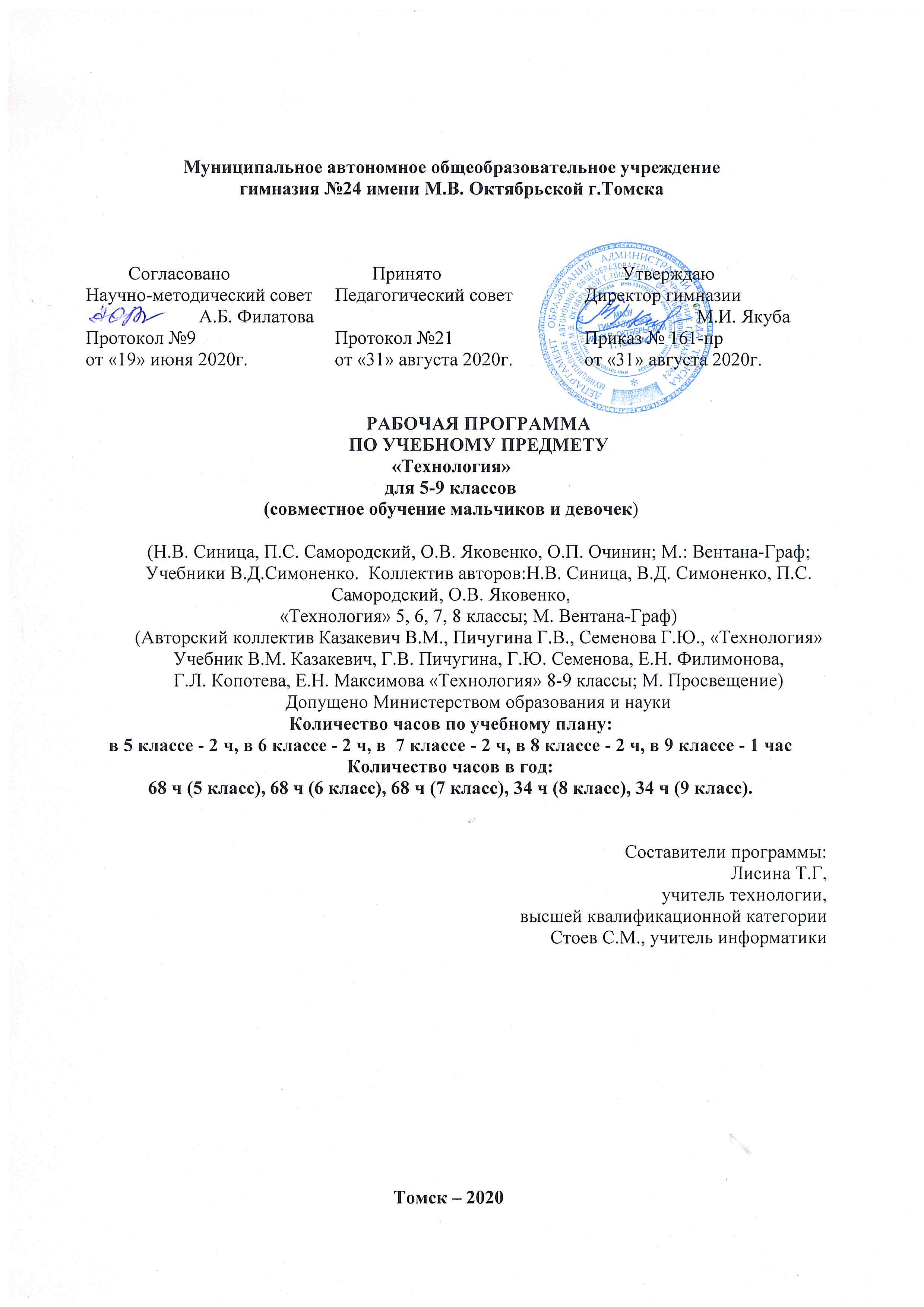 Муниципальное автономное общеобразовательное учреждение гимназия №24 имени М.В. Октябрьской г.ТомскаРАБОЧАЯ ПРОГРАММАПО УЧЕБНОМУ ПРЕДМЕТУ                                                        «Технология» для 5-9 классов (совместное обучение мальчиков и девочек)(Н.В. Синица, П.С. Самородский, О.В. Яковенко, О.П. Очинин; М.: Вентана-Граф;Учебники В.Д.Симоненко.  Коллектив авторов:Н.В. Синица, В.Д. Симоненко, П.С. Самородский, О.В. Яковенко,«Технология» 5, 6, 7, 8 классы; М. Вентана-Граф)(Авторский коллектив Казакевич В.М., Пичугина Г.В., Семенова Г.Ю., «Технология»Учебник В.М. Казакевич, Г.В. Пичугина, Г.Ю. Семенова, Е.Н. Филимонова, Г.Л. Копотева, Е.Н. Максимова «Технология» 8-9 классы; М. Просвещение)Допущено Министерством образования и наукиКоличество часов по учебному плану:в 5 классе - 2 ч, в 6 классе - 2 ч, в  7 классе - 2 ч, в 8 классе - 2 ч, в 9 классе - 1 часКоличество часов в год:68 ч (5 класс), 68 ч (6 класс), 68 ч (7 класс), 34 ч (8 класс), 34 ч (9 класс).Составители программы:Лисина Т.Г,учитель технологии,                                                                                          высшей квалификационной категорииСтоев С.М., учитель информатикиТомск – 2020ПОЯСНИТЕЛЬНАЯ ЗАПИСКАПри разработке рабочей программы по учебному предмету «Технология» учитывались следующие нормативно-правовые документы:Конституция Российской Федерации (ст. 43, 44).Конституция Российской Федерации (ст. 43, 44).Федеральный закон от 29.12.2012 N 273-ФЗ «Об образовании в Российской Федерации» (редакция от 02.06.2016г., с изм. и доп.., вступившими в силу с 01.07.2016г).Фундаментальное ядро содержания общего образования.Концепция духовно - нравственного развития и воспитания личности гражданина России.Концепция преподавания предметной области «Технология» в образовательных организациях Российской Федерации, реализующих основные общеобразовательные программы.Письмо Департамента государственной политики в сфере воспитания детей и молодежи «О направлении методических рекомендаций» №09-1762 от 18.08.2017г.Федеральный государственный образовательный стандарт основного общего   образования, утвержденный приказом Министерства образования и науки от 17 декабря 2010 г. № 1897. (в ред. Приказов Минобрнауки России от 29.12.2014 N 1644, от 31.12.2015 N 1577).Приказ Министерства просвещения Российской Федерации от 28 декабря 2018 г. №345 «О федеральном перечне учебников, рекомендуемых к использованию при реализации имеющих государственную аккредитацию образовательных программ начального общего, основного общего, среднего общего образования» (с изменениями 2019г. Приказы Министерства Просвещения РФ №632 от 22.11.2019г «О внесении изменений в Федеральный перечень учебников» и №233 от 08.05.2019г. «О внесении изменений в Федеральный перечень учебников»).Приказ Министерства образования и науки Российской Федерации от 30 августа 2013г. №1015 «Порядок организации и осуществления образовательной деятельности по основным образовательным программам – программам начального общего, основного общего и среднего общего образования» (с изменениями и дополнениями от 13 декабря 2013 г., 28 мая 2014 г., 17 июля 2015 г.).Приказ Министерства просвещения Российской Федерации от 17 марта 2020 г. №104 «Об организации образовательной деятельности в организациях, реализующих образовательные программы начального общего, основного общего, среднего общего образования, образовательные программы среднего профессионального образования, соответствующего дополнительного профессионального образования и дополнительные общеобразовательные программы, в условиях распространения новой коронавирусной инфекции на территории Российской Федерации».Приказ Министерства науки и высшего образования Российской Федерации и Министерства просвещения Российской Федерации от 5 августа 2020 г.№ 882/391 «Об организации и осуществлении образовательной деятельности при сетевой форме реализации образовательных программ».Письмо Первого заместителя Министра просвещения РФ Д.Е.Глушко «Об организации работы общеобразовательных организаций» от 12.08.2020г. №ГД-1192/03».Постановление Главного государственного санитарного врача Российской Федерации от 24 ноября 2015 г. № 81 «О внесении изменений № 3 в СанПиН 2.4.2.2821-10 «Санитарно-эпидемиологические требования к условиям и организации обучения, содержания в общеобразовательных организациях».Постановления Главного государственного санитарного врача Российской Федерации от 29 декабря 2010 г. № 189, в редакции Изменений № 1, утв. Постановлением Главного государственного санитарного врача Российской Федерации от 29.06.2011 № 85, изменений № 2 утв. Постановлением Главного государственного санитарного врача Российской Федерации от 25.12.2013 № 72, далее – СанПиН 2.4.2.2821–10. Федеральные требования к образовательным учреждениям в части минимальной оснащенности учебного процесса и оборудования учебных помещений (утверждены приказом Минобрнауки России от 4 октября 2010 г. № 986).Постановления Главного государственного санитарного врача Российской Федерации от 22 мая 2020 г. № 15 «Об утверждении санитарно-эпидемиологических правил СП 3.1.3597-20 «Профилактика новой коронавирусной инфекции (COVID-19)»; от 30 июня 2020 г. №16 «Об утверждении санитарно-эпидемиологических правил СП 3.1/2.4.3598-20 «Санитарно-эпидемиологические требования к устройству, содержанию и организации работы образовательных организаций и других объектов социальной инфраструктуры для детей и молодежи в условиях распространения новой коронавирусной инфекции (COVID-19)» (далее – СП 3.1/2.43598-20). Примерная Общеобразовательная программа основного общего образования (одобрена решением федерального учебно-методического объединения по общему образованию, протокол от 8 апреля 2015 г. № 1/15 размещена в реестре примерных основных общеобразовательных программ Министерства образования и науки Российской Федерации (в редакции протокола № 1/20 от 04.02.2020 федерального учебно-методического объединения по общему образованию). (http://fgosreestr.ru).Методические рекомендации для руководителей и педагогических работников общеобразовательных организаций по работе с обновленной примерной основной общеобразовательной программой по предметной области «Технология» от 28.02.2020  МР-26/02-ВН (Мин.просвещения РФ). Региональный проект «Территория интеллекта» (инициатива Администрации Томской области, 2018г.).Письмо Департамента общего образования Томской области  №57-2079 от 07.05.2020г. «Методические рекомендации по формировании учебных планов основных образовательных программ начального общего образования, основного общего образования, среднего общего образования на 2020-2021 учебный год».Распоряжение департамента образования администрации Города Томска №573-р от 14.08.2020г. «Об особенностях организации образовательного процесса в общеобразовательных организациях в 2020-2021 учебном году в условиях распространения новой коронавирусной инфекции (COVID-19)».Программа развития МАОУ гимназии № 24 им. М.В. Октябрьской г. Томска.Основная  общеобразовательная  программа  основного общего образования МАОУ гимназии №24 им. М.В. Октябрьской г. Томска.Положение о формах обучения в МАОУ гимназии №24 им. М. В. Октябрьской г. Томска.Правила внутреннего распорядка МАОУ гимназии № 24 им. М.В. Октябрьской г. Томска.Положение об организации  образовательной деятельности с использованием электронного обучения и дистанционного образовательных технологий  при реализации основных общеобразовательных программ на всех уровнях образования гимназии.Устав МАОУ гимназии №24 им. М.В. Октябрьской г. Томска.Программа Технология: 5-8(9) классы / Н.В. Синица, П.С. Самородский. - М.: Вентана-Граф. – 112с. Рабочая  программа по технологии для 5-8 классов учитывает содержание переработанных авторских материалов программы «Технология» 5-8 классы А.Т. Тищенко, Синица. – М.: Вентана-Граф и линии учебно-методических комплектов авторского коллектива: Н.В.Матяж, Н.В.Синица, А.Т.Тищенко, В.Д.Симоненко.  Авторским коллективом Казакевич В.М., Пичугина Г.В., Семенова Г.Ю., для организаций общего образования, на основе Примерной основной образовательной программа основного общего образования по технологии, одобренной решением федерального учебно-методического объединения по общему образованию (протокол от 8 апреля 2015 г. № 1/15) и вошедшей в Государственный реестр образовательных программ разработана примерная рабочая программа по курсу «Технология». Программа может быть использована в период перехода от программ,  деливших предмет по направлениям обучения: индустриальные технологии, технологии ведения дома и сельскохозяйственные технологии, к новому содержанию технологического образования.  Учебник В.М. Казакевич, Г.В. Пичугина, Г.Ю. Семенова, Е.Н. Филимонова, Г.Л. Копотева, Е.Н. Максимова «Технология» 8-9 классы; М. Просвещение. Данный выбор учебников обусловлен тем, что их содержание соответствует требованиям к результатам освоения основной общеобразовательной программы основного общего образования, представленных в Федеральном государственном общеобразовательном стандарте основного общего образования по технологии, и дает возможность раскрывать содержание направлений и разделов предмета «Технология». В основе содержания УМК лежит идея формирования в основной школе представлений о технологической культуре производства, развитие культуры труда подрастающих поколений, становление системы технических и технологических знаний и умений, воспитание трудовых, гражданских и патриотических качеств личности. При реализации рабочей программы по предмету «Технология» возможно применение дистанционных образовательных технологий при организации учебной деятельности обучающихся с использованием:- образовательных технологий (консультации, развивающие онлайн/офлайн занятия) в режиме реального времени при помощи телекоммуникационных систем;-  бесплатных интернет-ресурсов https://resh.edu.ru/, https://www.youtube.com/, https://infourok.ru/videouroki- ресурсов средств массовой информации (передачи, фильмы);- образовательных и развивающих материалов на печатной основе (демоверсии олимпиадных и диагностических заданий, печатные учебные издания).В тематическое планирование включены цифровые образовательные ресурсы, на которые обучающиеся могут ориентироваться и использовать при самостоятельном изучении отдельных тем предмета.    С 1 сентября 2020 года в условиях действия Постановления Главного государственного санитарного врача России от 30.06.2020 № 16 «Об утверждении санитарно-эпидемиологических правил СП 3.1/2.4.3598-20 «Санитарно-эпидемиологические требования к устройству, содержанию и организации работы образовательных организаций и других объектов социальной инфраструктуры для детей и молодежи в условиях распространения новой коронавирусной инфекции (COVID-19)», на основании распоряжений департамента образования администрации Города Томска от 30.07.2020 №537р «О подготовке к организации питания 100 процентов общающихся по программе начального общего образования с 01.09.2020 года», от 14.08.2020 г. № 573р «Об особенностях организации образовательного процесса в ОО в 2020-2021 учебном году в условиях распространения новой коронавирусной инфекции (COVID-19)», в целях обеспечения безопасных условий образовательной деятельности в 2020-2021 учебном году в гимназии приняты следующие меры:В связи с особенностью организации образовательного процесса предмета «Технология», в содержание программы и тематическое планирование на 2020-2021 учебный год внесены следующие изменения: - в 5 – 9 кл. изучение раздела «Кулинария» переносится на 4 четверть в соответствии с тематическим планированием. Рабочая программа по учебному предмету «Технология» выполняет следующие функции:информационно-семантическое нормирование учебного процесса. Это обеспечивает детерминированный объем, четкую тематическую дифференциацию содержания обучения и задает распределение времени по разделам содержания;организационно-плановое построение содержания. Определяется примерная последовательность изучения содержания технологии в основной школе и его распределение с учетом возрастных особенностей учащихся;общеметодическое руководство. Задаются требования к материально-техническому обеспечению учебного процесса, предоставляются общие рекомендации по проведению различных видов занятий.В пояснительной записке конкретизируются общие цели основного общего образования с учетом специфики учебного предмета технологии, преемственность ее содержания с важнейшими нормативными документами и содержанием ФГОС НОО и ФГОС СОО. Особое внимание уделяется целям изучения предмета технологии, его вкладу в решение основных педагогических задач в системе основного общего образования, а также раскрытию результатов освоения обучающимися программы по технологии  на уровни основного общего образования. Содержательная часть программы состоит из теоретического материала и практических работ. Практические работы помогают обучающимся применить  теоретические знания на практике, более глубоко осмыслить изученный материал, прочнее его усвоить, а также способствовать формированию практических умений и навыков. Учитель имеет право выбирать количество и характер практических работ для достижения планируемых результатов. С этой целью указывается вид практической работы – обучающая (О), тренировочная (Т), итоговая (И). Практические работы могут оцениваться как выборочно (обучающие и тренировочные), так и у всех обучающихся (итоговые).  Итоговые работы проводятся обязательно на учебных занятиях или в виде домашнего задания. Такое положение связано со спецификой предмета, предполагающего проведение практических работ в ходе почти каждого занятия, когда практическая работа является неотъемлемой частью познавательного учебного процесса. Рабочая  программа позволяет всем участникам образовательных отношений девочкам и мальчикам  получить представление о целях, содержании, об общей стратегии обучения, воспитания и развития обучающихся средствами данного учебного предмета, задает тематические и сюжетные линии предмета, включает распределение учебных часов по разделам предмета и вариант последовательности их изучения с учетом межпредметных и внутри предметных связей, логики учебного процесса, возрастных особенностей обучающихся. Содержание программы составлено с учетом запросов родителей и обучающихся с учетом специфики гимназии. Применение в обучении информационных и коммуникационных технологий, позволяет расширить кругозор за счет, обращения к различным источникам информации, в том числе в сети Интернет; используются при  выполнении творческих проектов текстовых и графических редакторов, компьютерных программ, позволяющие проектировать интерьеры, создавать электронные презентации.В данной программе произошло перераспределение часов в проведении практических занятий по технологии в смешанных группах обучения, при наличии учебной-материальной базы гимназии, позволяющей обучающимся приобрести общетрудовые и частично специальные знания и умения, а также обеспечить их интеллектуальное, физическое, этическое и эстетическое развитие и адаптацию к социально-экономическим условиям.Цели и образовательные результаты представлены на нескольких уровнях результатов: личностном, метапредметном и предметном. В свою очередь, предметные результаты обозначены в соответствии с основными сферами человеческой деятельности: трудовой, познавательной, ценностно-ориентационной, физической, эстетической. В программе для основной школы предусмотрено развитие всех основных видов деятельности обучающихся, представленных в программах основного общего образования. Однако есть особенности, во первых, представляются широкие возможности для реализации различных подходов в обучении учебного предмета с учетом индивидуального творческого потенциала ребенка, его интересов и потребностей, психологических и возрастных особенностей.  Во вторых, появляются возможности на основе  материально – технической базы образовательного учреждения, с учетом региональных  социально-экономических условий, учитывать этнокультурные традиции и потребности народов Российской Федерации.    В настоящее время в числе наиболее актуальных вопросов образования является раскрытие способностей каждого обучающегося, воспитание личности, готовой к жизни в высокотехнологичном, конкурентном мире. При этом «школьное обучение должно способствовать личностному росту так, чтобы выпускники могли самостоятельно ставить и достигать серьёзные цели, уметь реагировать на разные жизненные ситуации». Актуальность содержания данной программы в том, что она позволяет дать представление о потребностях современного общества и человека, который ценит труд и способен собственным трудом занять достойное место в жизни, завести «свое дело». Это  может сделать только тот, кто приобрел соответствующее образование, и содержание рабочей программы дает возможность овладеть необходимыми в повседневной жизни базовыми приемами ручного и механизированного труда с использованием распространенных инструментов, механизмов и машин, способами управления отдельными видами распространенной в быту техники, необходимой в обыденной жизни и будущей профессиональной деятельности; научиться применять в практической деятельности знания, полученные при изучении основ наук.Главной задачей современного образования является формирование,  личности обладающей гражданским самосознанием, умеющей сочетать теоретические знания с умением работать руками, создавать и совершенствовать материальные ценности, работать на высокотехнологическом оборудовании, умеющей проектировать свою собственную деятельность, действовать в команде и строить свою профессиональную карьеру.Основной целью изучения учебного предмета «Технология»  является формирование у обучающихся 5-8 классов представлений о составляющих техносферы, о современном производстве и о распространенных в нем технологиях.Достижение поставленной цели предусматривает решение следующих основных задач:  - формирование политехнических знаний и экологической  культуры, духовно-нравственное, гражданское, социальное, личностное и интеллектуальное развитие, самосовершенствование обучающихся, обеспечивающие их социальную успешность, развитие творческих способностей, сохранение и укрепление здоровья; - привитие элементарных знаний и умений по ведению домашнего хозяйства и расчета бюджета семьи; - ознакомление с основами современного производства и сферы услуг и преобразование внешкольной социальной среды (населённого пункта, района, города) для приобретения опыта реального управления и действия; - выявление и развитие способностей обучающихся, в том числе одарённых детей, детей с ограниченными возможностями здоровья и инвалидов, их профессиональных склонностей через систему внеурочной деятельности, организацию общественно-полезной деятельности, в том числе социальных практик; -развитие самостоятельности и способности учащихся решать творческие и изобретательские задачи для  организации интеллектуальных и творческих соревнований, научно - технического творчества, проектной и учебно-исследовательской деятельности; - воспитание  трудолюбия и культуры созидательного труда, ответственности за результаты своего труда порядочности, предприимчивости, патриотизма и бесконфликтного общения. - освоение технологических знаний, технологической культуры с опорой на сведения, полученные при изучении других образовательных областей и предметов и на основе включения учащихся в разнообразные виды технологической деятельности по созданию личностно или общественно значимых продуктов труда, ведение домашнего хозяйства; 
          - освоение начальных знаний по прикладной экономике и предпринимательству, необходимые для практической деятельности в условиях рыночной экономики, рациональное поведение на рынке труда, товаров и услуг.Целями реализации рабочей программы по учебному предмету «Технология» являются:обеспечить достижение обучающимися гимназии результатов изучения технологии в соответствии с требованиями, утвержденными ФГОС ООО;обеспечить освоение межпредметных понятий, универсальных учебных действий для успешного изучения технологии на уровни основного общего образования;обеспечить достижение личностных результатов основного общего образования через изучение технологии в 5-8 классах гимназии.Задачами реализации программы учебного предмета «Технологии» являются:обеспечение в процессе изучения технологии условий для достижения планируемых результатов освоения ООП ООО всеми обучающимся;создание в процессе изучения технологии условий для развития личности, способностей, удовлетворения познавательных интересов, самореализации обучающихся, в том числе одаренных;развитие инновационной творческой деятельности обучающихся в процессе решения прикладных учебных задач;активное использование знаний, полученных при изучении других учебных предметов, и сформированных универсальных учебных действий;совершенствование умений выполнения учебно-исследовательской и проектной деятельности;формирование представлений о социальных и этических аспектах научно-технического прогресса;формирование способности придавать экологическую направленность любой деятельности, проекту; демонстрировать экологическое мышление в разных формах деятельности;создание в процессе изучения технологии условий для формирования ценностей обучающихся, основ их гражданской идентичности и социально-профессиональных ориентаций;включение обучающихся в процессы преобразования социальной среды, формирования у них лидерских качеств, опыта социальной деятельности, реализации социальных проектов и программ;создание в процессе изучения предмета условий для формирования у обучающихся опыта самостоятельной учебной деятельности;создание в процессе изучения технологии для формирования у обучающихся навыков здорового и безопасного для человека и окружающей его среды образа жизни;знакомство обучающихся с методами научного познания и методами исследования объектов и явлений природы;понимание обучающимся отличий научных данных от непроверенной информации, ценности науки для удовлетворения бытовых, производственных и культурных потребностей человека.Ведущие идеи Рабочей программыШирокие возможности предмета реализуются в программе на основе личностно-ориентированного и деятельного подходов, которые направлены на формирование его индивидуальных способностей, интересов и потребностей, психологических возрастных особенностей. Использование подходов позволяет значительно упрочить знания и увеличить темп изучения материала без перегрузки обучающихся. При этом создаются благоприятные условия для развития личности в системе образования, обретения духовно-нравственного опыта, создается возможность самостоятельного успешного усвоения новых знаний, умений и компетентностей, включая организацию усвоения, т. е. умения учиться, сочетать теоретические знания с умением работать руками, создавать материальные ценности,  проектировать свою собственную деятельность, строить жизненные планы и профессиональную карьеру.Новизной данной программы по направлению «Технологии ведения дома» является новый методологический подход, направленный на здоровьесбережение школьников. Эта задача может быть реализована, прежде всего, на занятиях по кулинарии. Эти занятия способствуют формированию у школьников ответственного отношения к своему здоровью, поскольку часто неправильное питание приводит к большому количеству серьезных заболеваний, связанных с нарушением обмена веществ.В содержании данного предмета сквозной линией проходит экологическое воспитание и эстетическое развитие учащихся при оформлении различных изделий: от кулинарных блюд до изделий декоративно-прикладного искусства.При изучении предмета «Технологии» у обучающихся формируются устойчивые безопасные приемы труда.При изучении раздела «Создание изделий из текстильных материалов» школьники научатся применять зрительные иллюзии в одежде, познакомятся с новыми техническими возможностями современных швейных, вышивальных и краеобметочных машин с программным управлением, а также с новыми разработками в текстильной промышленности: волокнами, тканями и неткаными материалами, обладающими принципиально новыми технологическими, эстетическими и гигиеническими свойствами.В раздел «Художественные ремесла» включены новые технологии декорирование предметов быта декупаж, точечная роспись, ранее не изучавшиеся в школе, изучают изделия из древесины, конструкционные материалы, изучают изделия из металла, декоративно-прикладные изделия из металла.При изучении раздела «Черчение» школьники освоят навыки основам чертежной грамотности.При изучении направления «Технологии ведения дома» наряду с общеучебными умениями учащиеся овладевают целым рядом специальных технологий. В этом направлении изучается раздел  «Семейная экономика». Школьники изучают семейный бюджет, доходную и расходную части. Изучают маркетинг семейной экономики. При изучении раздел «Современное производство и профессиональное самоопределение школьники изучают сферы производства, профессиональное образование и профессиональная карьера.В соответствии с региональным проектом Администрации Томской области «Территория интеллекта» в рабочую программу предмета «Технология» заложена работа над кейсами, где обучающиеся смогут попробовать себя в роли концептуалиста, стилиста, конструктора, дизайн-менеджера. В процессе разработки проекта обучающиеся коллективно обсуждают идеи решения поставленной задачи, далее осуществляют концептуальную проработку, эскизирование, макетирование, трёхмерное моделирование, визуализацию, конструирование, прототипирование, испытание полученной модели, оценку работоспособности созданной модели. В процессе обучения производится акцент на составление технических текстов, а также на навыки устной и письменной коммуникации и командной работы. А также в 5 кл «Подставка для смартфона»; в 6-7 классе – «Электронный текстиль», «Светодиодный браслет». Структурирование технологической тематики по годам обучения:5  класс: 2D (компьютерная графика и черчение/ручной инструмент и обработка конструкционных и иных материалов (древесина или текстиль)/робототехника или механика);6 класс:  3D моделирование базовое, макетирование и формообразование/обработка конструкционных материалов (металлы)/робототехника и автоматизация);7 класс:   3D моделирование углубленное/системы автоматизированного проектирования/автоматизированные системы/обработка конструкционных материалов искусственного происхождения;8 класс: робототехника и автоматизированные системы (электроника и электротехника) + автоматизированные системы (ИС + устройства)/технологии и производства/технологии обработки пищевых продуктов;9     класс: проектное управление и командный проект.При изучении раздела «Основы проектирования» обучающиеся находить и пользоваться необходимой информации для решения проблемы. Разрабатывать варианты решения проблемы. Обоснованный выбор лучшего варианта и его реализация. Экономическая оценка стоимости выполнения проекта. Проводить презентацию проекта.Все это позволяет реализовать современные взгляды на предназначение, структуру и содержание технологического образования.Универсальность предмета технологии состоит в том, что любая деятельность-профессиональная, учебная, созидательная, преобразующая,  должна осуществляться технологически, т.е. таким путем, который гарантирует достижение запланированного результата, причем кратчайшим и наиболее экономичным путем.Предмет «Технология» является необходимым компонентом общего образования школьников. Его содержание дает молодым людям возможность бесконфликтно войти в мир искусственной, созданной людьми среды техники и технологий, которая называется техносферой и является главной составляющей окружающей человека действительности. Искусственная среда - техносфера - опосредует взаимодействие людей друг с другом, со сферой природы и с социумом.   В данной программе изложено два основных направления технологии: «Технология ведения дома» и «Декоративно-прикладное творчество».Содержанием рабочей программы предусматривается освоение материала по следующим сквозным образовательным линиям: технологическая культура производства; распространенные технологии современного производства; культура, эргономика и эстетика труда; получение, обработка, хранение и использование технической и технологической информации; основы черчения, графики, дизайна; элементы домашней и прикладной экономики, предпринимательства; знакомство с миром профессий, выбор учащимися жизненных, профессиональных планов; влияние технологических процессов на окружающую среду и здоровье человека; методы технической, творческой, проектной деятельности; история, перспективы и социальные последствия развития технологии и техники.При разработке данной рабочей программы учебный материал отбирался с учетом следующих положений:распространенность изучаемых технологий и орудий труда в сфере промышленного и сельскохозяйственного производства, домашнего хозяйства и отражение в них современных научно-технических достижений; возможность освоения содержания на основе включения учащихся в разнообразные виды технологической деятельности, имеющие практическую направленность; выбор объектов созидательной и преобразовательной деятельности на основе изучения общественных, групповых или индивидуальных потребностей; возможность реализации общетрудовой и практической направленности обучения, наглядного представления методов и средств осуществления технологических процессов; возможность познавательного, интеллектуального, творческого, духовно-нравственного, эстетического и физического развития обучающихся.Изучение предмета «Технология» строится на основе освоения конкретных процессов преобразования и использования материалов, энергии, информации, объектов природной и социальной среды. С целью учета интересов и склонностей обучающихся, возможностей гимназии, местных социально-экономических условий обязательный минимум содержания основных образовательных программ по технологии  включает разделы: «Кулинария», «Технология обработки изделий из текстильных и поделочных  материалов»,  «Оформление интерьера», «Художественные ремесла и декоративно – прикладное творчество», «Электротехнические работы», «Черчение», «Современное производство и профессиональное образование», «Творческая проектная деятельность» изучается в рамках одного из семи направлений.Разделы «Художественные ремесла  и декоративно – прикладное творчество», «Черчение», «Современное производство и профессиональное образование» добавлены в рабочую программу на основе предпочтений обучающихся по результатам анкетирования. Была выявлена заинтересованность обучающихся в декоративно прикладном творчестве, а так же потребность в получении основ чертежной грамотности по данной тематике.Межпредметные связи с предметами «Биология», «История», «География», «Математика», «Изобразительное искусство», «Мировая художественная культура», «Физика», «Химия» прослеживаются в  темах:         - Санитария и гигиена. Здоровое питание.           - Технология приготовления блюд.         - Технология приготовления блюд. Тепловая кулинарная обработка продуктов. - Бытовые электроприборы.         - Технология приготовления блюд из   овощей и фруктов. Тепловая кулинарная продуктов.  - Производство натуральных текстильных материалов. Текстильные материалы и их свойства.         - Производство химических текстильных материалов. Текстильные материалы и их свойства.         - Производство искусственных текстильных материалов. Текстильные материалы и их свойства.  - Построение чертежа изделия.          - Культура поведения за столом.- Бытовые приборы.  - Изучение истории декоративно – прикладного творчества.         - Производство волокон. Физические свойства  ткани.-  Бытовая швейная машина.  - Влажно-тепловая обработка ткани.- Декоративно-прикладное искусство. Основы композиции- Орнамент. Символика в орнаменте. Цветовые сочетания в орнаменте.- Зарисовка эскизов швейных изделий.- Расчет для построения выкройки изделия.- Первичная и тепловая обработка продуктов. - Эстетика и экология жилища.- Переработка и утилизация отходов.- Построение чертежа изделия.-  Биохимические разрыхлители теста.Форма организации учебной деятельности  может быть индивидуальной или групповой. Работа в группе позволяет индивидуально регулировать объём материала и режим работы, даёт возможность формировать умение сообща выполнять работу, использовать приём взаимоконтроля. Возможность самостоятельно оценивать свою работу  позволяет соблюсти принцип «отметочной безопасности», развивать интерес к предмету, а использование опорных сигналов (таблиц, схем, рисунков и т. п.) облегчит запоминание изучаемого материала. Из принципов групповой работы видно, что для такой работы характерно непосредственное взаимодействие и сотрудничество между обучающимися, которые таким образом, становятся активными субъектами собственного учения.Содержание тем, методы и формы подачи материала даются в определенной последовательности и закономерности. Знания, умения и навыки группируются вокруг общих проблем, как для мальчиков, так и для девочек. Каждый раздел содержания Рабочей программы включает в себя основные теоретические сведения и практические работы. В программе предусмотрено выполнение обучающимися творческих и исследовательских, проектных работ. При организации творческой или проектной деятельности обучающихся очень важно акцентировать их внимание на потребительском назначении продукта труда или того изделия, которое они выдвигают в качестве творческой идеи (его потребительной стоимости).Основным дидактическим средством обучения технологии в основной школе является учебно-практическая деятельность обучающихся.Приоритетными методами являются упражнения, лабораторно-практические, практические работы, выполнение проектов. Все виды практических работ в данной программе направлены на освоение разных видов деятельности.Особое место в овладении данным предметом, отводится самостоятельной работе по  решению учебных и практических задач: умению мотивированно отказываться от образца, искать оригинальные решения; самостоятельному выполнение различных творческих работ; участию в проектной деятельности.Умение  работать с терминологией и применять ее при работе с текстом, таблицей, схемами, чертежами, технологическими картами и в процессе изготовления изделия, в соответствии с коммуникативной задачей  и ситуацией поставленной на учебном занятии.При изучении предмета, для обучаемых предусмотрены большие возможности для самостоятельной работы - использование источников  информации, включая энциклопедии, словари, журналы, интернет-ресурсы и другие базы данных.В результате обучающиеся должны научиться самостоятельно, формулировать цели и определять пути их достижения, использовать приобретенный в школе опыт деятельности в реальной жизни, за рамками учебного процесса. А так же владеть умениями совместной деятельности, оценивать свой вклад в решение общих задач коллектива согласовывать и координировать с другими ее участниками; объективно оценивать свою деятельность с точки зрения нравственных, правовых норм, эстетических ценностей. Широкие возможности предмета реализуются в программе на основе личностно ориентированного и деятельностного подходов, которые направлены на развитие ученика, на формирование его индивидуальных способностей, интересов и потребностей, психологических и возрастных особенностей. Использование выше указанных подходов позволяют значительно упрочить знания и увеличить темп изучения материала без перегрузки обучающихся. При этом создаются благоприятные условия для их разноуровневой подготовки. Технология личностно ориентированного и деятельностного подходов обучения не разрушают «традиционную» систему деятельности, а преобразовывают ее, сохраняя все необходимое для реализации новых образовательных целей.Рабочая программа предмета «Технология» составлена с учетом полученных учащимися в начальной школе технологических знаний и опыта трудовой деятельности. В программе обеспечивается преемственная связь в содержании учебного материала всех блоков, реализация развивающей и воспитывающей функций учебного предмета «Трудовое обучение».Предмет «Технология» естественным путём интегрирует знания, полученные при изучении других учебных предметов, осуществляет межпредметные связи с такими дисциплинами, как «Математика», «Черчение», «Химия», «Физика», «История», «География», «МХК» и «ИЗО», «ОБЖ» и позволяет реализовать их в интеллектуально-практической деятельности ученика. Это, в свою очередь, создаёт условия для развития инициативности, изобретательности, гибкости мышления.Учебный предмет «Технология» является необходимым компонентом основного общего образования. Его содержание предоставляет обучающимся возможность войти в мир искусственной созданной людьми среды техники и технологий, называемой техносферой и является главной составляющей окружающей человека действительности.Рабочая  программа по учебному предмету «Технология»  разработана в соответствии  с учебным  планом  МАОУ гимназии №24 им. М.В. Октябрьской г. Томска.  Технология   изучается  с 5 класса по  8  класс.  На изучение предмета «Технология»  выделяется в 5, 6, 7 классах  по 68 ч, из расчета 2 ч в неделю, в 8 и 9 классе — 34 ч, из расчета 1 ч в неделю.1.Планируемые результаты освоения учебного предмета «Технология»Личностные результаты Выпускник научится:1)  воспитание российской гражданской идентичности: патриотизма, уважения к Отечеству, прошлое и настоящее многонационального народа России; осознание своей этнической принадлежности, знание истории, языка, культуры своего народа, своего края, основ культурного наследия народов России и человечества; усвоение гуманистических, демократических и традиционных ценностей многонационального российского общества; воспитание чувства ответственности и долга перед Родиной;2) формирование ответственного отношения к учению, готовности и способности обучающихся к саморазвитию и самообразованию на основе мотивации к обучению и познанию,  осознанному выбору и построению дальнейшей индивидуальной траектории образования на базе ориентировки в мире профессий и профессиональных предпочтений, с учётом устойчивых познавательных интересов, а также на основе формирования уважительного отношения к труду, развития опыта участия в социально значимом труде;3) формирование целостного мировоззрения, соответствующего современному уровню развития науки и общественной практики, учитывающего социальное, культурное, языковое, духовное многообразие современного мира;4) формирование осознанного, уважительного и доброжелательного отношения к другому человеку, его мнению, мировоззрению, культуре, языку, вере, гражданской позиции, к истории, культуре, религии, традициям, языкам, ценностям народов России и народов мира; готовности и способности вести диалог с другими людьми и достигать в нём взаимопонимания; 5) освоение социальных норм, правил поведения, ролей и форм социальной жизни в группах и сообществах, включая взрослые и социальные сообщества; участие в школьном самоуправлении и  общественной жизни в пределах возрастных компетенций с учётом региональных, этнокультурных, социальных и экономических особенностей; 6) развитие морального сознания и компетентности в решении моральных проблем на основе личностного выбора, формирование нравственных чувств и нравственного поведения, осознанного и ответственного отношения к собственным поступкам; 7) формирование коммуникативной компетентности в общении и  сотрудничестве со сверстниками, детьми старшего и младшего возраста, взрослыми в процессе образовательной, общественно полезной, учебно-исследовательской, творческой и других видов деятельности;8) формирование ценности  здорового и безопасного образа жизни; усвоение правил индивидуального и коллективного безопасного поведения в чрезвычайных ситуациях, угрожающих жизни и здоровью людей, правил поведения на транспорте и на дорогах;9) формирование основ экологической культуры соответствующей современному уровню экологического мышления, развитие опыта экологически ориентированной рефлексивно-оценочной и практической  деятельности в жизненных ситуациях;10) осознание значения семьи в жизни человека и общества, принятие ценности семейной жизни, уважительное и заботливое отношение к членам своей семьи;11) развитие эстетического сознания через освоение художественного наследия народов России и мира,  творческой деятельности эстетического характера.Личностные результаты освоения учебного предмета «Технология» в 5 классе  отражают:Выпускник научится:1. Положительно относится к учению, к познавательной деятельности, желает приобретать новые знания, умения, совершенствовать имеющиеся.2.  Использует  фантазию, воображение при выполнении учебных действий.3.  Проявляет интерес к учебной и предметно-практической деятельности.4. Обладают первичными умениями оценки работ и ответов одноклассников на основе заданных критериев, имеют мотивацию к учебной деятельности, проявляют познавательную активность в области предметной технологической деятельности.5.  Приобретать новые знания, умения, совершенствовать имеющиеся.6.  Проявлять внутреннюю позицию школьника на уровне положительного отношения к школе.7.  Владеют элементами организации умственного и физического труда.8.  Осуществляет самооценку способностей при трудовой деятельности в различных сферах.9.  Оценивает ситуацию на уроке с точки  зрения общечеловеческих и российских ценностей, красоты природы и творчества.10. Испытывает желание осваивать новые виды деятельности, участвовать в творческом, созидательном процессе.11. Оценивает ситуацию на уроке с точки зрения важности образования.Выпускник получит возможность для формирования:1.   Выраженной устойчивой учебно-познавательной мотивации и интереса к учению.2.   Готовности к самообразованию и самовоспитанию.3.   Адекватной позитивной самооценки и Я-концепции.4.  Компетентности в реализации основ гражданской идентичности в поступках и деятельности;5.  Морального сознания на конвенциональном уровне, способности к решению моральных дилемм на основе учёта позиций участников дилеммы, ориентации на их мотивы и чувства; устойчивое следование в поведении моральным нормам и этическим требованиям.6.  Эмпатии как осознанного понимания и сопереживания чувствам других, выражающейся в поступках, направленных на помощь и обеспечение благополучия.Личностные результаты освоения учебного предмета «Технология» в 6 классе  отражают:Выпускник научится:1. Использовать имеющие знания и  желает приобретать новые знания, умения.2. Использовать творческий потенциал, фантазию, воображение при выполнении учебных действий.3. Проявлять трудолюбие и интерес к учебной и предметно-практической деятельности.4. Оценивать свою работу и сравнивать с образцом – эталоном, а также  ответы одноклассников на основе заданных критериев, иметь мотивацию к учебной деятельности, проявляют познавательную активность в области предметной технологической деятельности. 5.   Осознавать мотивы стремления, желания и побуждения в познавательной активности.6.  Проявлять внутреннюю позицию школьника на уровне положительного отношения к школе.7.  Владеть элементами организации умственного и физического труда.8.  Осуществлять самооценку способностей при трудовой деятельности в различных сферах.9.  Оценивать ситуацию на уроке с точки  зрения общечеловеческих и российских ценностей, красоты природы и творчества.10. Испытывать желание осваивать новые виды деятельности, участвовать в творческом, коллективном, социальном проекте.11. Оценивать ситуацию на уроке с точки зрения важности образования, а также самооценки учебной деятельности.Выпускник получит возможность для формирования:1.   Выраженной устойчивой учебно-познавательной мотивации и интереса к учению.2.  Готовности к самообразованию и самовоспитанию.3.  Адекватного отношения к себе  и самооценка Я-концепция.4.  Компетентности в реализации основ гражданской идентичности в поступках и деятельности.5. Морального сознания на конвенциональном уровне, способности к решению моральных дилемм на основе учёта позиций участников дилеммы, ориентации на их мотивы и чувства; устойчивое следование в поведении моральным нормам и этическим требованиям.6. Осознанного понимания и сопереживания чувствам других, выражающейся в поступках, направленных на помощь и обеспечение благополучия и взаимопонимания.Личностные результаты освоения учебного предмета «Технология» в 7 классе  отражают:Выпускник научится:1. Положительно относится к учению, к познавательной деятельности, желает приобретать новые знания, умения, совершенствовать имеющиеся.2.  Использовать  фантазию, воображение при выполнении учебных и трудовых действий.3. Проявлять устойчивый познавательный интерес и познавательный мотив к учебной деятельности, активность в области предметной технологической деятельности.4.  Обладать умениями адекватно оценивать свою работу и ответы, на основе заданных критериев.5.  Приобретать новые знания, умения, совершенствовать имеющиеся.6.  Проявлять внутреннюю позицию школьника на уровне положительного отношения к школе и образовательному процессу.7.  Владеют элементами рациональной организации умственного, физического труда и учебного труда с целью получения дополнительной информации.8.  Осуществляют самооценку способностей при учебной , исследовательской и трудовой деятельности в различных сферах.9.  Оценивает ситуацию на уроке с точки  зрения общечеловеческих и российских ценностей, красоты природы и творчества.10. Испытывает желание осваивать новые виды деятельности, участвовать в творческом, созидательном процессе.11. Оценивает ситуацию на уроке с точки зрения образования, сосредоточенности на занятиях и завершенности работы.Выпускник получит возможность для формирования:1.   Выраженной устойчивой учебно-познавательной мотивации и интереса к учению.2.   Готовности к самообразованию и самовоспитанию.3.   Адекватной позитивной самооценки и Я-концепции.4.   Компетентности в реализации основ гражданской идентичности в поступках и деятельности, участия в общественной жизни.5. Морального сознания на конвенциональном уровне, способности к решению моральных дилемм на основе учёта позиций участников дилеммы, ориентации на их мотивы и чувства; устойчивое следование в поведении моральным нормам и этическим требованиям.6. Эмпатии как осознанного понимания и сопереживания чувствам других, выражающейся в поступках, направленных на помощь и обеспечение благополучия и межличностной комфортности.Личностные результаты освоения учебного предмета «Технология» в 8 классе  отражают:Выпускник научится: 1. Ответственно относится к учению, готовности и способности обучающегося к саморазвитию и самообразованию на основе мотивации к обучению и познанию.2. Использовать  творческий потенциал, воображение при выполнении учебных действий.3. Проявлять интерес к учебной и предметно-практической деятельности.4. Формировать коммуникативной компетентности в общении и  сотрудничестве со сверстниками, детьми старшего и младшего возраста, взрослыми в процессе образования, общественно полезной, учебно-исследовательской, творческой и других видов деятельности,имеют мотивацию к учебной деятельности, проявляют познавательную активность в области предметной технологической деятельности.5. Развивать моральное сознание и компетентности в решении моральных проблем на основе личностного выбора, формирования нравственных чувств и нравственного поведения.6.  Проявлять внутреннюю позицию школьника на уровне положительного отношения к школе.7.  Формировать способности обучающихся к саморазвитию и самообразованию на основе мотивации к обучению и познанию,  осознанному выбору и построению дальнейшей индивидуальной траектории образования на базе ориентировки в мире профессий и профессиональных предпочтений, с учётом устойчивых познавательных интересов, а также на основе формирования уважительного отношения к труду, развития опыта участия в социально значимом труде.8.  Осуществлять самооценку способностей при трудовой деятельности в различных сферах.9.  Оценивать ситуацию на уроке с точки  зрения общечеловеческих и российских ценностей, красоты природы и творчества.10. Осознает значения семьи в жизни человека и общества, принятие ценности семейной жизни, уважительное и заботливое отношение к членам семьи.11. Формирование установки на безопасный, здоровый образ жизни, наличие мотивации к творческому труду, работе на результат, бережному отношению к материальным и духовным ценностям. Выпускник получит возможность для формирования:1.  Выраженной устойчивой учебно-познавательной мотивации и интереса к учению.2.  Готовности к самообразованию и самовоспитанию.3.  Адекватной позитивной самооценки и Я-концепции.4.  Компетентности в реализации основ гражданской идентичности в поступках и деятельности.5. Морального сознания на конвенциональном уровне, способности к решению моральных дилемм на основе учёта позиций участников дилеммы, ориентации на их мотивы и чувства; устойчивое следование в поведении моральным нормам и этическим требованиям.6.  Коммуникативной компетентности в обучении и сотрудничестве со сверстниками, взрослыми в процессе обучения.Метапредметные результаты, включают освоенные обучающимися межпредметные понятия и универсальные учебные действия (регулятивные, познавательные, коммуникативные).Условием формирования межпредметных понятий, таких как система, факт, закономерность, феномен, анализ, синтезявляется овладение обучающимися основами читательской компетенции, приобретение навыков работы с информацией, участие  в проектной деятельности.При изучении обучающимися 5-8 классов гимназии будет продолжена работа по формированию и развитию основ читательской компетенции. Обучающиеся овладеют чтением как средством осуществления своих дальнейших планов: продолжения образования и самообразования, осознанного планирования своего актуального и перспективного круга чтения, в том числе досугового, подготовки к трудовой и социальной деятельности. У выпускников будет сформирована потребность в систематическом чтении как средстве познания мира и себя в этом мире, гармонизации отношений человека и общества, создании образа «потребного будущего».При изучении учебных предметов обучающиеся усовершенствуют приобретённые на первом уровне навыки работы с информацией и пополнят их. Они смогут работать с текстами, преобразовывать и интерпретировать содержащуюся в них информацию, в том числе:• систематизировать, сопоставлять, анализировать, обобщать и интерпретировать информацию, содержащуюся в готовых информационных объектах;• выделять главную и избыточную информацию, выполнять смысловое свёртывание выделенных фактов, мыслей; представлять информацию в сжатой словесной форме (в виде плана или тезисов) и в наглядно-символической форме (в виде таблиц, графических схем и диаграмм, карт понятий — концептуальных диаграмм, опорных конспектов);• заполнять и дополнять таблицы, схемы, диаграммы, тексты.Обучающиеся приобретут опыт проектной деятельности как особой формы учебной работы, способствующей воспитанию самостоятельности, инициативности, ответственности, повышению мотивации и эффективности учебной деятельности; в ходе реализации исходного замысла на практическом уровне овладеют умением выбирать адекватные стоящей задаче средства, принимать решения, в том числе и в ситуациях неопределённости. Они получат возможность развить способность к разработке нескольких вариантов решений, к поиску нестандартных решений, поиску и осуществлению наиболее приемлемого решения.Метапредметные результаты программы  отражают:1) умение самостоятельно определять цели своего обучения, ставить и формулировать для себя новые задачи в учебе и познавательной деятельности, развивать мотивы и интересы своей познавательной деятельности;2) умение самостоятельно планировать пути достижения целей, в том числе альтернативные, осознанно выбирать наиболее эффективные способы решения учебных и познавательных задач;3) умение соотносить свои действия с планируемыми результатами, осуществлять контроль своей деятельности в процессе достижения результата, определять способы действий в рамках предложенных условий и требований, корректировать свои действия в соответствии с изменяющейся ситуацией;4) умение оценивать правильность выполнения учебной задачи, собственные возможности ее решения;5) владение основами самоконтроля, самооценки, принятия решений и осуществления осознанного выбора в учебной и познавательной деятельности;6) умение определять понятия, создавать обобщения, устанавливать аналогии, классифицировать, самостоятельно выбирать основания и критерии для классификации, устанавливать причинно-следственные связи, строить логическое рассуждение, умозаключение (индуктивное, дедуктивное и по аналогии) и делать выводы;7) умение создавать, применять и преобразовывать знаки и символы, модели и схемы для решения учебных и познавательных задач;8) смысловое чтение;9) умение организовывать учебное сотрудничество и совместную деятельность с учителем и сверстниками; работать индивидуально и в группе: находить общее решение и разрешать конфликты на основе согласования позиций и учета интересов; формулировать, аргументировать и отстаивать свое мнение;10) умение осознанно использовать речевые средства в соответствии с задачей коммуникации для выражения своих чувств, мыслей и потребностей; планирования и регуляции своей деятельности; владение устной и письменной речью, монологической контекстной речью;11) формирование и развитие компетентности в области использования информационно-коммуникационных технологий (далее ИКТ- компетенции); развитие мотивации к овладению культурой активного пользования словарями и другими поисковыми системами (в ред. Приказа Минобрнауки России от 29.12.2014 N 1644);12) формирование и развитие экологического мышления, умение применять его в познавательной, коммуникативной, социальной практике и профессиональной ориентации.Метапредметные результаты включают освоенные обучающимися универсальные   учебные действия, обеспечивающие  овладение ключевыми компетенциями, составляющими основу умения учиться:Регулятивные УУДУмение самостоятельно определять цели обучения, ставить и формулировать новые задачи в учебе и познавательной деятельности, развивать мотивы и интересы своей познавательной деятельности. Обучающийся сможет:анализировать существующие и планировать будущие образовательные результаты;идентифицировать собственные проблемы и определять главную проблему;выдвигать версии решения проблемы, формулировать гипотезы, предвосхищать конечный результат;ставить цель деятельности на основе определенной проблемы и существующих возможностей;формулировать учебные задачи как шаги достижения поставленной цели деятельности;обосновывать целевые ориентиры и приоритеты ссылками на ценности, указывая и обосновывая логическую последовательность шагов.Умение самостоятельно планировать пути достижения целей, в том числе альтернативные, осознанно выбирать наиболее эффективные способы решения учебных и познавательных задач. Обучающийся сможет:определять необходимые действие(я) в соответствии с учебной и познавательной задачей и составлять алгоритм их выполнения;обосновывать и осуществлять выбор наиболее эффективных способов решения учебных и познавательных задач;определять/находить, в том числе из предложенных вариантов, условия для выполнения учебной и познавательной задачи;выстраивать жизненные планы на краткосрочное будущее (заявлять целевые ориентиры, ставить адекватные им задачи и предлагать действия, указывая и обосновывая логическую последовательность шагов);выбирать из предложенных вариантов и самостоятельно искать средства/ресурсы для решения задачи/достижения цели;составлять план решения проблемы (выполнения проекта, проведения исследования);определять потенциальные затруднения при решении учебной и познавательной задачи и находить средства для их устранения;описывать свой опыт, оформляя его для передачи другим людям в виде технологии решения практических задач определенного класса;планировать и корректировать свою индивидуальную образовательную траекторию.Умение соотносить свои действия с планируемыми результатами, осуществлять контроль своей деятельности в процессе достижения результата, определять способы действий в рамках предложенных условий и требований, корректировать свои действия в соответствии с изменяющейся ситуацией. Обучающийся сможет:определять совместно с педагогом и сверстниками критерии планируемых результатов и критерии оценки своей учебной деятельности;систематизировать (в том числе выбирать приоритетные) критерии планируемых результатов и оценки своей деятельности;отбирать инструменты для оценивания своей деятельности, осуществлять самоконтроль своей деятельности в рамках предложенных условий и требований;оценивать свою деятельность, аргументируя причины достижения или отсутствия планируемого результата;находить достаточные средства для выполнения учебных действий в изменяющейся ситуации и/или при отсутствии планируемого результата;работая по своему плану, вносить коррективы в текущую деятельность на основе анализа изменений ситуации для получения запланированных характеристик продукта/результата;устанавливать связь между полученными характеристиками продукта и характеристиками процесса деятельности и по завершении деятельности предлагать изменение характеристик процесса для получения улучшенных характеристик продукта;сверять свои действия с целью и, при необходимости, исправлять ошибки самостоятельно.Умение оценивать правильность выполнения учебной задачи, собственные возможности ее решения. Обучающийся сможет:определять критерии правильности (корректности) выполнения учебной задачи;анализировать и обосновывать применение соответствующего инструментария для выполнения учебной задачи;свободно пользоваться выработанными критериями оценки и самооценки, исходя из цели и имеющихся средств, различая результат и способы действий;оценивать продукт своей деятельности по заданным и/или самостоятельно определенным критериям в соответствии с целью деятельности;обосновывать достижимость цели выбранным способом на основе оценки своих внутренних ресурсов и доступных внешних ресурсов;фиксировать и анализировать динамику собственных образовательных результатов.Владение основами самоконтроля, самооценки, принятия решений и осуществления осознанного выбора в учебной и познавательной. Обучающийся сможет:наблюдать и анализировать собственную учебную и познавательную деятельность и деятельность других обучающихся в процессе взаимопроверки;соотносить реальные и планируемые результаты индивидуальной образовательной деятельности и делать выводы;принимать решение в учебной ситуации и нести за него ответственность;самостоятельно определять причины своего успеха или неуспеха и находить способы выхода из ситуации неуспеха;ретроспективно определять, какие действия по решению учебной задачи или параметры этих действий привели к получению имеющегося продукта учебной деятельности;демонстрировать приемы регуляции психофизиологических/ эмоциональных состояний для достижения эффекта успокоения (устранения эмоциональной напряженности), эффекта восстановления (ослабления проявлений утомления), эффекта активизации (повышения психофизиологической реактивности).Познавательные УУДУмение определять понятия, создавать обобщения, устанавливать аналогии, классифицировать, самостоятельно выбирать основания и критерии для классификации, устанавливать причинно-следственные связи, строить логическое рассуждение, умозаключение (индуктивное, дедуктивное, по аналогии) и делать выводы. Обучающийся сможет:подбирать слова, соподчиненные ключевому слову, определяющие его признаки и свойства;выстраивать логическую цепочку, состоящую из ключевого слова и соподчиненных ему слов;выделять общий признак двух или нескольких предметов или явлений и объяснять их сходство;объединять предметы и явления в группы по определенным признакам, сравнивать, классифицировать и обобщать факты и явления;выделять явление из общего ряда других явлений;определять обстоятельства, которые предшествовали возникновению связи между явлениями, из этих обстоятельств выделять определяющие, способные быть причиной данного явления, выявлять причины и следствия явлений;строить рассуждение от общих закономерностей к частным явлениям и от частных явлений к общим закономерностям;строить рассуждение на основе сравнения предметов и явлений, выделяя при этом общие признаки;излагать полученную информацию, интерпретируя ее в контексте решаемой задачи;самостоятельно указывать на информацию, нуждающуюся в проверке, предлагать и применять способ проверки достоверности информации;вербализовать эмоциональное впечатление, оказанное на него источником;объяснять явления, процессы, связи и отношения, выявляемые в ходе познавательной и исследовательской деятельности (приводить объяснение с изменением формы представления; объяснять, детализируя или обобщая; объяснять с заданной точки зрения);выявлять и называть причины события, явления, в том числе возможные /наиболее вероятные причины, возможные последствия заданной причины, самостоятельно осуществляя причинно-следственный анализ;делать вывод на основе критического анализа разных точек зрения, подтверждать вывод собственной аргументацией или самостоятельно полученными данными.Умение создавать, применять и преобразовывать знаки и символы, модели и схемы для решения учебных и познавательных задач. Обучающийся сможет:обозначать символом и знаком предмет и/или явление;определять логические связи между предметами и/или явлениями, обозначать данные логические связи с помощью знаков в схеме;создавать абстрактный или реальный образ предмета и/или явления;строить модель/схему на основе условий задачи и/или способа ее решения;создавать вербальные, вещественные и информационные модели с выделением существенных характеристик объекта для определения способа решения задачи в соответствии с ситуацией;преобразовывать модели с целью выявления общих законов, определяющих данную предметную область;переводить сложную по составу (многоаспектную) информацию из графического или формализованного (символьного) представления в текстовое, и наоборот;строить схему, алгоритм действия, исправлять или восстанавливать неизвестный ранее алгоритм на основе имеющегося знания об объекте, к которому применяется алгоритм;строить доказательство: прямое, косвенное, от противного;анализировать/рефлексировать опыт разработки и реализации учебного проекта, исследования (теоретического, эмпирического) на основе предложенной проблемной ситуации, поставленной цели и/или заданных критериев оценки продукта/результата.Смысловое чтение. Обучающийся сможет:находить в тексте требуемую информацию (в соответствии с целями своей деятельности);ориентироваться в содержании текста, понимать целостный смысл текста, структурировать текст;устанавливать взаимосвязь описанных в тексте событий, явлений, процессов;резюмировать главную идею текста;преобразовывать текст, «переводя» его в другую модальность, интерпретировать текст (художественный и нехудожественный – учебный, научно-популярный, информационный, текст non-fiction);критически оценивать содержание и форму текста.Формирование и развитие экологического мышления, умение применять его в познавательной, коммуникативной, социальной практике и профессиональной ориентации. Обучающийся сможет:определять свое отношение к природной среде;анализировать влияние экологических факторов на среду обитания живых организмов;проводить причинный и вероятностный анализ экологических ситуаций;прогнозировать изменения ситуации при смене действия одного фактора на действие другого фактора;распространять экологические знания и участвовать в практических делах по защите окружающей среды;выражать свое отношение к природе через рисунки, сочинения, модели, проектные работы.10. Развитие мотивации к овладению культурой активного использования словарей и других поисковых систем. Обучающийся сможет:определять необходимые ключевые поисковые слова и запросы;осуществлять взаимодействие с электронными поисковыми системами, словарями;формировать множественную выборку из поисковых источников для объективизации результатов поиска;соотносить полученные результаты поиска со своей деятельностью.Коммуникативные УУДУмение организовывать учебное сотрудничество и совместную деятельность с учителем и сверстниками; работать индивидуально и в группе: находить общее решение и разрешать конфликты на основе согласования позиций и учета интересов; формулировать, аргументировать и отстаивать свое мнение. Обучающийся сможет:определять возможные роли в совместной деятельности;играть определенную роль в совместной деятельности;принимать позицию собеседника, понимая позицию другого, различать в его речи: мнение (точку зрения), доказательство (аргументы), факты; гипотезы, аксиомы, теории;определять свои действия и действия партнера, которые способствовали или препятствовали продуктивной коммуникации;строить позитивные отношения в процессе учебной и познавательной деятельности;корректно и аргументированно отстаивать свою точку зрения, в дискуссии уметь выдвигать контраргументы, перефразировать свою мысль (владение механизмом эквивалентных замен);критически относиться к собственному мнению, с достоинством признавать ошибочность своего мнения (если оно таково) и корректировать его;предлагать альтернативное решение в конфликтной ситуации;выделять общую точку зрения в дискуссии;договариваться о правилах и вопросах для обсуждения в соответствии с поставленной перед группой задачей;организовывать учебное взаимодействие в группе (определять общие цели, распределять роли, договариваться друг с другом и т. д.);устранять в рамках диалога разрывы в коммуникации, обусловленные непониманием/неприятием со стороны собеседника задачи, формы или содержания диалога.Умение осознанно использовать речевые средства в соответствии с задачей коммуникации для выражения своих чувств, мыслей и потребностей для планирования и регуляции своей деятельности; владение устной и письменной речью, монологической контекстной речью. Обучающийся сможет:определять задачу коммуникации и в соответствии с ней отбирать речевые средства;отбирать и использовать речевые средства в процессе коммуникации с другими людьми (диалог в паре, в малой группе и т. д.);представлять в устной или письменной форме развернутый план собственной деятельности;соблюдать нормы публичной речи, регламент в монологе и дискуссии в соответствии с коммуникативной задачей;высказывать и обосновывать мнение (суждение) и запрашивать мнение партнера в рамках диалога;принимать решение в ходе диалога и согласовывать его с собеседником;создавать письменные «клишированные» и оригинальные тексты с использованием необходимых речевых средств;использовать вербальные средства (средства логической связи) для выделения смысловых блоков своего выступления;использовать невербальные средства или наглядные материалы, подготовленные/отобранные под руководством учителя;делать оценочный вывод о достижении цели коммуникации непосредственно после завершения коммуникативного контакта и обосновывать его.Формирование и развитие компетентности в области использования информационно-коммуникационных технологий (далее – ИКТ). Обучающийся сможет:целенаправленно искать и использовать информационные ресурсы, необходимые для решения учебных и практических задач с помощью средств ИКТ;выбирать, строить и использовать адекватную информационную модель для передачи своих мыслей средствами естественных и формальных языков в соответствии с условиями коммуникации;выделять информационный аспект задачи, оперировать данными, использовать модель решения задачи;использовать компьютерные технологии (включая выбор адекватных задаче инструментальных программно-аппаратных средств и сервисов) для решения информационных и коммуникационных учебных задач, в том числе: вычисление, написание писем, сочинений, докладов, рефератов, создание презентаций и др.;использовать информацию с учетом этических и правовых норм;создавать информационные ресурсы разного типа и для разных аудиторий, соблюдать информационную гигиену и правила информационной безопасности.Регулятивные универсальные учебные действия 5 классВыпускник научится:1. Принимать и сохраняет учебную задачу.2. Планировать (в сотрудничестве с учителем и одноклассниками или самостоятельно) необходимые действия, операции, действовать по плану, используя наряду с основными и дополнительные средства (справочная литература, средства ИКТ).3.  Проявлять познавательную инициативу в учебном сотрудничестве.4. Контролировать свои действия по точному и оперативному ориентированию в учебнике, оценивать работу по заданным критериям, планировать свою деятельность.5. Оценивать свою работу на уроке, адекватно воспринимать информацию учителя или товарища, содержащую оценочный характер отзыва о работе.6. Запоминать инструкцию.7. Планировать, контролировать и выполнять действие по задуманному образцу с соблюдением норм безопасности.8. Учитывать выделенные учителем ориентиры действия в новом учебном материале в сотрудничестве с учителем, планировать свои действия в соответствии с поставленной задачей и условиями ее реализации, выполнять учебные действия в материализованной,  громкоречевой и умственной форме.9.  Учится обнаруживать и формулировать учебную проблему совместно с учителем, выбирать тему творческой работы с помощью учителя.10. В диалоге с учителем совершенствовать критерии оценки и пользоваться ими в ходе оценки и самооценки. Выпускник получит возможность научиться:1.  Самостоятельно ставить новые учебные цели и задачи.2.  При планировании достижения целей самостоятельно и адекватно учитывать условия и средства их достижения.3.  Адекватно оценивать объективную трудность как меру фактического или предполагаемого расхода ресурсов на решение задачи.4. Адекватно оценивать свои возможности достижения цели определённой сложности в различных сферах самостоятельной деятельности.Регулятивные универсальные учебные действия 6 классВыпускник научится:1.  Принимать и сохраняет учебную задачу, планировать свою деятельность.2. Планировать (в сотрудничестве с учителем и одноклассниками или самостоятельно) необходимые действия, операции, действовать по плану, используя наряду с основными и дополнительные средства (справочная литература, средства ИКТ).3.  Проявлять познавательную инициативу в учебном сотрудничестве.4. Контролировать свои действия по точному и оперативному ориентированию в учебнике, оценивать работу по заданным критериям, планировать свою деятельность.5. Оценивать свою работу на уроке, адекватно воспринимать информацию учителя или товарища, содержащую оценочный характер отзыва о работе.6. Запоминать инструкцию, планировать и выполнять действия по инструкции.7. Планировать, контролировать и выполнять действие по задуманному образцу с соблюдением норм безопасности.8. Учитывать выделенные учителем ориентиры действия в новом учебном материале в сотрудничестве с учителем, планировать свои действия в соответствии с поставленной задачей и условиями ее реализации, выполнять учебные действия в материализованной,  громкоречевой и умственной форме.9.  Учится обнаруживать и формулировать учебную проблему совместно с учителем, выбирать тему творческой работы с помощью учителя.10. В диалоге с учителем совершенствовать критерии оценки и пользоваться ими в ходе оценки и самооценки Выпускник получит возможность научиться:1.  Самостоятельно ставить новые учебные цели и задачи.2.  При планировании достижения целей самостоятельно и адекватно учитывать условия и средства их достижения.3.  Адекватно оценивать объективную трудность, как меру фактического или предполагаемого расхода ресурсов на решение задачи.4. Адекватно оценивать свои возможности достижениях цели определённой сложности в различных сферах самостоятельной деятельности.Регулятивные универсальные учебные действия 7 классВыпускник научится:1.  Принимать и сохраняет учебную задачу, ставить новые учебные задачи.2. Планировать (в сотрудничестве с учителем и одноклассниками или самостоятельно) необходимые действия, операции, действовать по плану, используя наряду с основными и дополнительные средства (справочная литература, средства ИКТ).3.  Проявлять познавательную инициативу в учебном сотрудничестве со сверстниками в группе по выполнению задания.4.  Выполнять контроль в форме сличения способа действия и его результата с заданным эталоном.5.  Оценивать свою работу на уроке, адекватно воспринимать информацию учителя или товарища, содержащую оценочный характер отзыва о работе.6.  Запоминать и удерживать  инструкцию во времени.7.  Планировать, контролировать и выполнять действие по задуманному образцу с соблюдением норм безопасности.8. Учитывать выделенные учителем ориентиры действия в новом учебном материале в сотрудничестве с учителем, планировать свои действия в соответствии с поставленной задачей и условиями ее реализации, выполнять учебные действия в материализованной,  громкоречевой и умственной форме.9.  Учится обнаруживать и формулировать учебную проблему совместно с учителем, выбирать тему творческой работы с помощью учителя.10. В диалоге с учителем совершенствовать критерии оценки и пользоваться ими в ходе оценки и самооценки. Выпускник получит возможность научиться:1.   Самостоятельно ставить новые учебные цели и задачи.2.   При планировании достижения целей самостоятельно и адекватно учитывать условия и средства их достижения.3.   Адекватно оценивать объективную трудность как меру фактического или предполагаемого расхода ресурсов на решение задачи.4. Адекватно оценивать свои возможности достижения цели определённой сложности в различных сферах самостоятельной деятельности.Регулятивные универсальные учебные действия 8-9 классВыпускник научится:1.  Ставить и сохранять учебные  задачи.2. Планировать (в сотрудничестве с учителем и одноклассниками или самостоятельно) необходимые действия, операции, действовать по плану, используя наряду с основными и дополнительные средства (справочная литература, средства ИКТ).3. Проявлять познавательную инициативу в учебном сотрудничестве в созданной группе или паре сверстников.4. Контролировать свои действия по точному и оперативному ориентированию в учебнике, оценивать работу по заданным критериям, планировать свою деятельность.5. Выполнять контроль своей работы на уроке, адекватно воспринимать информацию учителя или товарища, содержащую оценочный характер отзыва о работе, вносить соответствующие дополнения и коррективы.6.  Запоминать  и работать по инструкцию, удерживать во времени.7.  Планировать, контролировать и выполнять действие по задуманному образцу с соблюдением норм безопасности.8. Учитывать выделенные учителем ориентиры действия в новом учебном материале в сотрудничестве с учителем, планировать свои действия в соответствии с поставленной задачей и условиями ее реализации, выполнять учебные действия в материализованной,  громкоречевой и умственной форме.9.  Учится обнаруживать и формулировать учебную проблему совместно с учителем, выбирать тему творческой работы с помощью учителя.10. В диалоге с учителем совершенствовать критерии оценки и пользоваться ими в ходе оценки и самооценки. Выпускник получит возможность научиться:1.  Самостоятельно ставить новые учебные цели и задачи.2.  При планировании достижения целей самостоятельно и адекватно учитывать условия и средства их достижения.3.  Адекватно оценивать объективную трудность как меру фактического или предполагаемого расхода ресурсов на решение задачи.4. Адекватно оценивать свои возможности достижения цели определённой сложности в различных сферах самостоятельной деятельности.Коммуникативные универсальные учебные действияВыпускник научится:учитывать разные мнения и стремиться к координации различных позиций в сотрудничестве;формулировать собственное мнение и позицию, аргументировать и координировать её с позициями партнёров в сотрудничестве при выработке общего решения в совместной деятельности;устанавливать и сравнивать разные точки зрения, прежде чем принимать решения и делать выбор;аргументировать свою точку зрения, спорить и отстаивать свою позицию не враждебным для оппонентов образом;задавать вопросы, необходимые для организации собственной деятельности и сотрудничества с партнёром;осуществлять взаимный контроль и оказывать в сотрудничестве необходимую взаимопомощь;адекватно использовать речь для планирования и регуляции своей деятельности;адекватно использовать речевые средства для решения различных коммуникативных задач; владеть устной и письменной речью; строить монологическое контекстное высказывание;организовывать и планировать учебное сотрудничество с учителем и сверстниками, определять цели и функции участников, способы взаимодействия; планировать общие способы работы;осуществлять контроль, коррекцию, оценку действий партнёра, уметь убеждать;работать в группе — устанавливать рабочие отношения, эффективно сотрудничать и способствовать продуктивной кооперации; интегрироваться в группу сверстников и строить продуктивное взаимодействие со сверстниками и взрослыми;основам коммуникативной рефлексии;использовать адекватные языковые средства для отображения своих чувств, мыслей, мотивов и потребностей;отображать в речи (описание, объяснение) содержание совершаемых действий как в форме громкой социализированной речи, так и в форме внутренней речи.Выпускник получит возможность научиться:учитывать и координировать отличные от собственной позиции других людей, в сотрудничестве;учитывать разные мнения и интересы и обосновывать собственную позицию;понимать относительность мнений и подходов к решению проблемы;продуктивно разрешать конфликты на основе учёта интересов и позиций всех участников, поиска и оценки альтернативных способов разрешения конфликтов; договариваться и приходить к общему решению в совместной деятельности, в том числе в ситуации столкновения интересов;брать на себя инициативу в организации совместного действия (деловое лидерство);оказывать поддержку и содействие тем, от кого зависит достижение цели в совместной деятельности;осуществлять коммуникативную рефлексию как осознание оснований собственных действий и действий партнёра;в процессе коммуникации достаточно точно, последовательно и полно передавать партнёру необходимую информацию как ориентир для построения действия;вступать в диалог, а также участвовать в коллективном обсуждении проблем, участвовать в дискуссии аргументировать свою позицию, владеть монологической и диалогической формами речи в соответствии с грамматическими и синтаксическими нормами родного языка;следовать морально-этическим и психологическим принципам общения и сотрудничества на основе уважительного отношения к партнёрам, внимания к личности другого, адекватного межличностного восприятия, готовности адекватно реагировать на нужды других, в частности оказывать помощь и эмоциональную поддержку партнёрам в процессе достижения общей цели совместной деятельности;устраивать эффективные групповые обсуждения и обеспечивать обмен знаниями между членами группы для принятия эффективных совместных решений;в совместной деятельности чётко формулировать цели группы и позволять её участникам проявлять собственную энергию для достижения этих целей.Коммуникативные универсальные учебные действия 5классВыпускник научится:1. Задавать вопросы, слушать и отвечать на вопросы других, формулировать собственные мысли, высказывает и обосновывает свою точку зрения, при необходимости отстаивает свою точку зрения, аргументируя ее.2. Подтверждать аргументы фактами.3. Осуществляет совместную деятельность в парах и рабочих группах с учетом конкретных учебно-познавательных задач.4. Критично относиться к своему мнению.5. Понимать точку зрения другого.6. Рассуждать, слышать, слушать и понимать партнера, планировать и согласованно осуществлять совместную деятельность, правильно выражать свои мысли.7. Участвовать в коллективных обсуждениях, правильно выражать свои мысли, формулировать ответы и вопросы.8.  Планировать и согласованно осуществлять совместную деятельность.9. Слушать учителя и одноклассников, инициативно сотрудничать в поиске и сборе информации, с достаточной полнотой и точностью выражать свои мысли в соответствии с задачами и условиями коммуникации.Выпускник получит возможность научиться:1.  Учитывать и координировать отличные от собственной, позиции других людей, в сотрудничестве.2.  Учитывать разные мнения и интересы и обосновывать собственную позицию.3.  Понимать относительность мнений и подходов к решению проблемы.4. Вступать в диалог, а также участвовать в коллективном обсуждении проблем, участвовать в дискуссии, аргументировать свою позицию, владеть монологической и диалогической формами речи в соответствии с грамматическими и синтаксическими нормами родного языка.Коммуникативные универсальные учебные действия 6классВыпускник научится:1. Задавать вопросы, слушать и отвечать на вопросы других, формулировать собственные мысли, высказывает и обосновывает свою точку зрения.2. Представлять конкретное содержание и сообщать его в устной и письменной форме, подтверждать аргументы фактами.3. Осуществляет совместную деятельность в парах и рабочих группах с учетом конкретных учебно-познавательных задач.4. Адекватно использовать речевые средства для дискуссии и аргументации своей позиции.5. Понимать точку зрения другого, обеспечивать бесконфликтную совместную работу.6. Рассуждать, слышать, слушать и понимать партнера, планировать и согласованно осуществлять совместную деятельность, правильно выражать свои мысли.7. Участвовать в коллективных обсуждениях, правильно с достаточной полнотой выражать свои мысли, формулировать ответы и вопросы.8. Устанавливать рабочие отношения в  совместной деятельности или обмену информации.9. Слушать учителя и одноклассников, инициативно сотрудничать в поиске и сборе информации, с достаточной полнотой и точностью выражать свои мысли в соответствии с задачами и условиями коммуникации.Выпускник получит возможность научиться:1.  Учитывать и координировать отличные от собственной позиции других людей, в сотрудничестве.2.   Учитывать разные мнения и интересы и обосновывать собственную позицию.3.   Понимать относительность мнений и подходов к решению проблемы.4.  Вступать в диалог, а также участвовать в коллективном обсуждении проблем, участвовать в дискуссии, аргументировать свою позицию, владеть монологической и диалогической формами речи в соответствии с грамматическими и синтаксическими нормами родного языка.Коммуникативные универсальные учебные действия 7классВыпускник научится:1. Планировать учебное сотрудничество с учителем и сверстниками, задавать вопросы, слушать и отвечать на вопросы других, формулировать собственные мысли, высказывает и обосновывает свою точку зрения, при необходимости отстаивает свою точку зрения, аргументируя ее.2.  С полнотой и точностью выражать свои мысли в соответствии с задачами и условиями коммуникации.3.  Осуществляет совместную деятельность в парах и рабочих группах с учетом конкретных учебно-познавательных задач.4.  Критично относиться к своему мнению, принимать мнение сверстников и делать выбор.5.  Понимать  эффективное общее решение поставленной задачи.6.  Стремиться устанавливать доверительные отношения взаимодействия.7.  Участвовать в коллективных обсуждениях, правильно выражать свои мысли, формулировать ответы и вопросы.8.  Планировать и согласованно осуществлять совместную деятельность.9. Слушать учителя и одноклассников, инициативно сотрудничать в поиске и сборе информации, с достаточной полнотой и точностью выражать свои мысли в соответствии с задачами и условиями коммуникации.Выпускник получит возможность научиться:1.  Учитывать и координировать отличные от собственной позиции других людей, в сотрудничестве.2.   Учитывать разные мнения и интересы и обосновывать собственную позиции.3.   Понимать относительность мнений и подходов к решению проблемы.4. Вступать в диалог, а также участвовать в коллективном обсуждении проблем, участвовать в дискуссии аргументировать свою позицию, владеть монологической и диалогической формами речи в соответствии с грамматическими и синтаксическими нормами родного языка.Коммуникативные универсальные учебные действия 8классВыпускник научится:1. Организовывать и планировать учебное сотрудничество с учителем и сверстниками, определять цели и функции участников, способы взаимодействия; планировать общие способы работы.2. Аргументировать свою точку зрения, спорить и отстаивать свою позицию не враждебным для оппонентов образом.3.  Осуществляет совместную деятельность в парах и рабочих группах с учетом конкретных учебно-познавательных задач.4.  Принимать мнение других, адекватно относиться к партнерам, критично относиться к своему мнению.5. Работать в группе — устанавливать рабочие отношения, эффективно сотрудничать и способствовать продуктивной кооперации, интегрироваться в группу сверстников и строить продуктивное взаимодействие со сверстниками и взрослыми.6. Рассуждать, слышать, слушать и понимать партнера, планировать и согласованно осуществлять совместную деятельность, правильно выражать свои мысли.7. Участвовать в коллективных обсуждениях, правильно выражать свои мысли, формулировать ответы и вопросы.8. Использовать адекватные языковые средства для отображения своих чувств, мыслей, мотивов и потребностей.9. Отображать в речи (описание, объяснение) содержание совершаемых действий как в форме громкой социализированной речи, так и в форме внутренней речи.Выпускник получит возможность научиться:1.  Учитывать и координировать отличные от собственной позиции других людей, в сотрудничестве.2.   Учитывать разные мнения и интересы и обосновывать собственную позицию.3.   Понимать относительность мнений и подходов к решению проблемы.4. Вступать в диалог, а также участвовать в коллективном обсуждении проблем, участвовать в дискуссии аргументировать свою позицию, владеть монологической и диалогической формами речи в соответствии с грамматическими и синтаксическими нормами родного языка.Познавательные универсальные учебные действияВыпускник научится:Давать определение понятиям.Осуществлять расширенный поиск информации с использованием ресурсов библиотек и Интернета.Определять основы реализации проектно-исследовательской деятельности.Осуществлять выбор наиболее эффективных способов решения задач в зависимости от конкретных условий.Осуществлять сравнение, серизацию и классификацию, самостоятельно выбирая основания и критерии для указанных логических операций.Строить логическое рассуждение, включающее установление причинно-следственных связей.Основам ознакомительного, изучающего, усваивающего и поискового чтения.Структурировать тексты, включая умение выделять главное и второстепенное, главную идею текста.Выпускник получит возможность научиться:Ставить проблему, аргументировать её актуальность.Самостоятельно проводить исследование на основе применения методов наблюдения и эксперимента.Делать умозаключения и выводы на основе аргументации.Познавательные универсальные учебные действия 5 классВыпускник научится:1. Анализирует, сравнивает, классифицирует и обобщает факты и явления.2. Выявляет причины и следствия простых явлений.3. Самостоятельно отбирать для решения предметных учебных задач необходимую информацию.4.  представлять информацию, в том числе с помощью ИКТ.5. Использовать полученную информацию в проектной деятельности под руководством учителя-консультанта.6. Извлекать необходимую информацию из прослушанного объяснения, делать умозаключения и выводы в словесной форме.7. Осуществлять поиск информации из разных источников.8. Анализировать информацию, осознанно читать тексты с целью освоения и использования.9.  Строить осознанное и произвольное речевое высказывание.10. Самостоятельно делать выводы.11.  Оформлять результаты исследований.Выпускник получит возможность научиться:1. Анализировать истинность утверждений, умеют строить логическую цепочку рассуждений.2. Самостоятельно предполагать, какая информация нужна для решения предметной учебной задачи, состоящей из нескольких шагов.Познавательные универсальные учебные действия 6 классВыпускник научится:1. Анализирует, сравнивает, классифицирует и обобщает факты и явления.2. Извлекают необходимую информацию из прослушанного, выявляет причины и следствия простых явлений.3. Самостоятельно отбирать для решения предметных учебных задач необходимую информацию.4. Представлять информацию, в том числе с помощью ИКТ.5. Использовать полученную информацию в проектной деятельности под руководством учителя-консультанта.6. Извлекать необходимую информацию из прослушанного объяснения, делать умозаключения и выводы в словесной форме.7. Осуществлять поиск информации из различных источников, используя интернет-ресурсы.8. Анализировать информацию, осознанно читать тексты, рассматривают рисунки схемы с целью освоения и использования.9.  Строить осознанное и произвольное речевое высказывание.10. Формулировать проблему, делать умозаключения.11. Осуществлять способы решения проблем творческого характера. Выпускник получит возможность научиться:1. Анализировать истинность утверждений, умеют строить логическую цепочку рассуждений.2. Самостоятельно предполагать, какая информация нужна для решения предметной учебной задачи, состоящей из нескольких шагов.Познавательные универсальные учебные действия 7 классВыпускник научится:1. Результативно мыслить и работать с информацией в современном мире.2. Находить необходимую для выполнения работы информацию в материалах учебников и дополнительной литературе.3. Самостоятельно отбирать для решения предметных учебных задач необходимую информацию.4. Находить и  представлять информацию, в том числе с помощью ИКТ.5. Использовать полученную информацию в проектной деятельности под руководством учителя-консультанта.6. Извлекать необходимую информацию из прослушанного объяснения, делать умозаключения и выводы в словесной форме.7. Самостоятельно формулировать проблему, делать умозаключения и выводы в словесной форме.8. Анализировать информацию, осознанно читать тексты с целью освоения и использования.9.  Строить осознанное и произвольное речевое высказывание.10. Самостоятельно делать выводы.11. Оформлять результаты исследований.Выпускник получит возможность научиться:1. Анализировать истинность утверждений, умеют строить логическую цепочку рассуждений.2. Самостоятельно предполагать, какая информация нужна для решения предметной учебной задачи, состоящей из нескольких шагов.Познавательные универсальные учебные действия 8-9 классВыпускник научится:1. Анализирует, сравнивает, классифицирует и обобщает факты и явления, давать определение понятиям.2. Выявляет причины и следствия простых явлений.3. Самостоятельно отбирать для решения предметных учебных задач необходимую информацию.4. Представлять информацию, в том числе с помощью ИКТ.5. Использовать полученную информацию в проектной и исследовательской деятельности под руководством учителя-консультанта.6. Извлекать необходимую информацию из прослушанного объяснения, делать умозаключения и выводы в словесной форме.7. Осуществлять сравнение, серизацию и классификацию, самостоятельно выбирая основания и критерии для указанных логических операций.8.  Анализировать информацию, осознанно читать тексты с целью освоения и использования.9.  Строить осознанное и произвольное речевое высказывание.10. Строить логическое рассуждение, включающее установление причинно-следственных связей.11. Структурировать тексты, включая умение выделять главное и второстепенное, главную идею текста.Выпускник получит возможность научиться:1. Анализировать истинность утверждений, умеют строить логическую цепочку рассуждений.2. Самостоятельно предполагать, какая информация нужна для решения предметной учебной задачи, состоящей из нескольких шагов.Планируемыми результатами формирования и развития компетентности обучающихся в области использования информационно-коммуникационных технологий при изучении предмета «Технология» являются:Выпускник научится:• подключать устройства ИКТ к электрическим и информационным сетям, использовать аккумуляторы;• соединять устройства ИКТ (блоки компьютера, устройства сетей, принтер, проектор, сканер, измерительные устройства и т. д.) с использованием проводных и беспроводных технологий;• правильно включать и выключать устройства ИКТ, входить в операционную систему и завершать работу с ней, выполнять базовые действия с экранными объектами (перемещение курсора, выделение, прямое перемещение, запоминание и вырезание);• осуществлять информационное подключение к локальной сети и глобальной сети Интернет;• входить в информационную среду образовательного учреждения, в том числе через Интернет, размещать в информационной среде различные информационные объекты;• выводить информацию на бумагу, правильно обращаться с расходными материалами;• соблюдать требования техники безопасности, гигиены, эргономики и ресурсосбережения при работе с устройствами ИКТ, в частности учитывающие специфику работы с различными экранами.Выпускник получит возможность научиться:•осознавать и использовать в практической деятельности основные психологические особенности восприятия информации человеком.Создание графических объектов	Выпускник научится:• создавать различные геометрические объекты с использованием возможностей специальных компьютерных инструментов;• создавать диаграммы различных видов (алгоритмические, концептуальные, классификационные, организационные, родства и др.) в соответствии с решаемыми задачами;• создавать специализированные карты и диаграммы: географические, хронологические;• создавать графические объекты проведением рукой произвольных линий с использованием специализированных компьютерных инструментов и устройств.Выпускник получит возможность научиться:• создавать мультипликационные фильмы;• создавать виртуальные модели трёхмерных объектов.Создание, восприятие и использованиеВыпускник научится:• организовывать сообщения в виде линейного или включающего ссылки представления для самостоятельного просмотра через браузер;• работать с особыми видами сообщений: диаграммами (алгоритмическими, концептуальными, классификационными, организационными, родства и др.), картами (географическими, хронологическими) и спутниковыми фотографиями, в том числе в системах глобального позиционирования;• проводить деконструкцию сообщений, выделение в них структуры, элементов и фрагментов;• использовать при восприятии сообщений внутренние и внешние ссылки;• формулировать вопросы к сообщению, создавать краткое описание сообщения; цитировать фрагменты сообщения;• избирательно относиться к информации в окружающем информационном пространстве, отказываться от потребления ненужной информации.Выпускник получит возможность научиться:• проектировать дизайн сообщений в соответствии с задачами и средствами доставки;• понимать сообщения, используя при их восприятии внутренние и внешние ссылки, различные инструменты поиска, справочные источники (включая двуязычные).Предметные результаты изучения предметной области «Технология» должны отражать:1) осознание роли техники и технологий для прогрессивного развития общества; формирование целостного представления о техносфере, сущности технологической культуры и культуры труда; уяснение социальных и экологических последствий развития технологий промышленного и сельскохозяйственного производства, энергетики и транспорта; 2) овладение методами учебно-исследовательской и проектной деятельности, решения творческих задач, моделирования, конструирования и эстетического оформления изделий, обеспечения сохранности продуктов труда; 3) овладение средствами и формами графического отображения объектов или процессов, правилами выполнения графической документации; 4) формирование умений устанавливать взаимосвязь знаний по разным учебным предметам для решения прикладных  учебных задач;5) развитие умений применять технологии представления, преобразования и использования информации, оценивать возможности и области применения средств и инструментов ИКТ в современном производстве или сфере обслуживания;6) формирование представлений о мире профессий, связанных с изучаемыми технологиями, их востребованности на рынке труда.Результаты, заявленные данной рабочей программой «Технология» по блокам содержанияСовременные материальные, информационные и гуманитарные технологии и перспективы их развитияВыпускник научиться: называть и характеризовать актуальные управленческие, медицинские, информационные технологии, технологии производства и обработки материалов, машиностроения, биотехнологии, нанотехнологии;называть и характеризовать перспективные управленческие, медицинские, информационные технологии, технологии производства и обработки материалов, машиностроения, биотехнологии, нанотехнологии;объяснять на произвольно выбранных примерах принципиальные отличия современных технологий производства материальных продуктов от традиционных технологий, связывая свои объяснения с принципиальными алгоритмами, способами обработки ресурсов, свойствами продуктов современных производственных технологий и мерой их технологической чистоты;производить мониторинг развития технологий произвольно избранной отрасли на основе работы с информационными  источниками различных видов.Выпускник получит возможность научиться:приводить рассуждения, содержащие аргументированные оценки и прогнозы развития технологий в сферах медицины, производства материалов, машиностроения, производства продуктов питания, сервиса, информационной сфере.Формирование технологической культуры и проектно-технологического мышления обучающихсяВыпускник научится:следовать технологии, в том числе в процессе изготовления субъективно нового продукта;оценивать условия применимости технологии в том числе с позиций экологической защищенности;прогнозировать по известной технологии выходы (характеристики продукта) в зависимости от изменения входов / параметров / ресурсов, проверяет прогнозы опытно-экспериментальным путем, в том числе самостоятельно планируя такого рода эксперименты; в зависимости от ситуации оптимизировать базовые технологии (затратность – качество), проводить анализ альтернативных ресурсов, соединяет в единый план несколько технологий без их видоизменений для получения сложносоставного материального или информационного продукта;проводить оценку и испытание полученного продукта;проводить анализ потребностей в тех или иных материальных или информационных продуктах;описывать технологическое решение с помощью текста, рисунков, графического изображения;анализировать возможные технологические решения, определять их достоинства и недостатки в контексте заданной ситуации;проводить и анализировать разработку или реализацию прикладных проектов, предлагающих:изготовление материального продукта на основе технологической документации;модификацию материального продукта по технологической документации и изменения параметров технологического процесса для получения продукта;определение характеристик и разработка материального продукта;встраивание информационного продукта в заданную оболочку;изготовление информационного продукта по заданному алгоритму в заданную оболочку;проводить и анализировать разработку или реализацию технологических проектов, предлагающих:оптимизацию заданного способа получения требующего материального продукта;обобщение прецедентов получения продуктов одной группы различными субъектами, анализ потребительских свойств данных продуктов, запросов групп их потребителей;разработку (комбинирование, изменение требований к ресурсам) технологии получения материального и информационного продукта с заданными свойствами; проводить и анализировать разработку или реализацию проектов, предполагающих:планирование (разработку) материального продукта в соответствии с задачей собственной деятельности:планирование (разработку) материального продукта на основе самостоятельно проведенных исследований потребительских интересов;разработку плана продвижения продукта;Выпускник получит возможность научиться:выявлять и формулировать проблему, требующую технологического решения;модифицировать имеющиеся продукты в соответствии с ситуацией потребностью;технологизировать свой опыт, представлять на основе ретроспективного анализа и унификации деятельности описание в виде инструкции;оценивать коммерческий потенциал продукта или технологии.Построение образовательных траекторий и планов в области профессионального самоопределенияВыпускник научится:характеризовать группы профессий, обслуживающих сферах медицины, производства и обработки материалов, машиностроения, производства продуктов питания, сервиса, информационной сфере, описывает тенденции их развития,характеризовать ситуацию на региональном рынке труда, называет тенденции его развития,характеризовать группы предприятий региона проживания,характеризовать учреждения профессионального различного уровня, расположенные на территории проживания обучающего, об оказываемых ими образовательных услугах, анализировать свои мотивы и причины тех или иных решений,анализировать результаты и последствия своих решений, связанных с выбором и реализацией образовательных траектории, анализировать свои возможности и предпочтения, связанные с освоением определенного уровня образовательных программ и реализацией тех или иных видов деятельности,получит опыт наблюдения (изучения), ознакомления с современными производствами в сферах медицины, производства и обработки материалов,   машиностроения, производства продуктов питания, сервиса, информационной сфере и деятельностью занятых в них работников,получит опыт поиска, извлечения, структурирования и обработки информации о перспективах развития современных производств в регионе проживания, а также информации об актуальном состоянии и перспективах развития регионального рынка труда.Выпускник получит возможность научиться:предлагать альтернативные варианты траекторий профессионального образования для занятия заданных должностей;анализировать социальный статус произвольно заданной социально-профессиональной группы из числа профессий, обслуживающих технологии в сферах медицины, производства и обработки материалов, машиностроения, производства продуктов питания, сервиса, информационной сфере.По годам обучения результаты структурированы и конкретизированы следующим образом:5 классПо завершении учебного года обучающийся:характеризует рекламу как средство формирования потребностей;характеризует виды ресурсов, объясняет место ресурсов в проектировании и реализации технологического процесса;называет предприятия региона проживания, работающие на основе современных производственных технологий, приводит примеры функций работников этих предприятий;разъясняет содержание понятий «технология», «технологический процесс», «потребность», «конструкция», «механизм», «проект» и адекватно пользуется этими понятиями;объясняет основания развития технологий, опираясь на произвольно избранную группу потребностей, которые удовлетворяют эти технологии;приводит произвольные примеры производственных технологий и технологий в сфере быта;объясняет, приводя примеры, принципиальную технологическую схему, в том числе характеризуя негативные эффекты;составляет техническое задание, памятку, инструкцию, технологическую карту;осуществляет сборку моделей с помощью образовательного конструктора по инструкции;конструирует модель по заданному прототипу;осуществляет корректное применение / хранение произвольно заданного продукта на основе информации производителя (инструкции, памятки, этикетки);получил и проанализировал опыт изучения потребностей ближайшего социального окружения на основе самостоятельно разработанной программы;получил и проанализировал опыт проведения испытания, анализа, модернизации модели;получил и проанализировал опыт разработки оригинальных конструкций в заданной ситуации: нахождение вариантов, отбор решений, проектирование и конструирование, испытания, анализ, способы модернизации, альтернативные решения;получил и проанализировал опыт изготовления информационного продукта по заданному алгоритму;получил и проанализировал опыт изготовления материального продукта на основе технологической документации с применением элементарных (не требующих регулирования) рабочих инструментов;получил и проанализировал опыт разработки или оптимизации и введение технологии на примере организации действий и взаимодействия в быту.6 классПо завершении учебного года обучающийся:называет и характеризует актуальные технологии возведения зданий и сооружений, профессии в области строительства, характеризует строительную отрасль региона проживания;описывает жизненный цикл технологии, приводя примеры;оперирует понятием «технологическая система» при описании средств удовлетворения потребностей человека;проводит морфологический и функциональный анализ технологической системы;проводит анализ технологической системы – надсистемы – подсистемы в процессе проектирования продукта;читает элементарные чертежи и эскизы;выполняет эскизы механизмов, интерьера;освоил техники обработки материалов (по выбору обучающегося в соответствии с содержанием проектной деятельности) ;применяет простые механизмы для решения поставленных задач по модернизации / проектированию технологических систем;получил опыт мониторинга развития технологий произвольно избранной отрасли, удовлетворяющих произвольно избранную группу потребностей на основе работы с информационными источниками различных видов;получил и проанализировал опыт модификации механизмов (на основе технической документации) для получения заданных свойств (решение задачи);получил и проанализировал опыт планирования (разработки) получения материального продукта в соответствии с собственными задачами (включая моделирование и разработку документации) или на основе самостоятельно проведенных исследований потребительских интересов.7 классПо завершении учебного года обучающийся:называет и характеризует актуальные и перспективные технологии в области энергетики, характеризует профессии в сфере энергетики, энергетику региона проживания;называет и характеризует актуальные и перспективные информационные технологии, характеризует профессии в сфере информационных технологий;характеризует автоматизацию производства на примере региона проживания, профессии, обслуживающие автоматизированные производства, приводит произвольные примеры автоматизации в деятельности представителей различных профессий;перечисляет, характеризует и распознает устройства для накопления энергии, для передачи энергии;объясняет понятие «машина», характеризует технологические системы, преобразующие энергию в вид, необходимый потребителю;объясняет сущность управления в технологических системах, характеризует автоматические и саморегулируемые системы;выполняет базовые операции редактора компьютерного трехмерного проектирования (на выбор образовательной организации);конструирует простые системы с обратной связью на основе технических конструкторов;следует технологии, в том числе, в процессе изготовления субъективно нового продукта;получил и проанализировал опыт оптимизации заданного способа (технологии) получения материального продукта (на основании собственной практики использования этого способа).8 классПо завершении учебного года обучающийся:называет и характеризует актуальные и перспективные технологии обработки материалов, технологии получения материалов с заданными свойствами;характеризует современную индустрию питания, в том числе в регионе проживания, и перспективы ее развития;называет и характеризует актуальные и перспективные технологии транспорта;,называет характеристики современного рынка труда, описывает цикл жизни профессии, характеризует новые и умирающие профессии, в том числе на предприятиях региона проживания,характеризует ситуацию на региональном рынке труда, называет тенденции её развития;перечисляет и характеризует виды технической и технологической документациихарактеризует произвольно заданный материал в соответствии с задачей деятельности, называя его свойства (внешний вид, механические, электрические, термические, возможность обработки), экономические характеристики, экологичность (с использованием произвольно избранных источников информации),объясняет специфику социальных технологий, пользуясь произвольно избранными примерами, характеризует тенденции развития социальных технологий в 21 веке, характеризует профессии, связанные с реализацией социальных технологий, составляет рацион питания, адекватный ситуации,планирует продвижение продукта,регламентирует заданный процесс в заданной форме,проводит оценку и испытание полученного продукта,получил и проанализировал опыт разработки организационного проекта и решения логистических задач,получил и проанализировал опыт компьютерного моделирования / проведения виртуального эксперимента по избранной обучающимся характеристике транспортного средства,получил опыт анализа объявлений, предлагающих работуполучил и проанализировал опыт проектирования и изготовления материального продукта на основе технологической документации с применением элементарных (не требующих регулирования) и сложных (требующих регулирования / настройки) рабочих инструментов / технологического оборудования,получил и проанализировал опыт создания информационного продукта и его встраивания в заданную оболочку,получил и проанализировал опыт разработки (комбинирование, изменение параметров и требований к ресурсам) технологии получения материального и информационного продукта с заданными свойствами.9 классПо завершении учебного года обучающийся:выявлять и формулировать проблему, требующую технологического решения;определять цели проектирования субъективно нового продукта или технологического решения;готовить предложения технических или технологических решений с использованием методов и инструментов развития креативного мышления, в том числе с использованием инструментов, таких как дизайн-мышление, ТРИЗ и др.;планировать этапы выполнения работ и ресурсы для достижения целей проектирования;применять базовые принципы управления проектами;следовать технологическому процессу, в том числе в процессе изготовления субъективно нового продукта;оценивать условия применимости технологии, в том числе с позиций экологической защищенности;прогнозировать по известной технологии итоговые характеристики продукта в зависимости от изменения параметров и/или ресурсов, проверять прогнозы опытно-экспериментальным путем, в том числе самостоятельно планируя такого рода эксперименты;в зависимости от ситуации оптимизировать базовые технологии, проводить анализ возможности использования альтернативных ресурсов, соединять в единый технологический процесс несколько технологий без их видоизменения для получения сложносоставного материального или информационного продукта;проводить оценку и испытание полученного продукта;проводить анализ потребностей в тех или иных материальных или информационных продуктах;описывать технологическое решение с помощью текста, схемы, рисунка, графического изображения и их сочетаний;анализировать возможные технологические решения, определять их достоинства и недостатки в контексте заданной ситуации;применять базовые принципы бережливого производства, включая принципы организации рабочего места с учетом требований эргономики и научной организации труда;проводить и анализировать разработку и/или реализацию продуктовых проектов, предполагающих:определение характеристик и разработку материального продукта, включая планирование, моделирование и разработку документации в информационной среде (конструкторе), в соответствии с задачей собственной деятельности или на основе самостоятельно проведенных исследований потребительских интересов,изготовление материального продукта на основе технологической документации с применением элементарных (не требующих регулирования) и сложных (требующих регулирования/настройки) рабочих инструментов/технологического оборудования,модификацию материального продукта по технической документации и изменения параметров технологического процесса для получения заданных свойств материального продукта,встраивание созданного информационного продукта в заданную оболочку,изготовление информационного продукта по заданному алгоритму в заданной оболочке;проводить и анализировать разработку и/или реализацию технологических проектов, предполагающих:модификацию (комбинирование, изменение параметров и требований к ресурсам) заданного способа (технологии) получения требующегося материального продукта (после его применения в собственной практике),разработку инструкций и иной технологической документации для исполнителей,разработку способа или процесса получения материального и информационного продукта с заданными свойствами;проводить анализ конструкции и конструирование механизмов, простейших роботов с помощью материального или виртуального конструктора;выполнять чертежи и эскизы, а также работать в системах автоматизированного проектирования;выполнять базовые операции редактора компьютерного трехмерного проектирования (на выбор образовательной организации).Выпускник получит возможность научиться:модифицировать имеющиеся продукты в соответствии с ситуацией/заказом/потребностью/задачей деятельности и в соответствии с их характеристиками разрабатывать технологию на основе базовой технологии;технологизировать свой опыт, представлять на основе ретроспективного анализа и унификации деятельности описание в виде инструкции или иной технологической документации;оценивать коммерческий потенциал продукта и/или технологии.Поиск и организация хранения информацииВыпускник научится:• использовать различные приёмы поиска информации в Интернете, поисковые сервисы, строить запросы для поиска информации и анализировать результаты поиска;• использовать приёмы поиска информации на персональном компьютере, в информационной среде учреждения и в образовательном пространстве;• использовать различные библиотечные, в том числе электронные, каталоги для поиска необходимых книг;• искать информацию в различных базах данных, создавать и заполнять базы данных, в частности использовать различные определители;• формировать собственное информационное пространство: создавать системы папок и размещать в них нужные информационные источники, размещать информацию в Интернете.Выпускник получит возможность научиться:• создавать и заполнять различные определители;• использовать различные приёмы поиска информации в Интернете в ходе учебной деятельности.Моделирование и проектирование, управлениеВыпускник научится:• моделировать с использованием виртуальных конструкторов;• конструировать и моделировать с использованием материальных конструкторов с компьютерным управлением и обратной связью;• моделировать с использованием средств программирования;• проектировать и организовывать свою индивидуальную и групповую деятельность, организовывать своё время с использованием ИКТ.Выпускник получит возможность научиться:• проектировать виртуальные и реальные объекты и процессы, использовать системы автоматизированного проектирования.Планируемые результаты освоения междисциплинарной программы«Основы учебно-исследовательской и проектной деятельности», которые достигаются посредством изучения учебного предмета «Технология» следующие:Выпускник научится:• планировать и выполнять учебное исследование и учебный проект, используя оборудование, модели, методы и приёмы, адекватные исследуемой проблеме;• выбирать и использовать методы, релевантные рассматриваемой проблеме;• распознавать и ставить вопросы, ответы на которые могут быть получены путём научного исследования, отбирать адекватные методы исследования, формулировать вытекающие из исследования выводы;• использовать такие математические методы и приёмы, как абстракция и идеализация, доказательство, доказательство от противного, доказательство по аналогии, опровержение, контрпример, индуктивные и дедуктивные рассуждения, построение и исполнение алгоритма;• использовать такие естественнонаучные методы и приёмы, как наблюдение, постановка проблемы, выдвижение «хорошей гипотезы», эксперимент, моделирование, использование математических моделей, теоретическое обоснование, установление границ применимости модели/теории;• использовать некоторые методы получения знаний, характерные для социальных и исторических наук: постановка проблемы, опросы, описание, сравнительное историческое описание, объяснение, использование статистических данных, интерпретация фактов;• ясно, логично и точно излагать свою точку зрения, использовать языковые средства, адекватные обсуждаемой проблеме;• отличать факты от суждений, мнений и оценок, критически относиться к суждениям, мнениям, оценкам, реконструировать их основания;• видеть и комментировать связь научного знания и ценностных установок, моральных суждений при получении, распространении и применении научного знания.Выпускник получит возможность научиться:• самостоятельно задумывать, планировать и выполнять учебное исследование, учебный и социальный проект;• использовать догадку, озарение, интуицию;• использовать такие математические методы и приёмы, как перебор логических возможностей, математическое моделирование;• использовать некоторые методы получения знаний,характерные для социальных и исторических наук: анкетирование, моделирование, поиск исторических образцов;•использовать некоторые приёмы художественного познания мира: целостное отображение мира, образность, художественный вымысел, органическое единство общего, особенного (типичного) и единичного, оригинальность;• целенаправленно и осознанно развивать свои коммуникативные способности, осваивать новые языковые средства;• осознавать свою ответственность за достоверность полученных знаний, за качество выполненного проекта.Планируемые результаты освоения междисциплинарной программы«Стратегии смыслового чтения и работа с текстом», которые достигаются посредством изучения предмета «Технология» следующие:Выпускник научится:ориентироваться в содержании текста и понимать его целостный смысл:определять главную тему, общую цель или назначение текста;формулировать тезис, выражающий общий смысл текста;предвосхищать содержание предметного плана текста по заголовку и с опорой на предыдущий опыт;объяснять порядок частей/инструкций, содержащихся в тексте;сопоставлять основные текстовые и внетекстовые компоненты: обнаруживать соответствие между частью текста и его общей идеей, сформулированной вопросом, объяснять назначение карты, рисунка, пояснять части графика или таблицы и т. д.;находить в тексте требуемую информацию;решать учебно-познавательные и учебно-практические задачи, требующие полного и критического понимания текста:определять назначение разных видов текстов;ставить перед собой цель чтения, направляя внимание на полезную в данный момент информацию;различать темы и подтемы специального текста;выделять главную и избыточную информацию;сопоставлять разные точки зрения и разные источники информации по заданной теме;выполнять смысловое свёртывание выделенных фактов и мыслей;формировать на основе текста систему аргументов (доводов) для обоснования определённой позиции;Выпускник получит возможность научиться:анализировать получения и переработки полученной информации и её осмысления.Работа с текстом: преобразование и интерпретация информацииВыпускник научится:структурировать текст, используя нумерацию страниц, списки, ссылки, оглавления; использовать в тексте таблицы, изображения;преобразовывать текст, используя новые формы представления информации: формулы, графики, диаграммы, таблицы;интерпретировать текст:сравнивать и противопоставлять заключённую в тексте информацию разного характера;обнаруживать в тексте доводы в подтверждение выдвинутых тезисов;делать выводы из сформулированных посылок;выводить заключение о намерении автора или главной мысли текста.Выпускник получит возможность научиться:выявлять имплицитную информацию текста на основе сопоставления иллюстративного материала с информацией текста, анализа подтекста (использованных языковых средств и структуры текста).Работа с текстом: оценка информацииВыпускник научится:откликаться на содержание текста:связывать информацию, обнаруженную в тексте, со знаниями из других источников;оценивать утверждения, сделанные в тексте, исходя из своих представлений о мире;находить доводы в защиту своей точки зрения;откликаться на форму текста: оценивать не только содержание текста, но и его форму, а в целом — мастерство его исполнения;на основе имеющихся знаний, жизненного опыта подвергать сомнению достоверность имеющейся информации, обнаруживать недостоверность получаемой информации, пробелы в информации и находить пути восполнения этих пробелов;в процессе работы с одним или несколькими источниками выявлять содержащуюся в них противоречивую, конфликтную информацию;использовать полученный опыт восприятия информационных объектов для обогащения чувственного опыта, высказывать оценочные суждения и свою точку зрения о полученном сообщении (прочитанном тексте).Выпускник получит возможность научиться:критически относиться к рекламной информации;находить способы проверки противоречивой информации;определять достоверную информацию в случае наличия противоречивой или конфликтной ситуации.Предметными результатами освоения обучающимися  программы «Технология» являются:-познавательная сфера:оценка технологических свойств сырья, материалов и область их применения;рациональное использование учебной и дополнительной технической и технологической информации для проектирования и создания объектов труда;ориентация в имеющихся и возможных средствах и технологиях создания объектов труда;владение алгоритмами и методами решения организационных и технико-технологических задач;классификация видов и назначения методов получения и преобразования материалов, энергии, информации, объектов живой природы и социальной среды, а также соответствующих технологий промышленного производства;распознавание видов, назначения материалов, инструментов и оборудования, применяемого в технологических процессах;владение кодами и методами чтения и способами графического представления технической, технологической и инструктивной информации;применение общенаучных знаний по предметам в процессе осуществления рациональной технологической деятельности;владение способами научной организации труда, формами деятельности, соответствующими культуре труда и технологической культуре производства;применение элементов прикладной экономики при обосновании технологий и проектов.планирование процесса познавательной деятельности;самостоятельное выполнение различных творческих работ по созданию оригинальных изделий декоративно-прикладного искусства;виртуальное и натурное моделирование художественных и технологических процессов и объектов;аргументированная защита в устной или письменной форме результатов своей деятельности;выявление потребностей, проектирование и создание объектов, имеющих потребительную или социальную значимость;выбор различных источников информации для решения познавательных и коммуникативных задач, включая энциклопедии, словари, интернет-ресурсы и другие базы данных;использование дополнительной информации при проектировании и создании объектов, имеющих личностную или общественно значимую потребительную стоимость;согласование и координация совместной познавательно-трудовой деятельности с другими ее участниками;объективная оценка своего вклада в решение общих задач коллектива;обоснование путей и средств устранения ошибок или разрешения противоречий в выполняемых технологических процессах;соблюдение норм и правил культуры труда в соответствии с технологической культурой производства;соблюдение безопасных приемов познавательно-трудовой деятельности и созидательного труда.-трудовая сфера:Подбор безопасных моющих средств для мытья посуды и кабинета;Соблюдение трудовой и технологической дисциплины;Выполнение эскизов кухни, прихваток;Планирование технологического процесса и процесса труда;организация рабочего места с учетом требований санитарии и безопасного труда;подбор материалов с учетом характера объекта труда и технологии;проведение необходимых опытов и исследований при подборе материалов и проектировании объекта труда;планирование последовательности операций и составление технологической карты;выполнение технологических операций с соблюдением установленных норм, стандартов и ограничений;определение качества сырья и пищевых продуктов органолептическими и лабораторными методами;приготовление кулинарных блюд из молока, овощей, рыбы, мяса, птицы, круп и др. с учетом требований здорового образа жизни;составление меню для подростка, отвечающего требованию сохранения здоровья;заготовка продуктов для длительного хранения с максимальным сохранением их пищевой ценности;соблюдение безопасных приемов труда, правил пожарной безопасности, санитарии и гигиены;контроль промежуточных и конечных результатов труда по установленным критериям и показателям с использованием контрольных и мерительных инструментов и карт пооперационного контроля;выявление допущенных ошибок в процессе труда и обоснование способов их исправления;документирование результатов труда и проектной деятельности;расчет себестоимости продукта труда.-мотивационная сфера:выражение готовности к труду в сфере материального производства;наличие экологической культуры при выполнении работ;стремление к экономии и бережливости денежных средств;оценка своей способности и готовности к труду в конкретной предметной деятельности;выбор профиля технологической подготовки в старших классах полной средней школы или профессии в учреждениях начального профессионального или среднего специального обучения;осознание ответственности за качество результатов труда.-эстетическая сфера:дизайнерское проектирование изделия и интерьера кухни;дизайнерское конструирование изделия;применение различных технологий декоративно-прикладного искусства (роспись ткани, ткачество, войлок, вышивка, шитье и др.) в создании изделий материальной культуры;моделирование художественного оформления объекта труда;способность выбрать свой стиль одежды с учетом особенности своей фигуры;эстетическое оформление рабочего места и рабочей одежды;сочетание образного и логического мышления в процессе творческой деятельности;создание художественного образа и воплощение его в материале;развитие пространственного художественного воображения;развитие композиционного мышления;развитие чувства цвета, гармонии и контраста;развитие чувства пропорции, ритма, стиля, формы;понимание роли света в образовании формы и цвета;решение художественного образа средствами фактуры материалов;использование природных элементов в создании орнаментов, художественных образов моделей;сохранение и развитие традиций декоративно-прикладного искусства и народных промыслов в современном творчестве;применение художественного проектирования в оформлении интерьера жилого дома, школы, детского сада и др.;применение методов художественного проектирования одежды;художественное оформление кулинарных блюд и сервировка стола;соблюдение правил этикета.-коммуникативная сфера:оформление таблиц с учетом требований нормативов;потребительская оценка чистящих средств;умение быть лидером и рядовым членом коллектива;формирование рабочей группы с учетом общности интересов и возможностей будущих членов трудового коллектива;выбор знаковых систем и средств для кодирования и оформления информации в процессе коммуникации;публичная презентация и защита идеи, варианта изделия, выбранной технологии и др.;способность к коллективному решению творческих задач;способность объективно и доброжелательно оценивать идеи и художественные достоинства работ членов коллектива;способность прийти на помощь товарищу;способность бесконфликтного общения в коллективе.-физическая сфера:развитие глазомера при выполнении эскизов;развитие моторики и координации движений рук при работе с ручными инструментами и приспособлениями;достижение необходимой точности движений и ритма при выполнении различных технологических операций;соблюдение требуемой величины усилия, прикладываемого к инструменту с учетом технологических требований;развитие осязания, вкуса, обоняния.Предметные результаты освоения программы по разделам:Раздел «Кулинария»Выпускник научится:	самостоятельно технологически правильно обрабатывать пищевые продукты для своей семьи, включая кулинарные блюда из сырых и варёных овощей и фруктов, молока и молочных продуктов, яиц, рыбы, мяса, птицы, различных видов теста, круп, бобовых и макаронных изделий, отвечающие требованиям рационального питания, соблюдая правильную технологическую последовательность приготовления, санитарно-гигиенические требования и правила безопасной работы.Выпускник получит возможность научиться:пользоваться правилами по технике безопасности и санитарно-гигиеническими требованиями в процессе кулинарных работ;составлять рацион питания на основе физиологических потребностей организма;выбирать пищевые продукты для удовлетворения потребностей организма в белках, углеводах, жирах, витаминах, минеральных веществах; организовывать своё рациональное питание в домашних условиях; применять различные способы обработки пищевых продуктов с целью сохранения в них питательных веществ;применять основные виды и способы консервирования и заготовки пищевых продуктов в домашних условиях;экономить электрическую энергию при обработке пищевых продуктов; оформлять приготовленные блюда, сервировать стол; соблюдать правила этикета за столом;определять виды экологического загрязнения пищевых продуктов; оценивать влияние техногенной сферы на окружающую среду и здоровье человека;выполнять мероприятия по предотвращению негативного влияния техногенной сферы на окружающую среду и здоровье человека.Раздел «Создание изделий из текстильных и поделочных  материалов»Выпускник научится:изготавливать с помощью ручных инструментов, оборудования для швейных работ и швейной машины простые по конструкции модели швейных изделий, пользуясь технологической документацией;выполнять влажно-тепловую обработку швейных изделий.Выпускник получит возможность научиться:пользоваться правилами по технике безопасности при работе за швейной машиной и с тканью.определять основные стили в одежде и современные направления моды;выполнять построения чертежей швейных изделий в масштабе 1:4 и в натуральную величину по меркам;выполнять несложные приёмы моделирования швейных изделий;использовать при моделировании зрительные иллюзии в одежде; подбирать ткань и выполнять художественную отделку швейных изделий;выполнять ручные стежки и машинные швы;определять и исправлять дефекты швейных изделий.Раздел «Рукоделие. Художественные ремесла»Выпускник научится:находить в учебной литературе сведения, необходимые для конструирования объекта и осуществлении выбранной технологии его изготовления;читать технические рисунки, эскизы, чертежи, схемы;выполнять в масштабе чертежи и правильно оформлять технические рисунки и эскизы разрабатываемых объектов;осуществлять технологические процессы создания  материальных изделий.изготавливать с помощью ручных инструментов и для оборудования декоративно-прикладных работ, простые изделия декоративно-прикладного искусства, региональных народных промыслов.Выпускник получит возможность научиться:грамотно пользоваться графической документацией и технико-технологической информацией, применяемыми при проектировании, изготовлении различных изделий художественных ремесел;осуществлять технологические процессы создания изделий, имеющих инновационные элементыопределять различные виды декоративно – прикладного искусства народов нашей страны; использовать при создании предметов декоративно – прикладного искусства приемы стилизации реальных форм, орнамента, колорита и структуры;подбирать материалы для лоскутной пластики, декорирования изделий в различной технике;выполнять различные виды изделий, предметов быта; декорировать изделия.      Раздел «Оформление интерьера»Выпускник научится:самостоятельно находить информацию о использовании различных конструкционных материалах в интерьере жилища изделий, отвечающие требованиям рационального питания, соблюдая правильную технологическую последовательность приготовления, санитарно-гигиенические требования и правила безопасной работы.самостоятельно оформлять интерьер кухни, столовой и жилого помещения с учетом запросов и потребностей семьи и эстетических требований;Выпускник получит возможность научиться:пользоваться основными правилами содержания жилого дома и композиции в интерьере;использовать современные материалы в отделке квартиры;выполнять эскизы планировки кухни, гостиной, детской комнаты и квартиры в целом;использовать комнатные растения при оформлении интерьера комнаты, балконов, лоджий;выполнять эскизы приусадебного участка с декоративными растениями.Раздел «Электротехника»Выпускник научится: разбираться в электротехнических приборах, используемых в быту.  пользоваться современными электротехническими приборами.Выпускник получит возможность научиться:экономить электрическую энергию;пользоваться правилами безопасной эксплуатации электроосветительными и электронагревательными приборами;выполнять рациональное размещение осветительных приборов и розеток на плане квартиры.Раздел «Черчение»Выпускник научится:самостоятельно находить информацию о истории развития черчения и его роли в обществе;читать чертежи и техническую документацию; соблюдая правила построения и оформления чертежей;пользоваться чертежными инструментами;алгоритму построения чертежа простой детали.Выпускник получит возможность научиться:выполнять чертежный шрифт и способ его выполнения;выполнять комплексный чертеж;выполнять проекцию геометрических фигур;выполнять аксонометрические проекции.Раздел  «Семейная экономика»Выпускник научится:планировать семейный бюджет, расходную и доходную часть;находить информацию о маркетинге, современном производстве, государственных и частных предприятиях, их особенностях; планировать покупки: срочные и необходимые, обязательные, желательные, престижные;Выпускник получит возможность научиться:планировать сбережения;рационально использовать ресурсы семьи и трудовые отношения;ориентироваться в информации маркетинг в домашней экономике;использовать информационные технологии в домашней экономике.Раздел «Основы проектирования»Выпускник научится:планировать и выполнять учебные технико-технологические проекты: выявлять и формулировать проблему, обосновывать цель проекта, конструкцию изделия, сущность итогового продукта или желаемого результата; планировать последовательность (этапы) выполнения работ; составлять маршрутную и технологическую карт)' изготовления изделия; выбирать средства реализации замысла; контролировать ход и результаты выполнения проекта; выбирать и использовать методы, релевантные рассматриваемой проблеме;распознавать и ставить вопросы, ответы на которые могут быть получены путём научного исследования, отбирать адекватные методы исследования, формулировать вытекающие из исследования выводы; использовать такие математические методы и приёмы, как абстракция и идеализация, доказательство, доказательство от противного, доказательство по аналогии, опровержение, контрпример, индуктивные и дедуктивные рассуждения, построение и исполнение алгоритма;использовать такие естественнонаучные методы и приёмы, как наблюдение, постановка проблемы, выдвижение «хорошей гипотезы», эксперимент, моделирование, использование математических моделей, теоретическое обоснование, установление границ применимости модели/теории; использовать некоторые методы получения знаний, характерные для социальных и исторических наук: постановка проблемы, опросы, описание, сравнительное историческое описание, объяснение, использование статистических данных, интерпретация фактов; ясно, логично и точно излагать свою точку зрения, использовать языковые средства, адекватные обсуждаемой проблеме; отличать факты от суждений, мнений и оценок, критически относиться к суждениям, мнениям, оценкам, реконструировать их основания; видеть и комментировать связь научного знания и ценностных установок, моральных суждений при получении, распространении и применении научного знания.представлять результаты выполненного проекта: готовить пояснительную записку; пользоваться основными видами проектной документации; представлять спроектированное и изготовленное изделие к защите, защищать проект с демонстрацией спроектированного и изготовленного изделия. Выпускник получит возможность научиться:организовывать и выполнять учебную проектную деятельность на основе установленных норм и стандартов, поиска новых технико-технологических решений; планироватьи организовывать технологический процесс с учётом имеющихся ресурсов и условий;самостоятельно задумывать, планировать и выполнять учебное исследование, свой учебный и социальный проект;использовать догадку, озарение, интуицию;использовать такие математические методы и приёмы, как перебор логических возможностей, математическое моделирование;использовать такие естественнонаучные методы и приёмы, как абстрагирование от привходящих факторов, проверка на совместимость с другими известными фактами;использовать некоторые методы получения знаний, характерные для социальных и исторических наук: анкетирование, моделирование, поиск исторических образцов;осуществлять презентацию, экономическую и экологическую оценку проекта, давать примерную оценку стоимости произведённого продукта как товара на рынке; разрабатывать вариант рекламы для продукта труда.Раздел  «Современное производство и профессиональное самоопределение»Выпускник научится:планировать варианты личной профессиональной карьеры и путей получения профессионального образования на основе соотнесения своих интересов и возможностей с содержанием и условиями труда по массовым профессиям и их востребованностью на региональном рынке труда. Выпускник получит возможность научиться:планировать профессиональную карьеру;рационально выбирать пути продолжения образования или трудоустройства;ориентироваться в информации по трудоустройству и продолжению образования;оценивать свои возможности и возможности своей семьи для предпринимательской деятельности.2.СОДЕРЖАНИЕ УЧЕБНОГО ПРЕДМЕТАРаздел 1. Кулинария. 58 чТема 1. Введение. Содержание и задачи курса.5 класс, 2 часа.Теоретические сведения. Содержание и задачи курса. Знакомство с учебником. Правила: внутреннего распорядка, техники безопасной  работы, санитарно-гигиенические требования.  Правила пожарной безопасности.6 класс, 2 часа.Теоретические сведения. Содержание и задачи курса. Правила: внутреннего распорядка, техники безопасной  работы, санитарно-гигиенические требования.  Правила пожарной безопасности.7 класс, 2 час.Теоретические сведения. Содержание и задачи курса. Правила: внутреннего распорядка, техники безопасной  работы, санитарно-гигиенические требования.  Правила пожарной безопасности. Организация рабочего места с установкой на функциональность, удобства, рациональность и безопасность.         8 -9 класс, 1 час.Теоретические сведения. Содержание и задачи курса. Правила: внутреннего распорядка, техники безопасной  работы, санитарно-гигиенические требования.  Правила пожарной безопасности. Организация рабочего места с установкой на функциональность, удобства, рациональность и безопасность. Безопасные приёмы работы с кухонным оборудованием, колющими и режущими инструментами, горячей посудой, жидкостью. Оказание первую помощь при порезах и ожогах.Тема 2. Физиология питания. Санитария и гигиена на кухни5 класс, 1 час.Теоретические сведения. Общие правила безопасных приемов труда, санитарии и гигиены. Санитарные требования к помещению кухни и столовой, к посуде и кухонному инвентарю. Соблюдение санитарных правил и личной гигиены при кулинарной обработке продуктов для сохранения их качества и предупреждения пищевых отравлений. Первичная обработка продуктов.6 класс, 2 часа.Теоретические сведения. Состав продуктов питания. Обмен веществ; пищевые продукты как источник белков, жиров и углеводов; калорийность пищи; факторы, влияющие на обмен веществ.Физиологические основы рационального питания. Современные данные о роли витаминов, минеральных солей и микроэлементов в обмене веществ, их содержание в пищевых продуктах; суточная потребность в витаминах, солях и микроэлементах. Составление рациона здорового питания.Технология обработки пищевых продуктов. Термическая обработка продуктов питания. Значение и виды тепловой кулинарной обработки продуктов (варка, жаренье, тушение, запекание, припускание, пассерование, бланширование). Правила мытья посуды ручным способом и в посудомоечных машинах. Применение моющих и дезинфицирующих средств для мытья посуды. Состав продуктов питанияЛабораторно-практические и практические работы. Составление рациона здорового питания.Тема 3. Интерьер кухни. Кухонная посуда и уход за ней5 класс, 1 час.Теоретические сведения. Эргономические, санитарно-гигиенические, эстетические требования к интерьеру. Устройство современной кухни. Знакомство с набором посуды для приготовления пищи. Уход за посудой.Применение моющих и дезинфицирующих средств для мытья посуды.Лабораторно-практические и практические работы. Определение набора безопасных для здоровья моющих средств для посуды и кабинета.Тема 4. Сервировка стола           5 класс, 1 час.Теоретические сведения. Правила сервировки стола. Столовое бельё для сервировки стола к завтраку. Столовые приборы и посуду для завтрака. Составлять меню завтрака. Рассчитывать количество и стоимость продуктов для приготовления завтрака.Лабораторно-практические и практические работы. Составление меню завтрака. Выполнить сервировку стола к завтраку.   6 класс, 1 час.Теоретические сведения. Правила сервировки стола к обеду. Выбор посуды и столовых приборов в соответствии с меню. Общие правила подачи блюд. Способы складывания салфетки.Лабораторно-практические и практические работы.Рассчитывать количество и стоимость продуктов для приготовления воскресного обеда семьи.          8 класс, 2 час.Теоретические сведения. Виды праздничных столов. Правила сервировки  праздничного стола.  Выбор посуды и столовых приборов в соответствии с меню. Общие правила подачи блюд. Лабораторно-практические и практические работы.Выполнить сервировку праздничного стола.Тема 5. Культура поведения за столом. Этикет           5 класс, 1 час.Теоретические сведения. Правила поведения за столом. Правила пользования столовыми приборами. Лабораторно-практические и практические работы.Ролевая игра «Хозяйка и гости за столом».           6 класс, 1 час.Теоретические сведения. Правила поведения за столом. Требования к внешнему виду. Правила пользования столовыми приборами. Лабораторно-практические и практические работы.Организация чаепития.Тема 6. Бутерброды, горячие напитки5 класс, 2 часа.Теоретические сведения. Продукты, употребляемые для приготовления бутербродов. Значение хлеба в питании человека. Способы нарезки продуктов для бутербродов, инструменты и приспособления для нарезки.Особенности технологии приготовления и украшения различных видов бутербродов. Требования к качеству готовых бутербродов, условия и сроки их хранения.Виды горячих напитков (чай, кофе, какао, горячий шоколад). Правила хранения чая, кофе, какао. Сорта чая, их вкусовые достоинства и способы заваривания.Сорта кофе и какао. Устройства для размола зерен кофе. Технология приготовления кофе и какао.Требования к качеству готовых напитков.Лабораторно-практические и практические работы.Выполнение эскизов художественного оформления бутербродов.Приготовление бутербродов и горячих напитков к завтраку.Тема 7. Блюда из яиц 5 класс, 2 часа.Теоретические сведения. Значение яиц в питании человека. Использование яиц в кулинарии. Способы определения свежести яиц. Способы хранения яиц. Технология приготовления блюд из яиц. Приспособления и оборудование для взбивания и приготовления блюд из яиц. Оформление готовых блюд.Лабораторно-практические и практические работы.Приготовление блюда из яиц.Тема 8.Блюда из овощей5 класс, 2 часа.Теоретические сведения. Виды овощей, используемых в кулинарии. Содержание в овощах минеральных веществ, белков, жиров, углеводов, витаминов. Сохранность этих веществ в пищевых продуктах в процессе хранения и кулинарной обработки. Содержание влаги в продуктах. Влияние ее на качество и сохранность продуктов.Свежемороженые овощи. Условия и сроки их хранения, способы кулинарного использования.Влияние экологии окружающей среды на качество овощей. Методы определения качества овощей. Определение количества нитратов в овощах с помощью измерительных приборов, в химических лабораториях, при помощи бумажных индикаторов в домашних условиях.Назначение, правила и санитарные условия механической кулинарной обработки овощей. Причины потемнения картофеля и способы его предотвращения.Особенности механической кулинарной обработки листовых, луковых, пряных, тыквенных, томатных и капустных овощей.Назначение и кулинарное использование различных форм нарезки овощей. Инструменты и приспособления для нарезки овощей. Правила обработки, обеспечивающие сохранение цвета овощей и содержания в них витаминов.Использование салатов в качестве самостоятельных блюд и дополнительных гарниров к мясным и рыбным блюдам. Технология приготовления салатов из сырых овощей. Оформление салатов продуктами, входящими в состав салатов и имеющими яркую окраску, и листьями зелени.Значение и виды тепловой кулинарной обработки овощей. Преимущества и недостатки различных способов варки овощей.Изменение содержания витаминов и минеральных веществ в овощах в зависимости от условий кулинарной обработки. Технология приготовления блюд из отварных овощей. Требования к качеству и оформлению готовых блюд.Лабораторно-практические и практические работы.Определение доброкачественности овощей по внешнему виду и при помощи индикаторов.Приготовление салата из сырых овощей.Фигурная нарезка овощей для художественного оформления салатов.Приготовление блюда из вареных овощей.Тема 9. Блюда из молока и кисломолочных продуктов            7 класс, 2 часа.Теоретические сведения. Значение молока и кисломолочных продуктов в питании человека. Химический состав молока.Способы определения качества молока. Условия и сроки хранения свежего молока. Обеззараживание молока с помощью тепловой кулинарной обработки.Технология приготовления молочных супов и каш. Посуда для варки молочных блюд. Оценка качества готовых блюд, подача их к столу.Ассортимент кисломолочных продуктов и творожных изделий. Технология приготовления творога из простокваши без подогрева и с подогревом. Способы удаления сыворотки. Кулинарные блюда из творога, технология их приготовления.Лабораторно-практические и практические работы.Приготовление молочного супа или молочной каши.Приготовление блюда из творога.Определение качества молочных блюд лабораторными методами.Тема 10. Блюда из круп, бобовых и макаронных изделий6 класс, 2 часа.Теоретические сведения. Подготовка к варке круп, бобовых и макаронных изделий. Технология приготовления крупяных рассыпчатых, вязких и жидких каш.Кулинарные приемы приготовления блюд из бобовых, обеспечивающие сохранение в них витаминов группы В.Способы варки макаронных изделий.Соотношение крупы, бобовых и макаронных изделий и жидкости при варке каш различной консистенции и гарниров.Посуда и инвентарь, применяемые при варке каш, бобовых и макаронных изделий.:Лабораторно-практические и практические работы.Приготовление рассыпчатой, вязкой или жидкой каши.Приготовление гарнира из макаронных изделий.Тема 11. Блюда из рыбы и нерыбных продуктов моря6 класс, 2 часа.Теоретические сведения. Понятие о пищевой ценности рыбы и нерыбных продуктов моря. Содержание в рыбе белков, жиров, углеводов, витаминов. Изменение содержания этих веществ в процессе хранения и кулинарной обработки.Рыбные полуфабрикаты. Условия и сроки хранения живой, свежей, мороженой, копченой, вяленой, соленой рыбы и рыбных консервов. Органолептические и лабораторные экспресс-методы определения качества рыбы и рыбных консервов. Маркировка рыбных консервов и пресервов.Санитарные условия механической кулинарной обработки рыбы и рыбных продуктов. Правила оттаивания мороженой рыбы. Вымачивание соленой рыбы. Способы разделки в зависимости от породы рыбы, ее размеров и кулинарного использования.Краткая характеристика оборудования, инвентаря, инструментов, посуды, применяемых при механической и тепловой кулинарной обработке рыбы и приготовлении рыбных полуфабрикатов.Технология приготовления блюд из рыбы и морепродуктов. Требования к качеству готовых блюд. Правила подачи рыбных блюд к столу.Лабораторно-практические и практические работы.Определение свежести рыбы органолептическими и лабораторными методами.Определение срока годности рыбных консервов.Оттаивание и механическая кулинарная обработка свежемороженой рыбы.Механическая кулинарная обработка чешуйчатой рыбы.Разделка соленой рыбы.Приготовление блюд из рыбы и морепродуктов.Определение качества термической обработки рыбных блюд.Тема 12. Сбалансированное питание           8  класс, 2 час.Теоретические сведения. Понятие  о сбалансированном питании. Потребность человека в белках, жирах, углеводах, минеральных веществах и витаминах.  Понятие  о здоровой и полезной пищи. Потребления килокалорий человеком в день, в зависимости от вида деятельности. Лабораторно-практические и практические работы:         Расчет потребления килокалорий человеком в день.         Расчет расходование килокалорий в день. Тема 13. Блюда из мяса и птицы           7 класс, 2 часа.Теоретические сведения. Блюда из мяса и птицы. Значение и место мясных блюд в питании. Понятие о пищевой ценности мяса. Органолептические и лабораторные экспресс-методы определения качества мяса. Условия и сроки хранения мяса и мясных полуфабрикатов.Оборудование и инвентарь, применяемые для механической и тепловой кулинарной обработки мяса. Технология приготовления мясных блюд. Способы разрезания мяса и мясных полуфабрикатов  и оформление готовых блюд при подаче к столу. Принципы подбора гарниров и соусов к мясным блюдам. Требования к качеству готовых блюд. Подача готовых блюд к столу.Лабораторно-практические и практические работы:Определение качества мяса органолептическими и лабораторными методами.Определение качества термической обработки мясных блюд         9 класс, 1 час       Теоретические сведения. Блюда из мяса и птицы. Значение и место мясных блюд в питании. Понятие о пищевой ценности мяса.Тема 14. Приготовление обеда в походных условиях6 класс, 2 час.Теоретические сведения. Правила  санитарии приготовления блюд в походных условиях.  Расчет продуктов питания в походе на день. Съедобные дикорастущие травы и  правила использование их в пищу. Рецепты блюд приготовления в походных условиях. Технологическая карта приготовления блюд. Набор инвентаря, посуды и продуктов для туристического похода.Тема 15. Изделия из теста 7 класс, 4 часа.Теоретические сведения. Виды теста. Просеивание муки. Способы приготовления теста для блинов, оладий и блинчиков. Пищевые разрыхлители теста, их роль в кулинарии. Технология выпечки блинов, оладий и блинчиков. Блины с приправами.Оборудование, посуда и инвентарь для замешивания теста и выпечки блинов. Подача блинов к столу.Технология приготовления пресного слоеного теста. Влияние количества яиц, соли, масла на консистенцию теста и качество готовых изделий.Тесторезки, ножи и выемки для формования теста. Условия выпекания изделий из пресного слоеного теста, способы определения готовности.Рецептура и технология приготовления песочного теста. Влияние количества жиров и яиц на пластичность теста и рассыпчатость готовых изделий. Правила раскатки песочного теста. Инструмент для раскатки и разделки теста.Фруктовые начинки и кремы для тортов и пирожных из песочного теста. Ароматизирование песочного теста ванилью, лимонной цедрой, лимонным соком, шоколадом и др. Формование и выпечка изделий из песочного теста (температура выпечки, определение готовности). Лабораторно-практические и практические работы:Приготовление вареников с начинкой.Выпечка блинов.Выпечка кондитерских изделий из пресного слоеного теста.Выпечка изделий из песочного теста.           8 класс, 1 час.Теоретические сведения. Мучные изделия их пищевая ценность. Ассортимент хлебобулочных и мучных изделий. Виды теста дрожжевого и пресного, технологические требования приготовления мучных изделий.  Способы оформления кулинарных и кондитерских изделий..         Лабораторно-практические и практические работы:Оформление кондитерских изделий.Тема 16. Блюда национальной кухни           8 класс, 2 час.Теоретические сведения. Мучные изделия национальной кухни разных народов. Используемые ингредиенты, особенность технологии приготовления. Исторические традиции приготовления блюда из теста. Их  пищевая ценность. Инструменты и приспособления для приготовления различных национальных мучных блюд.Тема 17.Технология приготовления первых блюд           6 класс, 2 часа.Теоретические сведения. Технология приготовления первых блюд. Классификация супов Используемые ингредиенты, особенность  приготовления различных бульонов. Исторические традиции приготовления заправочных, светлых и супов пюре. Их  пищевая ценность. Оборудование и приспособления для приготовления различных первых блюд.Лабораторно-практические и практические работы:Составление технологической карты приготовления супа.Приготовление супа.Тема 18. Сладкие блюда и десерты           8 класс, 2 час.Теоретические сведения. Виды сладких блюд и десертов. Санитарные требования к приготовлению и срок хранения сладких блюд и десертов.  Рецепты сладких блюд и десертов из ягод и фруктов. Требования к приготовлению и оформлению изделий.  Правила подачи десертов.            7 класс, 4 час.Теоретические сведения. История появления сладких блюд и десертов. Использование оборудования и приспособлений для приготовления и оформления блюд. Требования к приготовлению и оформлению изделий.  Правила подачи десертов. Гигиенические требования к хранению продуктов. Лабораторно-практические и практические работы:Составление технологической карты приготовления десерта.Приготовление сладких блюд.Тема 19.Технология обработки продуктов питания            6 класс, 2 часа.Теоретические сведения. Первичная обработка овощей. Способы обработки различных овощей. Значение и виды тепловой кулинарной обработки овощей. Преимущества и недостатки различных способов варки овощей.Изменение содержания витаминов и минеральных веществ в овощах в зависимости от условий кулинарной обработки. Технология приготовления блюд из отварных овощей. Требования к качеству и оформлению готовых блюд.      9 класс, 1 часа.Теоретические сведения. Первичная и тепловая обработка продуктов. Способы обработки различных овощей. Значение и виды тепловой кулинарной обработки овощей. Преимущества и недостатки различных способов варки овощей.Изменение содержания витаминов и минеральных веществ в овощах в зависимости от условий кулинарной обработки. Технология приготовления блюд из отварных овощей. Требования к качеству и оформлению готовых блюд.        Раздел. Создание изделий из текстильных и поделочных материалов. 54 чТема 1. Элементы материаловедения           5 класс,  4часа.Теоретические сведения. Классификация текстильных волокон. Способы получения и свойства натуральных  волокон.Изготовление нитей и тканей в условиях прядильного и ткацкого современного производства и в домашних условиях. Основная и уточная нити в ткани. Лицевая и изнаночная стороны ткани. Виды переплетений нитей в ткани. Отделка ткани, крашение.         Лабораторно-практические и практические работы:Изучение свойств нитей основы и утка.Определение лицевой и изнаночной сторон, направления долевой нити в ткани.Распознавание волокон и нитей из хлопка, льна.Обнаружение нитей из химических волокон в тканях.           6 класс,  4часа.Теоретические сведения. Составлять коллекции тканей из натуральных волокон животного происхождения. Исследовать свойства натуральных волокон животного происхождения. Изучать характеристики различных видов тканей из шерстяных и шелковых волокон. Исследовать свойства натуральных волокон животного происхождения. Определять виды переплетения нитей в ткани: саржевое, сатиновое. Проводить анализ гигиенических, технологических и физических свойств тканей. Находить и представлять информацию о использовании шерстяных волокон в валяльном и вязальном производстве.  Изучать свойства тканей из шерсти и шелка.          Лабораторно-практические и практические работы:Распознавание волокон и нитей из шелка, шерсти.Составить коллекцию тканей из натуральных волокон животного происхождения.Определение свойств натуральных волокон из шерсти и шелка.           7 класс,  4часа.Теоретические сведения. Химические волокна. Способы получения химических волокон. Механические, физические, технологические, эксплуатационные свойства тканей, нитей, шнуров и нетканых материалов. Сравнительные характеристики тканей из натуральных и химических волокон. Способы обнаружения химических волокон в тканях. Лабораторно-практические и практические работы:Обнаружение нитей из химических волокон в тканях.Тема 2. Элементы машиноведения           5 класс,  4часа.Теоретические сведения. Классификация машин швейного производства по назначению, степени механизации и автоматизации. Характеристики и области применения современных швейных, краеобметочных и вышивальных машин с программным управлением.Бытовая швейная машина, ее технические характеристики, назначение основных узлов. Виды приводов швейной машины, их устройство, преимущества и недостатки.Организация рабочего места для выполнения машинных работ. Правила безопасной работы на универсальной бытовой швейной машине. Правила подготовки швейной машины к работе. Формирование первоначальных навыков работы на швейной машине.Назначение, устройство и принцип действия регуляторов универсальной швейной машины.Лабораторно-практические и практические работы:Намотка нитки на шпульку.Заправка верхней и нижней нитей.Выполнение машинных строчек на ткани по намеченным линиям, закрепление строчки обратным ходом машины.           6 класс,  4часа.Теоретические сведения. Устройство современной бытовой швейной машины с электрическим приводом, регулировка машинной строчки. Подготовка швейной машины к выполнению различных строчек. Назначение, устройство и принцип действия регуляторов универсальной швейной машины. Устройство машинной иглы, способ замены иглы, подбор номера ниток и игл, в зависимости от вида ткани. Производить регулировку натяжения верхней и нижней нитей.  Овладевать безопасными приёмами труда. Знать устройство машинной иглы, способ замены иглы, подбор номера ниток и игл. Способы выполнения  соединительных швов: запошивочного, двойного. Требования, предъявляемые к выполнению машинных работ.  Терминология ВТО, правила безопасного выполнения работы.  Влажно-тепловая обработка машинных швов: приутюживание, разутюживание, заутюживание, сутюживание.Лабораторно-практические и практические работы:Выполнить регулировку натяжения верхней и нижней нитей.           Изготовить образцы соединительных швов: запошивочного, двойного.         Устранение неполадок в работе швейной машины.Чистка и смазка швейной машины.           7 класс,  2часа.Теоретические сведения. Челночное устройство универсальной швейной машины. Порядок его разборки и сборки. Устройство и работа механизма двигателя ткани. Виды машинных  швов и способы их выполнения. Соединительные краевые и отделочные швы. Способы их выполнения. Окантовочный шов и способ ее выполнения.Лабораторно-практические и практические работы:Выполнение краевых швов.Регулировка качества машинной строчки для различных видов тканей.Выполнение зигзагообразной строчки. Обработка срезов зигзагообразной строчкой.Тема 3. Ручные работы           5 класс,  2 часа.Теоретические сведения. Ручные швейные работы. Инструменты и приспособления. Понятие о стежке, строчке и шве. Правила и последовательность выполнения ручных швов. Требования к выполнению ручных работ. Терминология ручных работ. Выполнение сметочных, копировальных, заметочных строчек. Правила безопасной работы.Лабораторно-практические и практические работы:Выполнение сметочных, копировальных, заметочных строчек. Выполнение обметочной строчки.Выполнение пришивание фурнитуры.            6 класс,  2 часа.Теоретические сведения. Виды ручных отделочных стежков и строчек и способы их выполнения, требования к выполнению ручных работ. Способы выполнения ручных, подшивочных строчек,  потайными, косыми, крестообразными стежками. Выполнять декоративные и отделочные строчки.  Правила безопасного выполнения работы.           Лабораторно-практические и практические работы:     Выполнения ручных, подшивочных строчек,  потайными, косыми, крестообразными стежками.Тема 4. Конструирование и моделирование швейных изделий           5 класс,  4 часа.Теоретические сведения. Конструирование и моделирование швейных изделий. Классово-социальное положение человека и его отражение в костюме. Краткие сведения из истории одежды. Современные направления моды. Народный костюм как основа в построении современных форм одежды.Роль конструирования в выполнении основных требований к одежде. Типовые фигуры и размерные признаки фигуры человека. Системы конструирования одежды. Краткая характеристика расчетно-графической системы конструирования. Основные точки и линии измерения фигуры человека.Последовательность построения чертежа фартука по своим меркам. Расчетные формулы, необходимые для построения чертежа швейного изделия.Лабораторно-практические и практические работы:Снятие мерок и запись результатов измерений.Построение чертежа швейного изделия в масштабе 1:4 и в натуральную величину по своим меркам или по заданным размерам.Изготовление выкройки фартука с элементами технического моделирования.           6 класс,2 часа.Теоретические сведения. История  русского костюма. Виды одежды, использование ткани на изделия различного назначения. Современное направление моды школьной одежды. Виды отделки на изделия. Размер фигуры. Снятие мерок с фигуры человека и запись результатов измерений. Расчет по формулам отдельные элементы чертежей швейных изделий. Материалы и инструменты для построения чертежа поясного изделия. Построение чертёжа швейного изделия в масштабе 1 : 4 и в натуральную величину по своим меркам, изготовление выкройки. Техническое моделирование выкройки. Расчет количество ткани на изделие. Этапы изготовления изделия. Виды  отделки к швейному изделию.Лабораторно-практические и практические работы:Моделирование изделия.Снятие мерок и построение чертежа.Техническое моделирование выкройки.Расчет количества ткани на изделие.Копирование выкройки из журнала мод, проверка и коррекция выкройки с учетом своих мерок и особенностей фигуры.Подготовка выкройки выбранного фасона швейного изделия к раскрою.           7 класс,  4 часа.Теоретические сведения. Понятие о композиции в одежде (материал, цвет, силуэт, пропорции, ритм). Зрительные иллюзии в одежде. Виды художественного оформления швейных изделий.Способы моделирования швейных изделий. Выбор ткани и художественной отделки изделия. Художественное оформление народной одежды. Связь художественного оформления современной одежды с традициями народного костюма. Определение количества ткани на изделие.          Лабораторно-практические и практические работы:Снятие мерок.Выполнение эскиза швейного изделия.Расчет количества ткани на изделие.Копирование выкройки, изготовление шаблонов.Тема 5. Технология изготовления швейных изделий           5 класс,  10 часов.Теоретические сведения. Технология изготовления и раскроя фартука. Подготовка ткани к раскрою. Особенности раскладки выкройки на ткани в зависимости от ширины ткани, рисунка. Инструменты и приспособления для раскроя. Способы переноса контурных и контрольных линий выкройки на ткань.Правила выполнения следующих технологических операций:- обработка деталей кроя;- обработка карманов, поясов, бретелей;- обметывание швов ручным и машинным способами;- обработка верхнего среза фартука притачным поясом;- обработка цельновыкроенного фартука;- обработка низа и боковых срезов  машинным способом.Сборка изделия. Проведение примерки, выявление и исправление дефектов.Стачивание машинными швами и окончательная отделка изделия. Приемы влажно-тепловой обработки тканей из натуральных и химических волокон. Контроль качества готового изделия.Лабораторно-практические и практические работы:Выполнение раскладки выкроек на различных тканях.Раскрой изделия.Прокладывание контурных и контрольных линий и точек на деталях кроя.Обработка деталей кроя.Обработка карманов, поясов, бретелей.Обметывание швов ручным и машинным способами.Обработка верхнего среза фартука притачным поясом.Обработка цельновыкроенного фартука.Обработка низа и боковых срезов  машинным способами.Скалывание и сметывание деталей кроя.Проведение примерки, исправление дефектов.Стачивание деталей и выполнение отделочных работ.Влажно-тепловая обработка изделия.Определение качества готового изделия.6 класс,  12 часов.Теоретические сведения. Технология изготовления поясного изделий. Подготовка ткани к раскрою. Особенности раскладки выкройки на ткани в зависимости от ширины ткани, рисунка или ворса. Правила выполнения следующих технологических операций:- обработка деталей кроя;- обработка застежек, карманов, поясов, бретелей, проймы и горловины;- обметывание швов ручным и машинным способами;- обработка вытачек с учетом их расположения на деталях изделия;- обработка верхнего края поясного изделия притачным поясом;- обработка низа швейного изделия ручным и машинным способами.Сборка изделия. Проведение примерки, выявление и исправление дефектов.Стачивание машинными швами и окончательная отделка изделия. Приемы влажно-тепловой обработки тканей из натуральных и химических волокон. Контроль качества готового изделия.Лабораторно-практические и практические работы:Выполнение раскладки выкроек на различных тканях.Прокладывание контурных и контрольных линий и точек на деталях кроя.Обработка деталей кроя.Скалывание и сметывание деталей кроя.Обработка застежек, карманов, поясов, бретелей, проймы и горловины.Обметывание швов ручным и машинным способами.Обработка вытачек с учетом их расположения на деталях изделия.Обработка верхнего края поясного изделия притачным поясом.Обработка низа швейного изделия ручным и машинным способами.Скалывание и сметывание деталей кроя.Проведение примерки, исправление дефектов.Стачивание деталей и выполнение отделочных работ.Влажно-тепловая обработка изделия.Определение качества готового изделия.7 класс,  6 часов.Теоретические сведения. Технология изготовления швейного изделия. Подготовка ткани к раскрою. Особенности раскладки выкройки на ткани в зависимости от ширины ткани, рисунка или ворса. Правила выполнения следующих технологических операций:Поузловая  обработка деталей крояСтачивание машинными швами, обработка срезов, изготовление подкладки        Сборка изделия. Окончательная отделка изделия. Приемы влажно-тепловой обработки тканей из натуральных и химических волокон. Контроль качества готового изделия.Лабораторно-практические и практические работы:Выполнение раскладки выкроек на различных тканяхПрокладывание контурных и контрольных линий и точек на деталях крояОбработка деталей крояСкалывание и сметывание деталей крояОбметывание швов ручным и машинным способами.Стачивание деталей и выполнение отделочных работВлажно-тепловая обработка изделия.Определение качества готового изделия.Раздел. Рукоделие. Художественные ремесла. 28чТема 1. Декорирование предметов быта           5 класс,  12 часов.Теоретические сведения. Знакомство с различными видами декоративно-прикладного искусства народов нашей страны. Традиционные виды рукоделия: вышивка, вязание, плетение, ковроткачество, роспись по дереву и тканям и др. Знакомство с творчеством народных умельцев своего края, области, села. Инструменты и приспособления, применяемые в традиционных художественных ремеслах.Традиции, обряды, семейные праздники. Подготовка одежды к традиционным праздникам. Отделка изделий вышивкой, тесьмой, изготовление сувениров к праздникам.Экскурсия в музей.         Основы композиции и законы восприятия цвета при создании предметов декоративно-прикладного искусства.Эмоциональное воздействие декоративной композиции. Статичная и динамичная композиции.Понятие о ритмической или пластической композиции, ее тональное решение. Симметричные и асимметричные композиции, их основные решения в построении. Роль композиции, колорита, фактуры материала в художественном выражении произведений декоративно-прикладного искусства.Приемы стилизации реальных форм. Элементы декоративного решения реально существующих форм.Символика в орнаменте. Характерные черты орнаментов народов России. Цветовые сочетания в орнаменте. Виды орнаментов. Возможности графических редакторов персональных компьютеров в создании эскизов, орнаментов, элементов композиций, в изучении сочетания различных цветов. История появления техники  «точечная роспись». Материалы, красители и инструменты, используемые для выполнения декорирования предметов. Способы выполнения декорирования предмета быта. Художественные особенности точечной росписи по стеклу, керамике, дереву и  ткани. Колористическое построение композиции. Инструменты и приспособления для выполнения декорирования предметов быта. Выбор прикладных материалов. Приемы выполнения точечной росписи. Контурная роспись ткани. Закрепление рисунка на изделии и оформление работы.Лабораторно-практические и практические работы:Выполнение статичной, динамичной, симметричной и асимметричной композиций.Зарисовка современных и старинных узоров и орнаментов.Выполнение эскиза будущего изделия.Изготовление изделий в технике лоскутного шитья.Оформление изделия в технике лоскутного шитья.Выполнение кейса «Подставка для смартфона».Декорирование предметов быта в смешанной технике с использованием точечной росписи.Свободная точечная роспись на ткани. Изготовление логотипов для спортивной одежды.          6 класс,  12 часов.Теоретические сведения. История появления техники «декупаж». Материалы, красители и инструменты, используемые для выполнения декорирования предметов. Способы выполнения декупажа. Способы выполнения декупажа. Особенности выполнения декорирования предметов быта в технике «декупаж». Колористическое построение композиции. Выбор прикладных материалов. Приемы выполнения декорирования предметов в смешанной технике. Закрепление рисунка на изделии и оформление работы.Выжигание по дереву. Краткие сведения из истории создания декоративных изделий из древесины. Заготовка и обработка древесины. Свойства материалов из древесины. Пороки древесины. Устройство электровыжигателя.  Безопасные приемы работы.Используемые материалы и инструменты для выжигания по древесине. Подготовка материалов к работе. Инструменты, приспособления, образцы рисунков для переноса элементов орнамента. Лабораторно-практические и практические работы:Выполнение статичной, динамичной, симметричной и асимметричной композиций.Выполнение эскиза декорирования  изделия в технике «декупаж».Декорирование предметов быта в смешанной технике с использованием «декупажа» и точечной росписи.Оформление работы.Зарисовка современных и старинных узоров и орнаментов.Изготовление эскизов будущего изделия с применением выжигания рисунка по дереву.Изготовление  изделия (разделочной доски для кухни).Оформление изделия (заливка цветом).Выполнение кейса «Электронный текстиль».Тема 2. Декоративно- художественные изделия из металла           7 класс,  6часов.Теоретические сведения. Метал и прокат. Свойства металлов и сплавов, видов проката. Классификация термической обработки стали. Создание декоративно-художественных изделий из металла.  Чеканка и приемы ее выполнения. Инструменты для тиснения по фольге. Декоративные изделия из проволоки. Ювелирные изделия.Лабораторно-практические и практические  работы:Выполнения эскиза будущего изделия.Выполнение кейса «Светодиодный браслет».Оформление работы.                                            Раздел. Оформление интерьера. 10 чТема 1. Оформление интерьера           5 класс,  4часа.Теоретические сведения. Общие сведения из истории архитектуры и интерьера, связь архитектуры с природой. Интерьер жилых помещений и их комфортность. Современные стили в интерьере. Применяемые материалы в отделки интерьера. Создание интерьера кухни с учетом запросов и потребностей семьи и санитарно-гигиенических требований. Разделение кухни на зону для приготовления пищи и зону столовой. Оборудование кухни и его рациональное размещение в интерьере.Декоративное оформление кухни изделиями собственного изготовления.Лабораторно-практические и практические  работы:Выполнение эскиза интерьера кухни, детского уголка.           6 класс,  2часа.Теоретические сведения. Понятие о композиции в интерьере. Характерные особенности интерьера жилища, отвечающие национальному укладу и образу жизни. Организация зон отдыха, приготовления пищи, столовой, спален, детского уголка. Использование современных материалов в отделке квартиры. Использование древесины в строительстве и отделке помещений. Виды древесных пород. Заготовка древесины.Оформление интерьера эстампами, картинами, предметами декоративно-прикладного искусства. Подбор штор, занавесей, портьер, накидок, ковров, мебели, обоев, салфеток и т. д. Систематизация и хранение коллекций и книг. Значение предметов ручного труда в интерьере. Сближение форм материальной культуры в современном искусстве.Роль освещения в интерьере. Естественное и искусственное освещение. Использование общего и местного освещения. Виды и формы светильников.Подбор современной бытовой техники с учетом потребностей и доходов семьи.Лабораторно-практические и практические  работы:Выполнение эскиза планировки городской квартиры, сельского дома, детской комнаты          7 класс,  2часа.Теоретические сведения. Роль комнатных растений в интерьере. Сочетание цвета и формы листьев и цветов комнатных растений с мебелью, обоями, общим цветовым решением комнаты. Размещение комнатных растений в интерьере.Солнцелюбивые и теневыносливые растения. Влияние комнатных растений на микроклимат помещения. Проблема чистого воздуха. Оформление балконов, лоджий, приусадебных участков. Декоративное цветоводство.Эстетические требования к составлению букета. Символическое значение цветов.Лабораторно-практические и практические  работы:Эскиз интерьера с комнатными растениями.Эскиз приусадебного участка с декоративными растениями.Раздел. Электротехника. 16чТема 1. Бытовые электроприборы           5 класс,  4часа.Теоретические сведения. Электроприборы на кухни. Потребность в бытовых электроприборах на кухне. Общие сведения о бытовых микроволновых печах, об их устройстве и о правилах эксплуатации. Общие сведения о принципе работы, видах и правилах эксплуатации бытовых холодильников. Принципы действия и правила эксплуатации электромиксера, электромясорубки, фритюрницы, электронагревательных приборов. Правила безопасной работы.Лабораторно-практические и практические  работы:Изучение инструкции пользования бытовыми электроприборами.          6 класс,  4часа.Теоретические сведения. Уборки жилого помещения и гигиены жилища. Санитарно-гигиенические требования к уборке помещения. Потребность в бытовых климатических электроприборах: воздухоувлажнитель, кондиционер. Принципы действия и правила эксплуатации электропылесоса. Правила безопасной работы. Способы использования электропылесоса (использование приспособлений и насадок).Электроосветительные и электронагревательные приборы, их безопасная эксплуатация. Подбор бытовых приборов по мощности и рабочему напряжению. Пути экономии электрической энергии. Технические характеристики ламп накаливания и люминесцентных ламп дневного света. Их преимущества, недостатки и особенности эксплуатации.Изучение безопасных приемов работы с бытовым электрооборудованием.Рациональное размещение осветительных приборов и розеток на плане квартиры.Лабораторно-практические и практические  работы:7 класс,  4часа.Теоретические сведения. Освещение жилого дома. Типы ламп и  правила их эксплуатации. Современные светильники. Принцип работы и правила их эксплуатации. Способы профилактических работ. История освещения жилища без электричества и до наших дней. Современные системы управления светом. Безопасные правила эксплуатации.Лабораторно-практические и практические  работы:Сравнительная характеристика искусственного освещения.8 класс,  6часа.Теоретические сведения. История появления стиральных машин. Современные стиральные машины. Виды и подвиды стиральных машин различной загрузки. Стиральные машины активаторного, барабанного и воздушно-пузырькового типов. Принцип действия, правила эксплуатации. Правила стирки и полоскания. Правила взвешивание белья и подготовка его к стирки. Современные моющие средства и стиральные порошки. Правила технике безопасности.Лабораторно-практические и практические  работы:Сравнительная характеристика стиральных машин.Сравнительная характеристика стиральных порошков.Раздел. Черчение. 12чТема 1. Черчение           7 класс, 12 часов.Теоретические сведения. Предмет черчения и его роль в обществе. История развитие чертежа. Чертежные инструменты, материалы, принадлежности, правила  работы с ними. Правила  оформление чертежа.  Чертежные линии и правила их выполнения. Чертежный шрифт. Алгоритм построения чертежа детали. Изучение и чтение чертежей. Чертеж «плоской» детали. Анализ геометрической формы. Алгоритм построения чертежа детали представленного тремя видами. Прямоугольные проекции и построение комплексного чертежа. Аксонометрические проекции. Диметрическая и изометрическая проекция.Лабораторно-практические и практические  работы:Оформление чертежа.Выполнение чертежного шрифта.Построение чертежа плоской фигуры.Построения чертежа детали представленного тремя видами.Построение комплексного чертежа.Диметрическая и изометрическая проекция.Раздел. Семейная экономика. 6 чТема 1. Семейная экономика           8 класс, 6 часов.Теоретические сведения. Семья.  Семья и ее функции. Потребности семьи. Взаимоотношение в семье. Распределение обязанностей. Бюджет семьи. Доходная и расходная часть бюджета семьи. Правила покупок. Планирование совершение покупок. Защита прав потребителей. Семейная экономика. Маркетинг в домашней экономике. Планирование сбережения семьи. Штриховой код товаров. Виды предприятия государственные и частные, их отличительная особенность. Создание предприятия. Предпринимательская деятельность. Реклама и ее задачи. Правила ее составления.Организация праздников. Общие, народные  и личные праздники. Подарки к празднику. Традиционные кушанья к праздничному столу. Этикет праздничного застолья. Оформление помещения. Поздравление к празднику. Лабораторно-практические и практические  работы:Бюджет семьи. Планирование бюджета.Создание своего предприятия.Создание рекламы предприятия.Оформление поздравительной открытки.Изготовление сувениров.Выполнения оформление помещения к празднику.Раздел. Техника. 3 ч8 класс. 3 часа. Теоретические сведения. Органы управления технологическими машинами. Системы управления. Автоматическое управление устройствами и машинами. Основные элементы автоматики. Автоматизация производства.Лабораторно-практические и практические  работы:Сборка роботизированного устройства.Раздел. Робототехника. 3 ч8 класс. 3 часа.Теоретические сведения. Роботы и робототехника. Классификация роботов. Направление современных разработок в области робототехнике.Лабораторно-практические и практические  работы:Подготовить реферат на компьютере на тему «Роботы в книгах и на производстве»Подготовить реферат на тему «Роботы в быту: мечты и реальность»Раздел. Современное производство и профессиональное самоопределение. 4 чТема 1. Современное производство и профессиональное самоопределение           8 класс. 4 часа.Теоретические сведения. Сферы производства, профессиональное образование и профессиональная карьера.Сферы и отрасли современного производства. Основные составляющие производства. Приоритетные направления развития техники и технологий. Влияние техники и новых технологий на виды и содержание труда. Понятие о специальности и квалификации работника. Факторы, влияющие на уровень оплаты труда.Профессии, связанные с технологиями обработки современных материалов. Виды учреждений профессионального образования.Лабораторно-практические и практические  работы:Экскурсия на предприятие.Поиск информации о возможностях и путях получения профессионального образования и трудоустройства.Ознакомление по справочнику с массовыми профессиями.Раздел. Основы проектирования. 42 чТема 1. Творческие проекты           5 класс, 12 часов.Теоретические сведения. Определение и формулировка проблемы. Поиск необходимой информации для решения проблемы. Разработка вариантов решения проблемы. Обоснованный выбор лучшего варианта и его реализация. Экономическая оценка стоимости выполнения проекта. Способы проведения презентации проектов. Оформление портфолио.Лабораторно-практические и практические  работы:Сбор коллекции образцов декоративно-прикладного искусства края.Изготовление изделия в технике лоскутного шитья.Изготовление изделий декоративно-прикладного искусства для украшения интерьера.Оформление интерьера декоративными растениями.Изготовление сувенира в технике художественной росписи ткани.Изготовление сувенира или декоративного панно в технике ручного ткачества.Эскизы карнавальных костюмов на темы русских народных сказок.Проекты социальной направленности.Проект-кейс «Пенал»           6 класс, 12 часов.Теоретические сведения. Определение и формулировка проблемы. Поиск необходимой информации для решения проблемы. Разработка вариантов решения проблемы. Обоснованный выбор лучшего варианта и его реализация. Экономическая оценка стоимости выполнения проекта. Способы проведения презентации проектов. Оформление портфолио.Лабораторно-практические и практические  работы:Сбор коллекции образцов декоративно-прикладного искусства края.Изготовление изделия в технике лоскутного шитья.Изготовление изделий декоративно-прикладного искусства для украшения интерьера.Оформление интерьера декоративными растениями.Изготовление сувенира в технике художественной росписи ткани.Изготовление сувенира или декоративного панно в технике ручного ткачества.Эскизы карнавальных костюмов на темы русских народных сказок.Проекты социальной направленности.Проект-кейс «Пенал».           7 класс, 12 часов.Теоретические сведения. Определение и формулировка проблемы. Поиск необходимой информации для решения проблемы. Разработка вариантов решения проблемы. Обоснованный выбор лучшего варианта и его реализация. Экономическая оценка стоимости выполнения проекта. Способы проведения презентации проектов. Оформление портфолио.Лабораторно-практические и практические  работы:Сбор коллекции образцов декоративно-прикладного искусства края.Изготовление изделия в технике лоскутного шитья.Изготовление изделий декоративно-прикладного искусства для украшения интерьера.Оформление интерьера декоративными растениями.Изготовление сувенира в технике художественной росписи ткани.Изготовление сувенира или декоративного панно в технике ручного ткачества.Эскизы современной одежды и школьной формы..Проекты социальной направленности.Проект-кейс «Космическая станция». 8 класс, 6 часов.Теоретические сведения. Определение и формулировка проблемы. Поиск необходимой информации для решения проблемы. Разработка вариантов решения проблемы. Обоснованный выбор лучшего варианта и его реализация. Экономическая оценка стоимости выполнения проекта. Способы проведения презентации проектов. Оформление портфолио.Лабораторно-практические и практические  работы:Сбор коллекции образцов декоративно-прикладного искусства края.Изготовление изделия из текстильных материалов.Изготовление изделий декоративно-прикладного искусства для украшения интерьера.Оформление интерьера изделиями собственного исполнения.Изготовление сувенира из природных материалов в смешанной технике..Изготовление сувенира или декоративного панно в технике ручного ткачества.Эскизы карнавальных костюмов на темы русских народных сказок.Проекты социальной направленности.5-8 класс5 класс (68 ч, 2 ч – резервное время)6 класс (68ч)7 класс (68ч)8 класс (34ч)9 класс (34 ч)III. ТЕМАТИЧЕСКОЕ ПЛАНИРОВАНИЕ с указанием количества часов, отводимых на освоение каждой темыКалендарно-тематическое планирование5 класс 68ч6 класс 68ч7 класс 68ч8 класс 34ч9 класс (34 часа)ПРИЛОЖЕНИЕ  1ОПИСАНИЕ УЧЕБНО-МЕТАДИЧЕСКОГО И МАТЕРИАЛЬНО-ТЕХНИЧЕСКОГО ОБЕСПЕЧЕНИЯ ОБРАЗОВАТЕЛЬНОЙ ДЕЯТЕЛЬНОСТИОбщая характеристика кабинета технологии. Занятия по технологии проводятся на базе кабинетов с соответствующим направлениям обучения. Кабинет находится на 1 этаже школьного здания. В учебно-методический комплект для образовательной области «Технология» входят учебники, рабочие тетради для учащихся, методические рекомендации по организации учебной деятельности для учителя, методические рекомендации по оборудованию кабинетов и мастерских, таблицы, плакаты, электронные наглядные пособия, специально разработанное оборудование для лабораторно-практических работ, технические средства обучения: компьютер с комплексом обучающих программ и выходом в сеть Интернет; мультимедийный проектор и экран; принтер; цифровой фотоаппарат; цифровая видеокамера; сканер; цифровой микроскоп; доска со средствами, обеспечивающими обратную связь. Большое внимание при работе в мастерских обращено на соблюдение правил санитарии и гигиены, электро- и пожарной безопасности, безопасных приёмов труда учащихся при выполнении технологических операций. Для этого мастерские оборудуются соответствующими приспособлениями и оснащаются наглядной информацией.__________________________** В колонке «Наличие по факту» отметить (+.-) материально-техническое обеспечение для выполнения данной программы.К – для каждого ученика М – для мастерской Ф – для фронтальной работы (не менее 1 экземпляра на двух учеников). П –для практической работы в группахД – демонстрационный материал не менее одного на классПРИЛОЖЕНИЕ 2Календарно-тематическое планирование5 класс 68ч6 класс 68ч7 класс 68ч8 класс 34чПриложение 3Промежуточное оценивание проводится с целью исследования результатов освоения  рабочей программы по итогам образовательной деятельности в освоении темы, раздела рабочей программы по предмету и по итогам года. Формы проведения: тесты, контрольные работы, терминологические диктанты, викторины, практические работы, учебный проект или учебное исследование. Практическая работа может выполняться   также  на  итоговом   уроке  по  той  или  иной  теме в качестве  контрольного  мероприятия.5 класс6 класс7 класс8 класс Приложение 4Критерии и нормы оценки знаний, умений и навыков обучающихся применительно к различным формам контроля знаний:ТестированиеКонтрольная работаДиктант терминологический РефератПРАКТИЧЕСКИЕ ФОРМЫ ПРОМЕЖУТОЧНОЙ АТТЕСТАЦИИПрактическая работаСамостоятельная работаУчебный проект или учебное исследованиеПриложение 5Контрольно-измерительные материалы по технологииВходной контроль по технологии (тест)Фамилия, имя_____________________________          Класс  5 ___Базовый уровень1. (1балл )Выбери группу инструментов, которые потребуются для разметки окружности.а) ножницы, линейка б) линейка, циркуль в) циркуль, шило 2. (1балл ) Циркуль следует хранить в …а) пакете б) портфеле в) чехле3. (1балл ) Закончи предложение. Секатор – это инструмент для обрезки…а) бумаги и картона б) веток деревьев в) краев ткани4. (1балл ) Что относится к природному материалу? а)  желуди б) пластмасса в) фольга5. (1балл )Закончи предложение. Для изготовления изделия в технике оригами используют… а) бумагу        б) глину         в) пластмассу           г) ткань6. (2балла ) При конструировании какой модели необходимо изготовить фюзеляж, крылья, шасси?а) автомобиль   б) пароход     в) самолет       г) тележкаПовышенный уровень7.(3балла) Какой значок обеспечивает доступ к различным устройствам компьютера и ко всей информации, хранящейся в компьютеру?а) мои документыб) сетевое окружениев) мой компьютерг) корзина8.(3балл) Пронумеруй  правильную последовательность выполнения изделия в технике аппликации:□ Разметить детали по шаблону□ Составить композицию□ Вырезать детали□ Наклеить на фонОтметка:____  Максимальное количество балов 13 Базовый уровень (7баллов) - «5»5-6 баллов – «4»3-4 балла – «3»Меньше 3 баллов – «2»Повышенный уровень (6) – «5»Меньше 6 баллов – нет оценкиВходная контрольная работа  по технологии для 
учащихся 6-х классовБазовый уровень(3 балла) Волокна растительного происхождения получают из:
а) крапивы  
б) льнав) шерстиг) хлопкад) шелка(1 балла) Процесс получения ткани из ниток путем их переплетения называется :
а) прядением            
б) ткачеством                
в) отделкой                     (1 балла) Ткань, окрашенная в один цвет  называется :
а)окрашенная              
б)однотонная         
в) гладкокрашенаяг) отбеленнаяд) цветная (1 балла) В машинной игле ушко находится:
а) в середине иглы                  
б) рядом с острием                       
в) там же, где у швейной иглы                (3 балла) Какие виды приводов бывают на швейных машинах:			а) электронный        
б) ручной             
в)  ножной              
г)  электрический     (1 балла) Как обозначается мерка полуобхвата талии:
а) Ди         
б) Дн                
в) Ст                  
г) Сб     (1 балла) Какую воду используют для определения свежести яиц в домашних условиях:
а) кислую                 
б) сладкую               
в) соленую                     (1 балла) Какое блюдо не требует тепловой обработки:
а) омлет                 
б) бутерброд                
в) овощное рагу   (2 балла) Что необходимо соблюдать при приготовлении блюд:
а) прическу                       
б) технику безопасности             
в) санитарно-гигиенические требования           (1 балла) Как называется раздел , изучающий способы приготовления пищи :
а) филателия                         
б) кулинария                              
в) моделирование (2 балла) Что не допустимо при работе с портновскими булавками:
а) вкалывать в одежду;
б) оставлять в изделии для прошивания на швейной машинев) вкалывать в игольницу(1 балла) При сервировке стол украшают:
а) невысокими букетами в низких вазах
б) цветами с длинными стеблями в высоких вазах
в) цветами  с резким запахом(1 балла) В заключительном этапе творческой проектной работе выполняют:
а) рекламный проспект изделия;
б) выбор инструментов и оборудования;
в) описание исторических сведений;
г) описание технологической последовательности.Повышенный уровень(1 балла) В инструкционно-технологическую карту входит:
а) указание технических условий операций;
б) сведения о материалах;
в) расчет себестоимости изделия;
г) сведения об организации рабочего места.(2 балла) Концы ниток отделочных строчек:
а) выводят на изнаночную сторону и завязывают узелком;
б) выводят на изнаночную сторону и закреплябт 3-4 стежками;
в) закрепляют обратным ходом машины;
г) не закрепляют.максимум 22 баллабаза  «5»- 16-19 баллов         «4»- 13-15 баллов        «3»- 9-12 баллов        «2»- менее 9Повышенный «5»  - 3 баллаЕсли меньше оценки нетВходной контрольный тест по технологии7 класс.Базовый уровеньВыберите 1 правильный ответ:1.Минеральное вещество, которое укрепляет кости человека:А) магнийБ) кальцийВ) железо2. Из какой зерновой культуры получают манную крупу:А)пшеницаБ)ячменьВ)просоГ)рис3.Столовые приборы раскладывают в такой последовательности:А)Справа от тарелки вилка, слева – ножБ)Справа от тарелки вилка и ложка, слева – ножВ) Справа от тарелки нож, слева – вилка4.Волокна растительного и животного происхождения относятся к волокнам:А) искусственнымБ)натуральнымВ)синтетическим5. Рычаг обратного хода в швейной машине предназначен:А) для закрепления строчки в конце шваБ)для выполнения зигзагообразной строчкиВ)для выполнения декоративной строчки6. Мерка Ст снимается:А) горизонтально вокруг талии, по самому узкому месту туловищаБ) от седьмого шейного позвонка до талииВ) по правой стороне фигуры до желаемой длины7. Моделирование – это:А)построение чертежа швейного изделия в натуральную величинуБ)соединение двух деталей между собой стежками временного назначенияВ)создание различных фасонов швейного изделия на основе базовой выкройкиВыберите несколько правильных ответов:8. По консистенции каши бывают:А)рассыпчатыеБ)вязкиеВ)густыеГ)жидкие9.при изготовлении ночной сорочки с цельнокроеным рукавом применяются машинные швы:А)стачнойБ)обтачнойВ)вподгибку с закрытым срезомГ)накладной Повышенный уровень10.основные качества интерьера:А)функциональныеБ)декоративныеВ)гигиеническиеГ)эстетическиеВставьте пропущенные слова:11.При приготовлении блинов используют следующие ингредиенты_________________________12. Укажите цифрами в левом столбце правильную последовательность технологических операций при раскладке выкройки на ткань:Входное тестирование по технологии для 8 класса.Базовый уровень1. Обведите кружком правильные ответы.К натуральным текстильным волокнам животного происхождения относятся:А) шёлк;Б) лён;В) вискоза;Г) шерсть. 2. Обведите кружком правильные ответы.При производстве ткани, в процессе отделки суровая ткань может стать:А) гладкокрашенной;Б) отбельной;В) "набивной" ( с печатным рисунком);Г) трикотажной. 3. Обведите кружком правильный ответ.Мясо, какого животного имеет светло-розовый цвет?А) свинина;Б) говядина;В) баранина. 4. Обведите кружком правильные ответы.Виды тепловой обработки мяса?А) оттаивание;Б) обмывание;
В) разделка; Г) жаренье;          Д) тушение. 5. Обведите кружком правильный ответ.Отвар из мяса, на основе которого варят суп:А) отвар;Б) настой;В) бульон;Г) зелье. 6. Обведите кружком правильный ответ.Холодный суп:А) солянка;Б) окрошка;В) уха;Г) борщ. 7. Обведите кружком правильный ответ.Из какого вида теста готовят торт «Наполеон»?А) бисквитное;Б) слоёное;В) заварное. 8. Обведите кружком правильный ответ.Для выполнения стежков временного назначения следует использовать нитки:А) белые;Б) чёрные;В) под цвет ткани;Г) контрастные к цвету ткани. 9. Обведите кружком правильный ответ.Для предохранения срезов деталей от осыпания их:А) замётывают;Б) обмётывают;В) примётывают;Г) заутюживают. 10. Найдите соответствие определения с термином:11. Обведите кружком правильные ответы.Для изготовления ночной сорочки в основном используют ткани:А) х/б; Б) шерстяные; В) шёлковые; Г) льняные. 12. Обведите кружком правильные ответы.Какие мерки нужно снять с фигуры для построения чертежа ночной сорочки:А) Ди;Б) Дст;В) Сг;Г) Сб;Д) Оп;Е) Сш. 13. Обведите кружком правильный ответ.При обработке низа изделия применяют:А) стачной шов; Б) накладной шов; В) обтачной шов; Г) вподгибку с закрытым срезом. Повышенный уровень14. Обведите кружком правильный ответ.Участок стены кухни, где будут установлены плита и мойка, рекомендуется:А) выкладывать глазурованной керамической плиткой;Б) клеить моющими обоями;В) закрывать клеенкой;15. Обведите кружком правильные ответы.Назовите виды заготовки ягод на зиму:А) тушение;   Б) варенье;   В) пассерование;   Г) замораживание;  Д) консервирование с сахаром. Примерный образец тестов по разделу «Кулинария» 5 классБазовый уровень Каждое задание оценивается в 1 балл.Выберите правильный ответ.1 задание. Познавательные    УУД Отметьте буквой «с» – санитарно- гигиенические требования, буквой «т» – правила безопасной работы: А) руки мойте с мылом,Б) перед включением электроприбора проверьте исправность электрошнура;В) наденьте фартук и косынку;Г) включайте и выключайте электроприборы сухими руками;Д) рукава одежды закатайте.2 задание. Познавательные    УУД Соотнесите способ приготовления яиц с временем их  варки:3 задание. Регулятивные  УУД  Укажите последовательность приготовления закусочного бутерброда:__________А) намазать масло,Б)  нарезать хлеб необходимой формы,В) оформить и украсить,Г) очистить и нарезать сыр,Д) очистить и нарезать помидоры.4 задание. Познавательные    УУДТребования к качеству горячих напитков:А) напитки готовят перед употреблением;Б) чайную заварку используют в течении дня;В) цвет чая должен быть красновато-коричневым или зеленоватым;Г) готовый кофе должен быть холодным;Д) напитки должны быть прозрачными.5 задание. Познавательные    УУДПри сервировке стола к обеду вилку кладут:
а) справа от тарелки зубцами вверх;
б) слева от тарелки зубцами вверх;
в) справа от тарелки зубцами вниз;
г) слева от тарелки зубцами вниз;
д) в специальную укладку.II.  Повышенный уровень Каждое задание оценивается в 2 балла.6 задание. Познавательные    УУДРазгадай ребус и запиши пословицу.__________________________________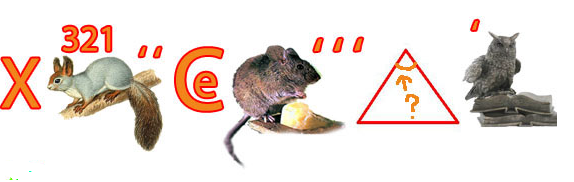 7 задание. Коммуникативные, регулятивные, познавательные и личностные УУД      Рассмотрите предложенный перечень продуктов. Попробуйте представить, что это за блюдо? В паре разработайте технологическую карту для приготовления этого блюда.молоко - 500 мл, яйца - 3 шт,мука - 280 г, сахар - 1-2 столовых ложки, соль - 1 чайная ложка (без горки), растительное масло - 3 столовых ложки. Технологическая карта8 задание. Коммуникативные, регулятивные и личностные УУДПридумай и запиши собственный рецепт бутерброда. Оцени, правильно ли сочетаются продукты в твоем рецепте, аргументируй. ________________________________________________________________________________________________________________________________________________________________________________________________________________________________________________________________________________________________________Максимум 11балловПримерный образец теста по  разделу  “Материаловедение ” 6 классI. Базовый уровеньКаждое задание оценивается в 1 балл.1 задание. Познавательные    УУДКоконную нить вырабатывает: Выберите один из 3 вариантов ответа:1) куколка2) бабочка3) гусеница2 задание. Познавательные    УУД Текстильные волокна делятся  на: Выберите несколько из 5 вариантов ответа:______________1) натуральные2) минеральные3) животные4) химические5) синтетические3 задание. Познавательные    УУДРазделите предложенные варианты на две группы, дайте название граппам:шерсть, 2) кашемир, 3) шелк, 4) хлопок, 5) батист, 6) лен, 7)драпп 4 задание. Регулятивные  УУД  Укажите последовательность производства шерстяной ткани: Укажите порядок следования всех 7 вариантов ответа:___________________сортировка руно по качествутрепание - рыхление и удаление  сорных примесейпромывка в горячей воде  с моющими средствамисушка в специальных сушильных  камерахупаковка в тюкипрядение пряжиткачество - получение ткани 5 задание. Познавательные    УУД Способность ткани образовывать  мягкие, красивые складки Составьте слово из букв:ИОРУЕРМЬПСТДА -> ____________________________________II. Повышенный уровеньКаждое задание оценивается в 2 балла.6 задание. Познавательные    УУД Определи, какие признаки натуральных волокон относятся к шерсти, а какие к шелку?Укажите соответствие для всех 6 вариантов ответа:а) шелк_____________б) шерсть___________1. шероховатая2. гладкая3. сминаемость сильная4. сминаемость слабая5. извитость отсутствует6. извитость выраженная 7 задание. Познавательные    УУД Отметь название тканей из шерстяных волокон:Выберите несколько из 5 вариантов ответа:_____________________1) кашемир, 2) шотландка, 3) креп-сатин, 4) креп-жоржет, 5) габардин. 8 задание. Коммуникативные, регулятивные и личностные УУД Рассмотрите предложенные образцы ткани. Попробуйте определить из каких волокон изготовлена ткань? В паре проведите сравнительный анализ, оформите в таблицу. Максимум 11баллов Примерный образец теста по  разделу  «Конструирование и моделирование» 7 классI Базовый уровень.Каждое задание оценивается в 1 балл.Выберите все правильные ответы (один или несколько).1задание. Познавательные    УУД Химические волокна делятся на:а) Синтетические;б) Натуральные;в) Искусственные;г) Растительные;д) Животные;2 задание. Познавательные    УУД Размер женских юбок и брюк определяется:а) по обхвату шей;б) по обхвату груди;в) по обхвату бедер;г) по обхвату талии;д) по росту.3 задание. Познавательные    УУД Прибавка - это:а) величина, необходимая при обработке изделия машинными швами, учитываемая при раскрое;б) величина, прибавляемая к размеру мерки на свободное облегание одежды.4 задание. Регулятивные  УУД  Установите соответствие между названием мерки и ее условным обозначением.Условные обозначения мерки    Названия мерок1. Сг II                           а) Длина спины до талии2. Вс                              б) Обхват плеча3. Сб                              в) Высота сидения4. Оп                              г) Полуобхват груди второй5. Дтс                            д) Полуобхват талии6. Ст                              е) Полуобхват бедер7. Шс                             ж) Ширина спины5 задание. Познавательные    УУД Снятие мерки Сб выполняется:а) горизонтально по линии бедер с учетом выступа живота;б) спереди - выше грудных желез;в) спереди - горизонтально по наиболее выступающим точкам грудных желез;г) от линии талии до 7-шейного позвонка.6 задание. Познавательные    УУД  Шов, которым соединяют две детали с изнанки, называетсяа) двойной; б) накладной; в) стачной.7. задание. Познавательные    УУД  Назовите деталь, которая прижимает ткань к игольной пластине:А) иглаБ) игловодительВ)  лапкаII Повышенный уровеньКаждое задание оценивается в 2 балла.8 задание. Регулятивные  УУД   Укажите цифрами в левом столбце правильную последовательность технологических операций при раскрое швейного изделия:9 задание. Регулятивные  УУД  Укажите цифрами правильную последовательность обработки юбки:     а) Примерка изделия.     б) Обработка боковых срезов юбки.     в) Раскрой изделия.     г) Обработка нижнего среза.     д) Подготовка изделия к примерке.     е) Окончательная отделка и влажно-тепловая обработка изделия.     ж) Уточнение деталей после примерки.     з)  Обработка верхнего среза юбки.     и) Обработка застежкиОтвет: 1- ……,  2 -…….,  3 -…….,  4 -……,  5 -……,  6 -……,  7 -……,  8 -……,   9-……….10 задание. Коммуникативные, регулятивные и личностные УУД Выберите (работа в паре) наиболее понравившуюся модель юбки и выполните моделирование. Нанесите необходимые линии на чертеж. Подпишите детали кроя и их колличество.  1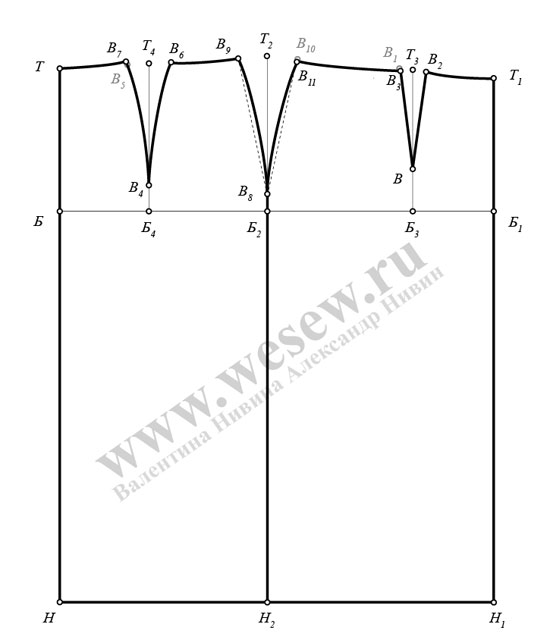 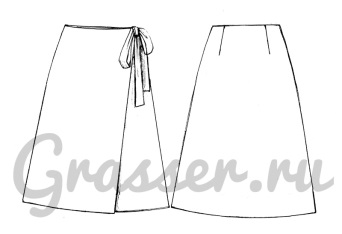 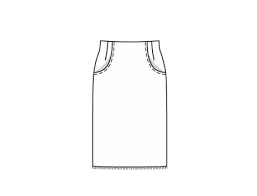 2Максимум 13бПримерный образец теста по  разделу  «Семейная экономика. Современное производство и профессиональное самоопределение» 8 классI Базовый уровеньКаждое задание оценивается в 1 балл. ( возможны несколько вариантов ответа ) 1 задание. Познавательные    УУД В рамках предмета «Технология» в 8 классе изучаются:  а) технологии ведения  бизнеса б) технология машинной  обработки металлов в) электротехника2 задание. Познавательные    УУД Какое из  нижеуказанных положений даёт  правильное  научное  определение: «Семейный бюджет» а) семейный бюджет -  это  специальная  банковская  карточка  позволяющая семье накопить средства для  крупных  покупок б) семейный бюджет – это финансовый  план, который учитывает  и сопоставляет все  доходы и расходы семьи за определённый период в) семейный бюджет – это финансовый документ, который заносятся все доходы семьи за определённый период3 задание. Познавательные    УУД Что называют профессиограммой?      а. документ, в котором описаны особенности профессии;      б. описание требований, которые предъявляет профессия к           психологическим качествам человека;4 задание. Познавательные    УУД Типы профессий:      а. «человек – птица», «человек –  животное»;       б. «человек – природа», «человек – техника»;5 задание. Познавательные    УУД Мышление – это:      а. процесс отражения действительности, высшая форма творческой           активности человека;      б. способность к закреплению, сохранению и воспроизведению прошлого опыта;6 задание. Познавательные    УУД Менеджмент - это:      а. реклама продукции фирмы;       б. анализ потребностей рынка товаров и услуг;      в. организация работы фирмы;7 задание. Познавательные    УУД Что называют профессиональной карьерой?      а. получение материальных благ, выгод, льгот, наград;      б. активное достижение успехов в профессиональной деятельности;8 задание. Познавательные    УУД Темперамент – это:      а. эмоциональная возбудимость человека и его восприимчивость к           впечатлениям внешнего мира;      б. психологические качества человека, взаимодействующие друг с другом;9 задание. Познавательные    УУД Как правильно  называется закон, регулирующий  отношения между производителями и потребителями  товаров и услуг, защищающий  права тех, кто  покупает товары?а) Закон  «О  защите  прав  производителей».б) Закон  «О  защите  прав  покупателей».в) Закон  «О  защите  прав  потребителей».II Повышенный уровеньКаждое задание оценивается в 2 балла.10 задание. Познавательные    УУДКакими из ниже  приведённых критериев должен  руководствоваться молодой  человек при выборе  профессии, что бы сделать  правильный выбор?а) выбрать  профессию,  которая  востребована на  рынке  трудаб) выбрать  профессию,   которая доступна и посильна для вас, что бы овладеть и заниматься  еюв) выбрать  профессию, которая  востребована на  рынке  труда, должна быть доступной и посильной для вас, что бы овладеть и заниматься  ею, способной  приносить радость, удовлетворение11 задание. Познавательные    УУД Отдел прикладной науки, который занимается проектированием, производством и применением автоматизированных технических систем — роботов. Составьте слово из букв:КОТАБОТИРЕХОН -> ____________________________________12 задание. Познавательные    УУД Составьте перечень товаров и услуг, которые могут быть источником дохода школьников.13 задание. Познавательные    УУД Дополните список потребностей человека:а) духовные;б) ___________в) ___________г) ___________14 задание. Познавательные    УУД Приведите в соответствиеПотребности:Характеристики:1.ФизиологическиеА) одежда2. потребность в безопасностиБ) дружба3. Социальные потребностиВ) спортивные достижения4. Потребность в уваженииГ) уважение людей5. потребность в самореализацииД) защита от преступниковМаксимум 19 балловЛитература.1. Технология: программа: 5-8(9) классы / Н.В. Синица, П.С. Самородский. – М.: Вентана-Граф. – 112с.2. Технология: программа: 5-8классы / А.Т. Тищенко, Н.В. Синица. – М.: Вентана-Граф. – 144с.3. Технология. 5-8 классы: рабочие программы по учебникам под ред. В.Д. Симоненко. Модифицированный вариант для неделимых классов / авт.- сост. Н.П. Литвиненко, О.А. Чельцова, Т.А. Подмаркова. – Изд. 2-е. – Волгоград: Учитель- 51 с.4. Технология. 5 класс: рабочая программа по учебникам А.Т. Тищенко, Н.В. Синица,  В.Д. Симоненко. Модифицированный вариант для неделимых классов / авт.- сост. О.В. Павлова. – Волгоград: Учитель: ИП Гринин Л.Е.- 55 с.5. Примерные программы по учебным предметам. Технология. 5-9 классы А.А Кузнецов, М.В. Рыжаков, А.М. Кандаков: проект. - 2-е изд. – М.: Просвещение. – 96 с. – (Стандарты второго поколения)6. Методическое пособие по черчению. Графические работы: Кн. Для учителя / В.В. Степакова. – М.: Просвещение. – 93 с.: илЗанятия по технологии проводятся на базе кабинета и мастерских по соответствующим направлениям обучения или комбинированных мастерских. Кабинет или мастерская может размещаться на любом этаже школьного здания, кроме полуподвальных и подвальных помещений. По санитарным нормам площадь рабочих помещений должна быть не менее 4,5 м2 на одного учащегося для отдельной мастерской по обработке ткани и кабинета кулинарии и 5,4 м2 — для комбинированной мастерской.Рабочие места учащихся необходимо укомплектовать соответствующим оборудованием и инструментами. В гигиенических целях в кабинете и мастерской должны быть умывальник и полотенце (бумажное, тканое или электрическое). Температуру в мастерских в холодное время года нужно поддерживать не ниже 18°С при относительной влажности 40—60%.Электрическая проводка к рабочим столам должна быть стационарной. Включение и выключение всей электросети кабинета или мастерской осуществляется с рабочего места учителя одним общим рубильником.Учебно-материальная база по технологии должна иметь рекомендованный Министерством образования и науки Российской Федерации набор инструментов, электроприборов, машин, оборудования и т. д. согласно утвержденному Перечню средств обучения и учебного оборудования.В учебно-методический комплект для образовательной области «Технология» входят учебники, рабочие тетради для учащихся, методические рекомендации по организации учебной деятельности для учителя, методические рекомендации по оборудованию кабинетов и мастерских, таблицы, плакаты, электронные наглядные пособия, специально разработанное оборудование для лабораторно-практических работ, технические средства обучения, включая компьютер с комплексом обучающих программ и выходом в Интернет.При отсутствии оборудования для проведения лабораторных работ и работ по моделированию, выпущенного централизованно для школ, на практических занятиях со школьниками можно готовить соответствующие комплекты как объекты труда в процессе практических работ: наборы раздаточного материала, конструкторы, коллекции, наборы заготовок из различных материалов и др.Большое внимание при работе в мастерских должно быть обращено на соблюдение правил санитарии и гигиены, электро- и пожарной безопасности, безопасных приемов труда учащихся при выполнении технологических операций. Для этого мастерские оборудуются соответствующими приспособлениями и оснащаются наглядной информацией.Приложение3Ведущие целевые установки и основные ожидаемые результаты предмета «Технология»В результате прохождения программного материала обучающиеся овладеют: трудовыми и технологическими знаниями и умениями по преобразованию и использованию материалов, энергии, информации, необходимыми для создания продуктов труда в соответствии с их предполагаемыми функциональными и эстетическими свойствами; умениями ориентироваться в мире профессий, оценивать свои профессиональные интересы и склонности к изучаемым видам трудовой деятельности, составлять жизненные и профессиональные планы; навыками использования распространенных ручных инструментов и приборов, планирования бюджета домашнего хозяйства; культуры труда, уважительного отношения к труду и результатам труда.В результате изучения технологии ученик получает возможность:познакомиться: с основными технологическими понятиями и характеристиками; с назначением и технологическими свойствами материалов; с назначением и устройством применяемых ручных инструментов, приспособлений, машин и оборудования; с видами, приемами и последовательностью выполнения технологических операций, влиянием различных технологий обработки материалов и получения продукции на окружающую среду и здоровье человека; с профессиями и специальностями, связанными с обработкой материалов, созданием изделий из них, получением продукции; со значением здорового питания для сохранения своего здоровья;выполнять по установленным нормативам следующие трудовые операции и работы: рационально организовывать рабочее место; находить необходимую информацию в различных источниках; применять конструкторскую и технологическую документацию; составлять последовательность выполнения технологических операций для изготовления изделия или выполнения работ; выбирать сырье, материалы, пищевые продукты, инструменты и оборудование для выполнения работ; конструировать, моделировать, изготавливать изделия; выполнять по заданным критериям технологические операции с использованием ручных инструментов, приспособлений, машин, оборудования, электроприборов; соблюдать безопасные приемы труда и правила пользования ручными инструментами, машинами и электрооборудованием; осуществлять доступными мерительными средствами, измерительными приборами и визуально контроль качества изготавливаемого изделия (детали); находить и устранять допущенные дефекты; выполнять графические работы; производить расчет семейного бюджета; выполнять рекламу товара и услуг; проводить разработку творческого проекта изготовления изделия или получения продукта с использованием освоенных технологий и доступных материалов; планировать работы с учетом имеющихся ресурсов и условий; распределять работу при коллективной деятельности;использовать приобретенные знания и умения в практической деятельности и повседневной жизни для: понимания ценности материальной культуры для жизни и развития человека; формирования эстетической среды бытия; развития творческих способностей и достижения высоких результатов преобразующей творческой деятельности человека; получения технико-технологических сведений из разнообразных источников информации; организации индивидуальной и коллективной трудовой деятельности; изготовления изделий декоративно-прикладного искусства для оформления интерьера; изготовления или ремонта изделий из различных материалов с использованием ручных инструментов, приспособлений, машин, оборудования; контроля качества выполняемых работ с применением мерительных, контрольных и разметочных инструментов;выполнения безопасных приемов труда и правил электробезопасности, санитарии и гигиены;выполнения чертежей с использованием чертежных инструментов;оценки затрат, необходимых для создания объекта или услуги;построения планов профессионального образования и трудоустройства.Взаимосвязь коллективной (аудиторной) и самостоятельной работы обучаемых.При изучении курса для обучаемых предусмотрены большие возможности для самостоятельной работы с различными источниками знаний, осмысление текста учебника и дополнительной литературы, рекомендованной учителем и самостоятельно подобранной учениками; составление школьниками докладов, сообщений, рефератов и свободное изложение их содержания; формулирование вопросов слушателям и ответы на них последними (своеобразный диалог с целью более глубокого понимания материала)Итоговый контроль. Оценка знаний и умений обучающихся проводится с помощью:Традиционных методов проверки оценки знаний.1.Повседневное наблюдение за учебной работой учащихся. Этот метод позволяет учителю составить представление о том, как ведут себя учащиеся на уроках, как они воспринимают и осмысливают изучаемый материал, какая у них память, в какой мере они проявляют сообразительность и самостоятельность практических умений и навыков. 2. Устный опрос – индивидуальный, фронтальный, уплотненный.Сущность индивидуального метода заключается в том, что учитель ставит учащимся вопросы по содержанию изученного материала и побуждает их к ответам, выявляя, таким образом качество и полноту его усвоения. Сущность фронтального опроса состоит в том, что учитель расчленяет изучаемый материал на сравнительно мелкие части с тем, чтобы таким путем проверить знания большего числа учащихся. Сущность уплотненного опроса заключается в том, что учитель вызывает одного ученика для устного ответа, а четырем-пяти учащимся предлагает дать письменные ответы на вопросы, подготовленные заранее на отдельных листках (карточках). 3. Письменная проверка. Суть ее в том, что учитель раздает учащимся заранее подготовленные на отдельных листках бумаги вопросы или задачи и примеры, на которые они в течение 10-15 мин дают письменные ответы. Письменный опрос позволяет на одном уроке оценивать знания всех учащихся. Это важная положительная сторона данного метода.4. Контрольные работы. Это весьма эффективный метод проверки и оценки знаний, умений и навыков учащихся, а также их творческих способностей. Сущность этого метода состоит в том, что после прохождения отдельных тем или разделов учебной программы учитель проводит в письменной или практической форме проверку и оценку знаний, умений и навыков учащихся. 6. Проверка домашних работ учащихся. Для проверки и оценки успеваемости учащихся большое значение имеет, проверка выполнения ими домашних заданий Она позволяет учителю изучать отношение учащихся к учебной работе, качество усвоения изучаемого материала, наличие пробелов в знаниях, а также степень самостоятельности при выполнении домашних заданий.Современных методов оценки знаний, умений и навыков.1.Программированный контроль.Сущность этого метода состоит в том, что учащемуся предлагаются вопросы, на каждый из которых дается три-четыре ответа, но только один из них является правильным. Задача ученика - выбрать правильный ответ. Несколько подобных вопросов и ответов может быть дано вклассе одновременно всем учащимся на отдельных листах бумаги или с помощью компьютера, что позволяет в течение нескольких минут проверить их знания. 2.ТестированиеИспользуется в виде экзаменационных или зачетных тестов. Правильная методика проведения данного вида контроля побуждает учащихся изучать большее количество информации и самосовершенствоваться. В  систему  оценки  предметных  результатов также входят: лабораторные и практические работы,   выполнение обучающимися  индивидуальных заданий, проектов, исследований, подборка информационных материалов, презентации, а также разнообразные инициативные творческие работыОценка знаний и  умений обучающихся проводится по пятибалльной системе по следующей схеме: 5 (отлично), 4 (хорошо), 3 (удовлетворительно), 2 (неудовлетворительно), 1 (????).Высокий уровень «5» - 75 % и выше; Выше среднего «4» - 60 % и выше;Средний уровень«3» - 31%  -  59%;Ниже среднего уровня«2» -10%- 30%.Материал не усвоен «1» - 9% и ниже.Критерии  оценки учебных проектов	Оценивание и защита творческих  и проектно-исследовательских работ обучающихся на уроках технологии проводится в период подготовки и защиты проекта. Включает в себя определенные критерии. Каждый критерий проекта оценивается от 1 до 5 баллов. Критерии, помеченные знаком +/-, могут быть не отражены в проекте (в соответствии с возрастной категорией), но их наличие дает дополнительные баллы авторам.+/- наличие компонента приветствуется для данной возрастной группы+ наличие компонента обязательно.Методика оценивания учебных достижений учащихся (портфолио, критериальная система оценивания).При выборе технологий используются методы ориентированные на:самопознание и саморазвитие, развитие волевых качеств личности;формирование самостоятельной оценочной деятельности;развитие творческих способностей учащихся и освоение приемов исследовательской деятельности;на формирование ключевых компетентностей.         Согласовано        Принято        УтверждаюНаучно-методический советПедагогический советДиректор гимназии                        А.Б. Филатова                        М.И. ЯкубаПротокол №9Протокол №21Приказ № 161-прот «19» июня 2020г.от «31» августа 2020г.от «31» августа 2020г.Новые модули примерной программыИспользуемые в рабочей программеМодуль «Компьютерная графика, черчение»Модуль «3D-моделирование, прототипирование и макетирование» Модуль «Робототехника»Модуль «Автоматизированные системы» •	Кейс «Пенал»•	«Космическая станция»•	Кейс «Как это устроено», 5 класс•	Кейс «Механическое устройство»,  5-6 класс•	Кейс «Объект из будущего», 5-6 классРазделы и темыКоличество часовКоличество часовКоличество часовКоличество часовКоличество часовРазделы и темы5 класс6 класс7 класс8 класс9 классРаздел 1.Кулинария1214166Тема 1.Введение. Содержание и задачи курса.2221Тема 2Физиология питания. Санитария и гигиена на кухни. 1Тема 3 Интерьер кухни. Кухонная посуда и уход за ней.1Тема 4Сервировка стола.111Тема 5 Культура поведения за столом. Этикет.11Тема 6 Бутерброды, горячие напитки2Тема 7 Блюда из яиц2Тема 8 Блюда из овощей2Тема 9 Блюда из молока и кисломолочных продуктов4Тема 10 Блюда из круп, бобовых и макаронных изделий2Тема 11 Блюда из рыбы и нерыбных продуктов моря2Тема 12 Сбалансированное питание1Тема 13 Блюда из мяса и птицы2Тема 14 Приготовление обеда в походных условиях2Тема 15Изделия из теста. Мучные изделия41Тема 16Блюда национальной кухни1Тема 17Технология приготовления первых блюд2Тема 18Сладкие блюда и десерты41Тема 19Технология обработки продуктов питания2Раздел 2.Создание изделий из текстильных и поделочных материалов242416Тема 1 Элементы материаловедения444Тема 2 Элементы машиноведения442Тема 3 Ручные работы22Тема 4 Конструирование и моделирование швейных изделий424Тема 5 Технология изготовления швейных изделий10126Раздел 3.Рукоделие. Художественные ремесла12126Тема 1.Декорирование предметов быта. Кейс «Подставка для смартфона» (5 кл. 12ч)12Тема 2.Декорирование предметов быта. Кейс «Электронный текстиль» (6 кл. 12ч)12Тема 3. Декоративно художественные изделия из металла. Кейс «Светодиодный браслет» (7 кл. 4ч)4Раздел 4. Оформление интерьера422Раздел 5.Электротехника4446Раздел 6. Черчение12Раздел 7.Семейная экономика6Раздел 8.Техника3Раздел 9.Робототехника3Раздел 10.Современное производство и профессиональное самоопределение4Раздел 11.Основы проектированияМетоды и средства творческой проектной деятельности 5Общая технология2Техника7Технологии получения, преобразования и использования энергии4Технологии получения, обработки и использования информации6Социально-экономические технологии. Маркетинг и менеджмент6Творческие проекты. Выполнение кейсов12121264Резервное времяИтого6868683434№ п/пРазделы и темы программыФормы организации урокаВиды деятельности обучающихсяРаздел: Кулинария(12ч)Раздел: Кулинария(12ч)Раздел: Кулинария(12ч)Раздел: Кулинария(12ч)1-21.Тема: Введение. Содержание и задачи курса. (1 ч)2.Тема: Инструктаж по ТБ.(1 ч)ОНЗФронтальная работаЗнакомиться с  содержание и задачами курса, с учебником.Знакомиться с правилами: внутреннего распорядка, техники безопасной  работы, санитарно-гигиенические требованиями. Правила пожарной безопасности.3-43.Тема: Физиология питания.(1ч)4.Тема: Санитария и гигиена на кухне.(1ч)ОНЗНаходить и представлять информацию о содержании в пищевых продуктах витаминов, минеральных солей и микроэлементов. Осваивать исследовательские навыки по определению качества пищевых продуктов и питьевой воды. Составлять тезисный конспект.Овладевать навыками личной гигиены при приготовлении пищи и  хранении продуктов.Организовывать рабочее место. Знакомиться с эргономическими, санитарно-гигиеническими, эстетическими требованиями к интерьеру.Находить и представлять информацию об устройстве современной кухни.Определять набор безопасных для здоровья моющих и чистящих средств для мытья посуды и уборки кабинета технологии.Осваивать безопасные приёмы работы с кухонным оборудованием, колющими и режущими инструментами, горячей посудой, жидкостью.Оказывать первую помощь при порезах и ожогах.5-65.Тема: Интерьер кухни. Кухонная посуда и уход за ней.(1ч)6.Тема: Сервировка стола к завтраку. Правила этикета.(1ч)ОНЗПодбирать столовое бельё для сервировки стола к завтраку. Подбирать столовые приборы и посуду для завтрака. Составлять меню завтрака. Рассчитывать количество и стоимость продуктов для приготовления завтрака. Выполнять сервировку стола к завтраку, овладевая навыками эстетического оформления стола. Складывать салфетки.  Изучать правила поведения за столом и пользования столовыми приборами. Изучать правила этикета за столом. Участвовать в ролевой игре «Хозяйка и гости за столом».7-87.Тема: Бутерброды и горячие напитки.(1ч)8.Тема: Практическая работа №1 «Приготовление бутербродов и горячих напитков». (1ч)Групповая работаПриготавливать и оформлять бутерброды. Определять вкусовые сочетания продуктов в бутербродах. Подсушивать хлеб для канапе в жарочном шкафу или тостере. Приготавливать горячие напитки (чай, кофе, какао). Проводить сравнительный анализ вкусовых качеств различных видов чая и кофе. Находить и представлять информацию о растениях, из которых можно приготовить горячие напитки. Дегустировать бутерброды и горячие напитки.9-109. Тема: Блюда из яиц. (1ч)10.Тема: Практическая работа №2 «Приготовление блюд из яиц» (1ч)Групповая работаОпределять свежесть яиц с помощью овоскопа или подсоленной воды. Готовить блюда из яиц. Находить и представлять информацию о способах хранения яиц без холодильника, о блюдах из яиц, способах оформления яиц к народным праздникам.11-1211. Тема: Блюда из овощей. (1ч)12. Тема:Практическая работа №3 «Приготовление блюд из овощей». (1ч)Групповая работаОпределять доброкачественность овощей и фруктов по внешнему виду и с помощью индикаторов. Выполнять кулинарную механическую обработку овощей и фруктов. Выполнять фигурную нарезку овощей для художественного оформления салатов. Осваивать безопасные приёмы работы ножом и приспособлениями для нарезки овощей. Отрабатывать точность и координацию движений при выполнении приёмов нарезки. Читать технологическую документацию. Соблюдать последовательность приготовления блюд по технологической карте. Готовить салат из сырых овощей или фруктов. Осваивать безопасные приёмы тепловой обработки овощей. Готовить гарниры и блюда из варёных овощей. Осуществлять органолептическую оценку готовых блюд. Находить и представлять информацию об овощах, применяемых в кулинарии, о блюдах из них, влиянии на сохранение здоровья человека, о способах тепловой обработки, способствующих сохранению питательных веществ и витаминов. Овладевать навыками деловых, уважительных, культурных отношений со всеми членами бригадыРаздел: Электротехника (4ч)Раздел: Электротехника (4ч)Раздел: Электротехника (4ч)Раздел: Электротехника (4ч)13-141.Тема:История электроприборов. (2ч)ОНЗНаходить и представлять информацию об истории электроприборов. Изучать принципы действия и правила эксплуатации микроволновой печи и бытового холодильника. Знать безопасные правила пользования.15-162.Тема: Бытовые приборы на кухне. (2ч)ОНЗИзучать потребность в бытовых электроприборах на кухне. Изучать принципы действия и правила эксплуатации электромиксера, электромясорубки, фритюрницы, электронагревательных приборов. Знать правила безопасной работы.                                                    Раздел: Создание изделий из текстильных и поделочных материалов (24ч)                                                    Раздел: Создание изделий из текстильных и поделочных материалов (24ч)                                                    Раздел: Создание изделий из текстильных и поделочных материалов (24ч)                                                    Раздел: Создание изделий из текстильных и поделочных материалов (24ч)17-181.Тема:Элементы материаловедения. Натуральные волокна растительного происхождения: лен, хлопок. (2ч)ОНЗСоставлять коллекции тканей из натуральных волокон растительного происхождения. Исследовать свойства хлопчатобумажных и льняных тканей. Изучать характеристики различных видов волокон и материалов: тканей, ниток, тесьмы, лент.  Находить и представлять информацию о производстве нитей и тканей в домашних условиях, об инструментах и приспособлениях, которыми пользовались для этих целей в старину. Выполнять тезисный конспект.19-202.Тема:Практическая работа №4 «определение нити основы и лицевой стороны в тканях полотняного переплетения». (2ч)Парная работаОпределять направление долевой нити в ткани. Исследовать свойства нитей основы и утка. Определять лицевую и изнаночную стороны ткани. Определять виды переплетения нитей в ткани. Проводить анализ прочности окраски тканей.. Изучать свойства тканей из хлопка и льна. Знакомиться с профессиями оператор прядильного производства  и ткач. Оформлять результаты исследований. Выполнять тезисный конспект.21-223.Тема: История создания  швейной машины. Бытовая швейная машина. Подготовка машины к работе. (2ч)ОНЗИзучать устройство современной бытовой швейной машины с электрическим приводом. Подготавливать швейную машину к работе: наматывать нижнюю нитку на шпульку, заправлять верхнюю и нижнюю нитки, выводить нижнюю нитку наверх. Выполнять прямую и зигзагообразную машинные строчки с использованием переключателя вида строчек и регулятора длины стежка. Выполнять закрепки в начале и конце строчки с использованием клавиши шитья назад. Находить и представлять информацию об истории швейной машины. Овладевать безопасными приёмами трудаЗнать  виды стачных швов и способы их выполнения. Изготовлять образцы машинных швов: вподгибку с открытым срезом и вподгибку с закрытым срезом, стачной в заутюжку, стачной в разутюжку. Знать требования, предъявляемые к выполнению машинных работ. Знать терминологию ВТО, правила безопасного выполнения работы.Выполнять влажно-тепловую обработку машинных швов: приутюживание, разутюживание, заутюживание.23-244.Тема: Виды машинных швов. Влажно-тепловая обработка. Практическая работа №5«Выполнение машинных швов» (2ч)Индивидуальная работаИзучать устройство современной бытовой швейной машины с электрическим приводом. Подготавливать швейную машину к работе: наматывать нижнюю нитку на шпульку, заправлять верхнюю и нижнюю нитки, выводить нижнюю нитку наверх. Выполнять прямую и зигзагообразную машинные строчки с использованием переключателя вида строчек и регулятора длины стежка. Выполнять закрепки в начале и конце строчки с использованием клавиши шитья назад. Находить и представлять информацию об истории швейной машины. Овладевать безопасными приёмами трудаЗнать  виды стачных швов и способы их выполнения. Изготовлять образцы машинных швов: вподгибку с открытым срезом и вподгибку с закрытым срезом, стачной в заутюжку, стачной в разутюжку. Знать требования, предъявляемые к выполнению машинных работ. Знать терминологию ВТО, правила безопасного выполнения работы.Выполнять влажно-тепловую обработку машинных швов: приутюживание, разутюживание, заутюживание.25-265.Тема: Ручные стежки и строчки. Практическая работа №6 «Выполнение ручных стежков и строчек».(2ч)Индивидуальная работаЗнать виды ручных стежков и строчек и способы их выполнения, требования к выполнению ручных работ. Выполнять ручные строчки временного и постоянного назначения. Выполнять сметочные, заметочные, копировальные, обмёточные строчки, пришивание фурнитуры. Выполнять декоративные и отделочные строчки.27-286.Тема: Конструирование и моделирование швейных изделий. Изготовление  одежды. Практическая работа №7  «Снятие мерок».(2ч)ОНЗЗнать виды бытовой и производственной одежды, использование ткани на изделия различного назначения. Знать виды отделки на изделия. Определять размер фигуры. Снимать мерки с фигуры человека и записывать результаты измерений. Рассчитывать по формулам отдельные элементы чертежей швейных изделий. Знать и уметь пользоваться материалами, инструментами для построения чертежа изделия. Строить чертёж швейного изделия в масштабе 1 : 4 и в натуральную величину по своим меркам, изготавливать выкройку.Моделировать выкройку.29-307.Тема:Построение чертежа фартука. Практическая работа №8«Построение чертежа фартука и изготовление выкройки». (2ч)Индивидуальная работа. Строить чертёж швейного изделия в масштабе 1 : 4 и в натуральную величину по своим меркам, изготавливать выкройку. Моделировать выкройку.31-328.Тема: Раскрой изделияПрактическая работа №9 «Раскрой швейного изделия». (2ч)Индивидуальная работаЗнать последовательность и правила раскроя изделия. Выполнять эскиз изделия, подбирать ткань и отделку.  Рассчитывать количество ткани на изделие. Определятьспособ подготовки ткани к раскрою. Выполнять экономную раскладку выкроек на ткани с учётом направления долевой нити, ширины ткани и направления рисунка, производить обмеловку лекал и припусков на швы. Выкраивать детали швейного изделия. Находить и представлять информацию об истории создания инструментов для раскроя. Выполнять ручные работы: перенос линий, замётывание среза вподгибку, приметывание деталей и смётывание изделия. Производить машинную обработку швов, и отдельных узлов изделия.Обрабатывать изделие по индивидуальному эскизу. Находить информацию о видах отделки изделия и способах ее выполнения. Знать виды отделки подбирать отделку к изделию. Выполнять отделочные работы и окончательную отделку изделия. Производить ВТО изделия и отдельных узлов обработки. Осуществлять самоконтроль и оценку качества готового изделия, анализировать ошибки. Исправлять дефекты изготовления изделия. Находить и представлять информацию об истории швейных изделий, одежды. Овладевать безопасными приёмами труда. Знакомиться с профессиями закройщик и портной.33-349.Тема: Технология изготовления швейных изделий. Практическая работа №10 «Обработка нижнего и боковых срезов фартука». (2ч)Индивидуальная работаЗнать последовательность и правила раскроя изделия. Выполнять эскиз изделия, подбирать ткань и отделку.  Рассчитывать количество ткани на изделие. Определятьспособ подготовки ткани к раскрою. Выполнять экономную раскладку выкроек на ткани с учётом направления долевой нити, ширины ткани и направления рисунка, производить обмеловку лекал и припусков на швы. Выкраивать детали швейного изделия. Находить и представлять информацию об истории создания инструментов для раскроя. Выполнять ручные работы: перенос линий, замётывание среза вподгибку, приметывание деталей и смётывание изделия. Производить машинную обработку швов, и отдельных узлов изделия.Обрабатывать изделие по индивидуальному эскизу. Находить информацию о видах отделки изделия и способах ее выполнения. Знать виды отделки подбирать отделку к изделию. Выполнять отделочные работы и окончательную отделку изделия. Производить ВТО изделия и отдельных узлов обработки. Осуществлять самоконтроль и оценку качества готового изделия, анализировать ошибки. Исправлять дефекты изготовления изделия. Находить и представлять информацию об истории швейных изделий, одежды. Овладевать безопасными приёмами труда. Знакомиться с профессиями закройщик и портной.35-3610.Тема: Способы обработки кармана и соединения с изделием.Практическая работа №11 «Обработка кармана. Соединение кармана с фартуком». (2ч)Индивидуальная работаЗнать последовательность и правила раскроя изделия. Выполнять эскиз изделия, подбирать ткань и отделку.  Рассчитывать количество ткани на изделие. Определятьспособ подготовки ткани к раскрою. Выполнять экономную раскладку выкроек на ткани с учётом направления долевой нити, ширины ткани и направления рисунка, производить обмеловку лекал и припусков на швы. Выкраивать детали швейного изделия. Находить и представлять информацию об истории создания инструментов для раскроя. Выполнять ручные работы: перенос линий, замётывание среза вподгибку, приметывание деталей и смётывание изделия. Производить машинную обработку швов, и отдельных узлов изделия.Обрабатывать изделие по индивидуальному эскизу. Находить информацию о видах отделки изделия и способах ее выполнения. Знать виды отделки подбирать отделку к изделию. Выполнять отделочные работы и окончательную отделку изделия. Производить ВТО изделия и отдельных узлов обработки. Осуществлять самоконтроль и оценку качества готового изделия, анализировать ошибки. Исправлять дефекты изготовления изделия. Находить и представлять информацию об истории швейных изделий, одежды. Овладевать безопасными приёмами труда. Знакомиться с профессиями закройщик и портной.37-3811.Тема: Обработка пояса и соединения с изделием. Практическая работа №12 «Обработка пояса и соединение его с фартуком». (2ч)Индивидуальная работаЗнать последовательность и правила раскроя изделия. Выполнять эскиз изделия, подбирать ткань и отделку.  Рассчитывать количество ткани на изделие. Определятьспособ подготовки ткани к раскрою. Выполнять экономную раскладку выкроек на ткани с учётом направления долевой нити, ширины ткани и направления рисунка, производить обмеловку лекал и припусков на швы. Выкраивать детали швейного изделия. Находить и представлять информацию об истории создания инструментов для раскроя. Выполнять ручные работы: перенос линий, замётывание среза вподгибку, приметывание деталей и смётывание изделия. Производить машинную обработку швов, и отдельных узлов изделия.Обрабатывать изделие по индивидуальному эскизу. Находить информацию о видах отделки изделия и способах ее выполнения. Знать виды отделки подбирать отделку к изделию. Выполнять отделочные работы и окончательную отделку изделия. Производить ВТО изделия и отдельных узлов обработки. Осуществлять самоконтроль и оценку качества готового изделия, анализировать ошибки. Исправлять дефекты изготовления изделия. Находить и представлять информацию об истории швейных изделий, одежды. Овладевать безопасными приёмами труда. Знакомиться с профессиями закройщик и портной.39-4012Тема: Окончательная обработка и отделка изделия. Проверка качества. (2ч)Индивидуальная работаЗнать последовательность и правила раскроя изделия. Выполнять эскиз изделия, подбирать ткань и отделку.  Рассчитывать количество ткани на изделие. Определятьспособ подготовки ткани к раскрою. Выполнять экономную раскладку выкроек на ткани с учётом направления долевой нити, ширины ткани и направления рисунка, производить обмеловку лекал и припусков на швы. Выкраивать детали швейного изделия. Находить и представлять информацию об истории создания инструментов для раскроя. Выполнять ручные работы: перенос линий, замётывание среза вподгибку, приметывание деталей и смётывание изделия. Производить машинную обработку швов, и отдельных узлов изделия.Обрабатывать изделие по индивидуальному эскизу. Находить информацию о видах отделки изделия и способах ее выполнения. Знать виды отделки подбирать отделку к изделию. Выполнять отделочные работы и окончательную отделку изделия. Производить ВТО изделия и отдельных узлов обработки. Осуществлять самоконтроль и оценку качества готового изделия, анализировать ошибки. Исправлять дефекты изготовления изделия. Находить и представлять информацию об истории швейных изделий, одежды. Овладевать безопасными приёмами труда. Знакомиться с профессиями закройщик и портной.Раздел: Рукоделие. Художественные ремесла	(12ч)Раздел: Рукоделие. Художественные ремесла	(12ч)Раздел: Рукоделие. Художественные ремесла	(12ч)Раздел: Рукоделие. Художественные ремесла	(12ч)41-421.Тема: Декоративно-прикладное искусство (2ч)ОНЗИзучать лучшие работы мастеров декоративно-прикладного искусства родного края. Находить информацию о различных видах декоративно-прикладного творчества и  рукоделия. Зарисовывать и фотографировать наиболее интересные образцы рукоделия. Анализировать особенности декоративно-прикладного искусства народов России. Посещать краеведческий музей (музей этнографии, школьный музей). Находить и представлять информацию о народных промыслах своего региона, о способах и материалах, применяемых для украшения праздничной одежды в старину43-442.Тема: Лоскутное шитьё. Материалы для лоскутного шитья. Традиционные узоры в лоскутном шитье. Практическая работа №13 «Составление эскиза будущего изделия». (2ч)Индивидуальная работаИзучать различные виды техники лоскутного шитья. Разрабатывать узор для лоскутного шитья на ПК с помощью графического редактора. Соблюдать правила построения ритмической и пластической композиции, ее тонального решения. Знать приемы стилизации форм. Знать приемы сочетания цвета в орнаменте. Изготовлять шаблоны из картона или плотной бумаги. Подбирать лоскуты ткани соответствующего цвета, фактуры, волокнистого состава для создания лоскутного изделия. Изготовлять образцы лоскутных узоров. Обсуждать наиболее удачные работы. Находить и представлять информацию об истории лоскутного шитья. Знать и использовать безопасные приемы работы. Изготавливать изделие из лоскутов. Оформлять изделие. Самостоятельно проверять качество, исправлять дефекты и оценивать свою работу. Презентовать свою работу, сравнивать с образцом-эталоном.45-463.Тема: Изготовление изделия в лоскутной технике. Практическая работа №14 «Изготовление изделия». (2ч)Индивидуальная работаИзучать различные виды техники лоскутного шитья. Разрабатывать узор для лоскутного шитья на ПК с помощью графического редактора. Соблюдать правила построения ритмической и пластической композиции, ее тонального решения. Знать приемы стилизации форм. Знать приемы сочетания цвета в орнаменте. Изготовлять шаблоны из картона или плотной бумаги. Подбирать лоскуты ткани соответствующего цвета, фактуры, волокнистого состава для создания лоскутного изделия. Изготовлять образцы лоскутных узоров. Обсуждать наиболее удачные работы. Находить и представлять информацию об истории лоскутного шитья. Знать и использовать безопасные приемы работы. Изготавливать изделие из лоскутов. Оформлять изделие. Самостоятельно проверять качество, исправлять дефекты и оценивать свою работу. Презентовать свою работу, сравнивать с образцом-эталоном.47-484.Тема: Оформление изделия. Практическая работа №15 «Оформление лоскутного изделия». (2ч)Индивидуальная работаИзучать различные виды техники лоскутного шитья. Разрабатывать узор для лоскутного шитья на ПК с помощью графического редактора. Соблюдать правила построения ритмической и пластической композиции, ее тонального решения. Знать приемы стилизации форм. Знать приемы сочетания цвета в орнаменте. Изготовлять шаблоны из картона или плотной бумаги. Подбирать лоскуты ткани соответствующего цвета, фактуры, волокнистого состава для создания лоскутного изделия. Изготовлять образцы лоскутных узоров. Обсуждать наиболее удачные работы. Находить и представлять информацию об истории лоскутного шитья. Знать и использовать безопасные приемы работы. Изготавливать изделие из лоскутов. Оформлять изделие. Самостоятельно проверять качество, исправлять дефекты и оценивать свою работу. Презентовать свою работу, сравнивать с образцом-эталоном.49-505.Тема: Декорирования предметов бытаПрактическая работа №16 «Выполнение кейса подставка для смартфона».(2ч)ОНЗИзучить информацию о материалах и рабочих инструментах. Знать приемы составления эскиза будущего изделия. Знать виды орнамента, правила цветовых сочетаний в композиции и орнаменте. Изучать технологическую последовательность выполнения точечной росписи. Выполнять кейс подставка для смартфона. Выполнять панно в смешанной технике. Выбирать прикладные материалы для работы.  Овладеть приемами работы точечной росписи.  Выполнять эскиз. Использовать безопасные приемы работы.  Изготовление изделия. Уметь анализировать, оценивать свою работу. Исправлять недочеты и дефекты в работе.51-526.Тема: Выполнение панно в различной технике.Практическая работа №17«Изготовление и оформление изделия». (2ч)Индивидуальная работаИзучить информацию о материалах и рабочих инструментах. Знать приемы составления эскиза будущего изделия. Знать виды орнамента, правила цветовых сочетаний в композиции и орнаменте. Изучать технологическую последовательность выполнения точечной росписи. Выполнять кейс подставка для смартфона. Выполнять панно в смешанной технике. Выбирать прикладные материалы для работы.  Овладеть приемами работы точечной росписи.  Выполнять эскиз. Использовать безопасные приемы работы.  Изготовление изделия. Уметь анализировать, оценивать свою работу. Исправлять недочеты и дефекты в работе.Раздел: Оформление интерьера (4ч)Раздел: Оформление интерьера (4ч)Раздел: Оформление интерьера (4ч)Раздел: Оформление интерьера (4ч)53-541.Тема: Создание изделий из древесины.Заготовка и использование древесины. Инкрустация шпоном. (2ч)ОНЗНаходить информацию о использовании древесины в строительстве, интерьере и  изготовлении изделий быта. Знать конструкционные материалы из древесины, их использование. Знать способы заготовки древесины, свойства и  пороки древесины. Знать инструменты для обработки древесины. Выполнять эскиз будущего изделия. Знать правила композиционного и цветового решения. Выбирать материалы и инструменты для работы. Применять безопасные приемы работы. Выполнять и оформлять свою работу, проводить проверку качества, исправлять недочеты.55-562.Тема: Изготовление сувениров  и панно из природных материалов. (2ч)Индивидуальная работаНаходить информацию о использовании древесины в строительстве, интерьере и  изготовлении изделий быта. Знать конструкционные материалы из древесины, их использование. Знать способы заготовки древесины, свойства и  пороки древесины. Знать инструменты для обработки древесины. Выполнять эскиз будущего изделия. Знать правила композиционного и цветового решения. Выбирать материалы и инструменты для работы. Применять безопасные приемы работы. Выполнять и оформлять свою работу, проводить проверку качества, исправлять недочеты.Раздел: Основы проектирования(12ч)Раздел: Основы проектирования(12ч)Раздел: Основы проектирования(12ч)Раздел: Основы проектирования(12ч)57-581.Тема: Творческие проекты. Цели и задачи проектирования. Этапы выполнения кейса «Пенал»(2ч)Индивидуальная работаЗнакомиться с примерами творческих проектов пятиклассников. Определять цель и задачи проектной деятельности. Изучать этапы выполнения проекта. Выполнять проект по разделу «Технологии жилого дома». Выполнять проект по разделу «Кулинария». Выполнять проект по разделу «Создание изделий из текстильных материалов». Выполнять проект по разделу «Художественные ремёсла», выполнять кейс «Пенал» (Оформлять портфолио и пояснительную записку к творческому проекту. Подготавливать электронную презентацию проекта. Составлять доклад для защиты творческого проекта. Анализировать и оценивать свою работу. Защищать творческий проект59-602.Тема: Подготовительный этап. Планирование проектной деятельности. Эскизированите объекта. Технологический этап. (2ч)Индивидуальная работаЗнакомиться с примерами творческих проектов пятиклассников. Определять цель и задачи проектной деятельности. Изучать этапы выполнения проекта. Выполнять проект по разделу «Технологии жилого дома». Выполнять проект по разделу «Кулинария». Выполнять проект по разделу «Создание изделий из текстильных материалов». Выполнять проект по разделу «Художественные ремёсла», выполнять кейс «Пенал» (Оформлять портфолио и пояснительную записку к творческому проекту. Подготавливать электронную презентацию проекта. Составлять доклад для защиты творческого проекта. Анализировать и оценивать свою работу. Защищать творческий проект61-623.Тема: Практическая работа № 18«Разработка технологической карты». Создания прототипа объекта (2ч)Индивидуальная работаЗнакомиться с примерами творческих проектов пятиклассников. Определять цель и задачи проектной деятельности. Изучать этапы выполнения проекта. Выполнять проект по разделу «Технологии жилого дома». Выполнять проект по разделу «Кулинария». Выполнять проект по разделу «Создание изделий из текстильных материалов». Выполнять проект по разделу «Художественные ремёсла», выполнять кейс «Пенал» (Оформлять портфолио и пояснительную записку к творческому проекту. Подготавливать электронную презентацию проекта. Составлять доклад для защиты творческого проекта. Анализировать и оценивать свою работу. Защищать творческий проектЗнакомиться с примерами творческих проектов пятиклассников. Определять цель и задачи проектной деятельности. Изучать этапы выполнения проекта. Выполнять проект по разделу «Технологии жилого дома». Выполнять проект по разделу «Кулинария». Выполнять проект по разделу «Создание изделий из текстильных материалов». Выполнять проект по разделу «Художественные ремёсла», выполнять кейс «Пенал» (Оформлять портфолио и пояснительную записку к творческому проекту. Подготавливать электронную презентацию проекта. Составлять доклад для защиты творческого проекта. Анализировать и оценивать свою работу. Защищать творческий проект63-664.Тема: Представление своих работ (2ч)Знакомиться с примерами творческих проектов пятиклассников. Определять цель и задачи проектной деятельности. Изучать этапы выполнения проекта. Выполнять проект по разделу «Технологии жилого дома». Выполнять проект по разделу «Кулинария». Выполнять проект по разделу «Создание изделий из текстильных материалов». Выполнять проект по разделу «Художественные ремёсла», выполнять кейс «Пенал» (Оформлять портфолио и пояснительную записку к творческому проекту. Подготавливать электронную презентацию проекта. Составлять доклад для защиты творческого проекта. Анализировать и оценивать свою работу. Защищать творческий проект67-685.Тема: Представление своих работ (2ч)Индивидуальная работаИтого 68 часов.Итого 68 часов.Итого 68 часов.Итого 68 часов.№ п/пРазделы и темы программы.Форма организации урокаВиды деятельности обучающихсяРаздел: Кулинария (14 ч).Раздел: Кулинария (14 ч).Раздел: Кулинария (14 ч).Раздел: Кулинария (14 ч).1-21.Тема: Введение. Содержание и задачи курса. Инструктаж по ТБ.(2ч)ОНЗФронтальная работаЗнакомиться с  содержание и задачами курса, с учебником. Знакомиться с правилами: внутреннего распорядка, техники безопасной  работы, санитарно-гигиенические требованиями. Правила пожарной безопасности.
Знать правила: Внутреннего распорядка, техники безопасной  работы. Соблюдать правила ТБ3-42.Тема: Технология обработки продуктов питания. Тепловая обработка продуктов питания. (2ч)ОНЗНаходить и представлять информацию о составе продуктов питании, технологии обработке продуктах питания, первичной обработке продуктов. Осваивать исследовательские навыки по определению качества пищевых продуктов. Составлять тезисный конспект. Овладевать навыками составление технологической карты приготовления блюда, выбора тепловой обработки продуктов питания.Осваивать безопасные приёмы работы с кухонным инвентарем.5-63.Тема: Сервировка стола к обеду. Культура поведения за столом. Этикет.(2ч)ОНЗПодбирать столовое бельё для сервировки стола к обеду. Подбирать столовые приборы и посуду для обеда. Составлять меню. Рассчитывать количество и стоимость продуктов для приготовления обеда семьи. Выполнять сервировку стола к обеду, овладевая навыками эстетического оформления стола. Складывать салфетки. Изучать правила поведения за столом и пользования столовыми приборами. Изучать правила этикета за столом.7-84.Тема: Блюда из молока и молочнокислые продукты. Практическая работа №1 «Приготовление блюд из молока и молочнокислых продуктов». (2ч)Групповая работаПриготавливать и оформлять блюда. Определять  свежесть молочных продуктов. Составлять технологическую карту приготовления блюда. Проводить сравнительный анализ вкусовых качеств различных видов кисломолочных продуктов. Находить и представлять информацию о способах приготовления кисломолочных продуктов. Дегустировать блюда.9-105.Тема:Блюда из круп, бобовых и макаронных изделий. Практическая работа №2 «Приготовление блюд из макаронных изделий». (2ч)Групповая работаОпределять качество продуктов. Выполнять первичную обработку круп. Находить и представлять информацию о способах варки каш. Готовить блюда из макаронных изделий.  Находить и представлять информацию о способах хранения и использовании в пищу круп, бобовых, макаронных изделий.11-126Тема: Блюда из рыбы и нерыбных продуктов моря. Практическая работа №3 «Приготовление блюд из рыбы». (2ч)Групповая работаОпределять доброкачественность продуктов несколькими способами. Выполнять первичную обработку продуктов. Выполнять тепловую обработку рыбы. Осваивать безопасные приёмы работы ножом и приспособлениями для обработки рыбы. Читать технологическую документацию. Соблюдать последовательность приготовления блюд по технологической карте. Осуществлять органолептическую оценку готовых блюд. Находить и представлять информацию о различных группах рыбы, применяемые в кулинарии и о блюдах из них, влиянии на сохранение здоровья человека, о способах тепловой обработки, способствующих сохранению питательных веществ и витаминов. Овладевать навыками деловых, уважительных, культурных отношений со всеми членами бригады13-147.Тема: Приготовление обеда в походных условиях. (2ч)Фронтальная работаИзучать правила  санитарии приготовления блюд в походных условиях. Производить расчет продуктов питания в походе на день. Изучить съедобные дикорастущие травы и  правила использование их в пищу. Находить и представлять информацию о рецептах блюд. Составлять технологическую карту приготовления блюд. Овладевать навыками деловых, уважительных, культурных отношений с одноклассниками.Раздел: Электротехника(4ч)Раздел: Электротехника(4ч)Раздел: Электротехника(4ч)Раздел: Электротехника(4ч)15-161.Тема: Бытовые электроприборы для уборки жилых помещений. (2ч)ОНЗИзучать правила уборки жилого помещения и гигиены жилища. Изучать санитарно-гигиенические требования к уборке помещения. Изучать потребность в бытовых климатических электроприборах: воздухоувлажнитель, кондиционер. Изучать принципы действия и правила эксплуатации электропылесоса. Знать правила безопасной работы. Изучать способы использования электропылесоса (использование приспособлений и насадок).17-182.Тема: Освещение жилого дома. (2ч)ОНЗНаходить и представлять информацию о истории появление лампы накаливания. Изучать  правила размещения и эксплуатации осветительных приборов общего, местного и комбинированного освещения. Знать безопасные правила пользования.Раздел: Создание изделий из текстильных и поделочных материалов (24ч)Раздел: Создание изделий из текстильных и поделочных материалов (24ч)Раздел: Создание изделий из текстильных и поделочных материалов (24ч)Раздел: Создание изделий из текстильных и поделочных материалов (24ч)19-201.Тема: Элементы материаловедения. Натуральные волокна животного  происхождения. Ткани из шерстяных и шелковых волокон.ОНЗСоставлять коллекции тканей из натуральных волокон животного происхождения. Исследовать свойства натуральных волокон животного происхождения. Изучать характеристики различных видов тканей из шерстяных и шелковых волокон. Исследовать свойства натуральных волокон животного происхождения. Определять виды переплетения нитей в ткани: саржевое, сатиновое. Проводить анализ гигиенических, технологических и физических свойств тканей. Находить и представлять информацию о использовании шерстяных волокон в валяльном и вязальном производстве.  Изучать свойства тканей из шерсти и шелка. Оформлять результаты исследований. Выполнять тезисный конспект.21-222.Тема: Практическая работа №4 «определение свойств тканей из натуральных волокон». (2ч)Индивидуальная работаСоставлять коллекции тканей из натуральных волокон животного происхождения. Исследовать свойства натуральных волокон животного происхождения. Изучать характеристики различных видов тканей из шерстяных и шелковых волокон. Исследовать свойства натуральных волокон животного происхождения. Определять виды переплетения нитей в ткани: саржевое, сатиновое. Проводить анализ гигиенических, технологических и физических свойств тканей. Находить и представлять информацию о использовании шерстяных волокон в валяльном и вязальном производстве.  Изучать свойства тканей из шерсти и шелка. Оформлять результаты исследований. Выполнять тезисный конспект.23-243.Тема: Элементы машиноведения. Машинные работы. Регулировка машинной строчки. (2ч)ОНЗИзучать устройство современной бытовой швейной машины с электрическим приводом, регулировку машинной строчки. Подготавливать швейную машину к выполнению различных строчек. Производить регулировку натяжения верхней и нижней нитей. Выполнять прямую и зигзагообразную машинные строчки с использованием переключателя вида строчек и регулятора длины стежка. Овладевать безопасными приёмами труда. Знать устройство машинной иглы, способ замены иглы, подбор номера ниток и игл. Знать  виды машинных  швов и способы их выполнения. Изготовлять образцы соединительных швов: запошивочного, двойного. Знать требования предъявляемые к выполнению машинных работ. Знать терминологию ВТО, правила безопасного выполнения работы. Выполнять влажно-тепловую обработку машинных швов: приутюживание, разутюживание, заутюживание, сутюживание.25-264.Тема: Устройство машинной иглы. Практическая работа №5 «Выполнение машинных швов». (2ч)Индивидуальная работаИзучать устройство современной бытовой швейной машины с электрическим приводом, регулировку машинной строчки. Подготавливать швейную машину к выполнению различных строчек. Производить регулировку натяжения верхней и нижней нитей. Выполнять прямую и зигзагообразную машинные строчки с использованием переключателя вида строчек и регулятора длины стежка. Овладевать безопасными приёмами труда. Знать устройство машинной иглы, способ замены иглы, подбор номера ниток и игл. Знать  виды машинных  швов и способы их выполнения. Изготовлять образцы соединительных швов: запошивочного, двойного. Знать требования предъявляемые к выполнению машинных работ. Знать терминологию ВТО, правила безопасного выполнения работы. Выполнять влажно-тепловую обработку машинных швов: приутюживание, разутюживание, заутюживание, сутюживание.27-285.Тема: Ручные работы. Ручные стежки и строчки. Практическая работа №6 «Выполнение ручных подшивочных стежков и строчек» (2ч)ОНЗЗнать виды ручных стежков и строчек и способы их выполнения, требования к выполнению ручных работ. Выполнять ручные подшивочные строчки  потайными, косыми, крестообразными стежками.Выполнять декоративные и отделочные строчки. Знать и применять правила безопасного выполнения работы.29-306.Тема: Конструирование и моделирование швейных изделий. Изготовление  одежды. Практическая работа №7 «Снятие мерок». (2ч)ОНЗНаходить информацию о истории одежды, русского костюма. Знать виды одежды, использование ткани на изделия различного назначения. Находить информацию о современном направлении моды школьной одежды Знать виды отделки на изделия. Определять размер фигуры. Снимать мерки с фигуры человека и записывать результаты измерений. Рассчитывать по формулам отдельные элементы чертежей швейных изделий. Знать и уметь пользоваться материалами, инструментами для построения чертежа изделия. Строить чертёж швейного изделия в масштабе 1 : 4 и в натуральную величину по своим меркам, изготавливать выкройку. Моделировать выкройку. Подбирать и рассчитывать количество ткани на изделие. Знать этапы изготовления изделия. Уметь подбирать отделку к швейному изделию.31-327.Тема: Изготовление поясного изделия.Практическая работа №8 «Построение чертежа поясного изделия и изготовление выкройки». (2ч)ОНЗНаходить информацию о истории одежды, русского костюма. Знать виды одежды, использование ткани на изделия различного назначения. Находить информацию о современном направлении моды школьной одежды Знать виды отделки на изделия. Определять размер фигуры. Снимать мерки с фигуры человека и записывать результаты измерений. Рассчитывать по формулам отдельные элементы чертежей швейных изделий. Знать и уметь пользоваться материалами, инструментами для построения чертежа изделия. Строить чертёж швейного изделия в масштабе 1 : 4 и в натуральную величину по своим меркам, изготавливать выкройку. Моделировать выкройку. Подбирать и рассчитывать количество ткани на изделие. Знать этапы изготовления изделия. Уметь подбирать отделку к швейному изделию.33-348.Тема: Раскрой изделия.Практическая работа №9 «Раскрой швейного изделия». (2ч)ОНЗЗнать последовательность и правила раскроя изделия. Выполнять эскиз изделия, подбирать ткань и отделку.  Рассчитывать количество ткани на изделие. Определять способ подготовки ткани к раскрою. Выполнять экономную раскладку выкроек на ткани с учётом направления долевой нити, ширины ткани и направления рисунка, производить обмеловку лекал и припусков на швы. Выкраивать детали швейного изделия. Находить и представлять информацию об истории создания инструментов для раскроя. Выполнять ручные работы: перенос линий, замётывание среза вподгибку, приметывание деталей и смётывание изделия. Производить машинную обработку швов, и отдельных узлов изделия.Обрабатывать изделие по индивидуальному эскизу. Находить информацию о видах отделки изделия и способах ее выполнения. Знать виды отделки подбирать отделку к изделию. Выполнять отделочные работы и окончательную отделку изделия. Производить ВТО изделия и отдельных узлов обработки. Осуществлять самоконтроль и оценку качества готового изделия, анализировать ошибки. Исправлять дефекты изготовления изделия. Находить и представлять информацию об истории швейных изделий, одежды. Овладевать безопасными приёмами труда. Знакомиться с профессиями закройщик и портной.35-369.Тема: Технология изготовления швейных изделий. Практическая работа №10 «Обработка выточек, мелких деталей и боковых швов». (2ч)Индивидуальная работаЗнать последовательность и правила раскроя изделия. Выполнять эскиз изделия, подбирать ткань и отделку.  Рассчитывать количество ткани на изделие. Определять способ подготовки ткани к раскрою. Выполнять экономную раскладку выкроек на ткани с учётом направления долевой нити, ширины ткани и направления рисунка, производить обмеловку лекал и припусков на швы. Выкраивать детали швейного изделия. Находить и представлять информацию об истории создания инструментов для раскроя. Выполнять ручные работы: перенос линий, замётывание среза вподгибку, приметывание деталей и смётывание изделия. Производить машинную обработку швов, и отдельных узлов изделия.Обрабатывать изделие по индивидуальному эскизу. Находить информацию о видах отделки изделия и способах ее выполнения. Знать виды отделки подбирать отделку к изделию. Выполнять отделочные работы и окончательную отделку изделия. Производить ВТО изделия и отдельных узлов обработки. Осуществлять самоконтроль и оценку качества готового изделия, анализировать ошибки. Исправлять дефекты изготовления изделия. Находить и представлять информацию об истории швейных изделий, одежды. Овладевать безопасными приёмами труда. Знакомиться с профессиями закройщик и портной.37-3810.Тема: Способы обработки изделия.Практическая работа №11 «Обработка изделия». (2ч)Индивидуальная работаЗнать последовательность и правила раскроя изделия. Выполнять эскиз изделия, подбирать ткань и отделку.  Рассчитывать количество ткани на изделие. Определять способ подготовки ткани к раскрою. Выполнять экономную раскладку выкроек на ткани с учётом направления долевой нити, ширины ткани и направления рисунка, производить обмеловку лекал и припусков на швы. Выкраивать детали швейного изделия. Находить и представлять информацию об истории создания инструментов для раскроя. Выполнять ручные работы: перенос линий, замётывание среза вподгибку, приметывание деталей и смётывание изделия. Производить машинную обработку швов, и отдельных узлов изделия.Обрабатывать изделие по индивидуальному эскизу. Находить информацию о видах отделки изделия и способах ее выполнения. Знать виды отделки подбирать отделку к изделию. Выполнять отделочные работы и окончательную отделку изделия. Производить ВТО изделия и отдельных узлов обработки. Осуществлять самоконтроль и оценку качества готового изделия, анализировать ошибки. Исправлять дефекты изготовления изделия. Находить и представлять информацию об истории швейных изделий, одежды. Овладевать безопасными приёмами труда. Знакомиться с профессиями закройщик и портной.39-4011.Тема: Способы обработки верхнего среза изделия. Практическая работа №12 «Обработка верхнего среза изделия». (2ч)Индивидуальная работаЗнать последовательность и правила раскроя изделия. Выполнять эскиз изделия, подбирать ткань и отделку.  Рассчитывать количество ткани на изделие. Определять способ подготовки ткани к раскрою. Выполнять экономную раскладку выкроек на ткани с учётом направления долевой нити, ширины ткани и направления рисунка, производить обмеловку лекал и припусков на швы. Выкраивать детали швейного изделия. Находить и представлять информацию об истории создания инструментов для раскроя. Выполнять ручные работы: перенос линий, замётывание среза вподгибку, приметывание деталей и смётывание изделия. Производить машинную обработку швов, и отдельных узлов изделия.Обрабатывать изделие по индивидуальному эскизу. Находить информацию о видах отделки изделия и способах ее выполнения. Знать виды отделки подбирать отделку к изделию. Выполнять отделочные работы и окончательную отделку изделия. Производить ВТО изделия и отдельных узлов обработки. Осуществлять самоконтроль и оценку качества готового изделия, анализировать ошибки. Исправлять дефекты изготовления изделия. Находить и представлять информацию об истории швейных изделий, одежды. Овладевать безопасными приёмами труда. Знакомиться с профессиями закройщик и портной.41-4212.Тема: Способы обработки нижнего среза изделия. Практическая работа №13 «Обработка нижнего среза изделия. Окончательная обработка». (2ч)Индивидуальная работаЗнать последовательность и правила раскроя изделия. Выполнять эскиз изделия, подбирать ткань и отделку.  Рассчитывать количество ткани на изделие. Определять способ подготовки ткани к раскрою. Выполнять экономную раскладку выкроек на ткани с учётом направления долевой нити, ширины ткани и направления рисунка, производить обмеловку лекал и припусков на швы. Выкраивать детали швейного изделия. Находить и представлять информацию об истории создания инструментов для раскроя. Выполнять ручные работы: перенос линий, замётывание среза вподгибку, приметывание деталей и смётывание изделия. Производить машинную обработку швов, и отдельных узлов изделия.Обрабатывать изделие по индивидуальному эскизу. Находить информацию о видах отделки изделия и способах ее выполнения. Знать виды отделки подбирать отделку к изделию. Выполнять отделочные работы и окончательную отделку изделия. Производить ВТО изделия и отдельных узлов обработки. Осуществлять самоконтроль и оценку качества готового изделия, анализировать ошибки. Исправлять дефекты изготовления изделия. Находить и представлять информацию об истории швейных изделий, одежды. Овладевать безопасными приёмами труда. Знакомиться с профессиями закройщик и портной.Раздел: Рукоделие. Художественные ремесла (12ч)Раздел: Рукоделие. Художественные ремесла (12ч)Раздел: Рукоделие. Художественные ремесла (12ч)Раздел: Рукоделие. Художественные ремесла (12ч)43-441.Тема: Декоративно-прикладное искусство. (2ч)ОНЗИзучать лучшие работы мастеров декоративно-прикладного искусства родного края. Находить информацию о различных видах декоративно-прикладного творчества и  рукоделия. Выполнять эскизы предметов декоративно-прикладного творчества. Анализировать особенности декоративно-прикладного искусства народов России. Посещать краеведческий музей (музей этнографии, школьный музей). Находить и представлять информацию о народных промыслах своего региона, о способах и материалах, применяемых при изготовлении предметов быта.45-462.Тема: Декорирование предметов быта в технике декупаж. Материалы и инструменты. Выполнение декупажа. Практическая работа №14 «Декорирование изделия в технике декупажа». (2ч)ОНЗИзучать способы выполнения декупажа. Использовать различные средства для выполнения декупажа. Использовать безопасные приемы работы. Соблюдать правила построения ритмической и пластической композиции, ее тонального решения. Знать приемы стилизации форм. Знать приемы сочетания цвета в изделии. Подготовлять основу для выполнения работы.  Подбирать средства для декупажа. Выполнять декорирование изделий. Обсуждать наиболее удачные работы. Оформлять изделие. Самостоятельно проверять качество, исправлять дефекты и оценивать свою работу. Презентовать свою работу, сравнивать с образцом-эталоном.Изучить информацию о материалах и рабочих инструментах. Знать приемы составления эскиза будущего изделия. Знать правила цветовых сочетаний в композиции. Выполнять рисунок и переносить на деревянную поверхность с помощью копировальной бумаги. Изучать технологическую последовательность изготовления изделия.  Овладеть приемами работы по изготовлению и оформлению изделий.  Выполнять эскиз. Выполнять выжигание по дереву. Использовать безопасные приемы работы. Сравнивать свою работу с образцом-эталоном. Уметь анализировать, оценивать свою работу. Исправлять недочеты и дефекты в работе. «Выполнять кейс электронный текстиль»47-483.Тема: Практическая работа №15 «Оформление изделия». (2ч)Индивидуальная работаИзучать способы выполнения декупажа. Использовать различные средства для выполнения декупажа. Использовать безопасные приемы работы. Соблюдать правила построения ритмической и пластической композиции, ее тонального решения. Знать приемы стилизации форм. Знать приемы сочетания цвета в изделии. Подготовлять основу для выполнения работы.  Подбирать средства для декупажа. Выполнять декорирование изделий. Обсуждать наиболее удачные работы. Оформлять изделие. Самостоятельно проверять качество, исправлять дефекты и оценивать свою работу. Презентовать свою работу, сравнивать с образцом-эталоном.Изучить информацию о материалах и рабочих инструментах. Знать приемы составления эскиза будущего изделия. Знать правила цветовых сочетаний в композиции. Выполнять рисунок и переносить на деревянную поверхность с помощью копировальной бумаги. Изучать технологическую последовательность изготовления изделия.  Овладеть приемами работы по изготовлению и оформлению изделий.  Выполнять эскиз. Выполнять выжигание по дереву. Использовать безопасные приемы работы. Сравнивать свою работу с образцом-эталоном. Уметь анализировать, оценивать свою работу. Исправлять недочеты и дефекты в работе. «Выполнять кейс электронный текстиль»49-504.Тема: Выжигание по древесине. Материалы и инструменты. Практическая работа №16 «Подготовка изделия к работе, перенос  рисунка на дерево». (2ч)ОНЗИзучать способы выполнения декупажа. Использовать различные средства для выполнения декупажа. Использовать безопасные приемы работы. Соблюдать правила построения ритмической и пластической композиции, ее тонального решения. Знать приемы стилизации форм. Знать приемы сочетания цвета в изделии. Подготовлять основу для выполнения работы.  Подбирать средства для декупажа. Выполнять декорирование изделий. Обсуждать наиболее удачные работы. Оформлять изделие. Самостоятельно проверять качество, исправлять дефекты и оценивать свою работу. Презентовать свою работу, сравнивать с образцом-эталоном.Изучить информацию о материалах и рабочих инструментах. Знать приемы составления эскиза будущего изделия. Знать правила цветовых сочетаний в композиции. Выполнять рисунок и переносить на деревянную поверхность с помощью копировальной бумаги. Изучать технологическую последовательность изготовления изделия.  Овладеть приемами работы по изготовлению и оформлению изделий.  Выполнять эскиз. Выполнять выжигание по дереву. Использовать безопасные приемы работы. Сравнивать свою работу с образцом-эталоном. Уметь анализировать, оценивать свою работу. Исправлять недочеты и дефекты в работе. «Выполнять кейс электронный текстиль»51-525.Тема: Изготовление изделия.Практическая работа №17 «Выжигание по дереву». Оформление изделия. (2ч)Индивидуальная работаИзучать способы выполнения декупажа. Использовать различные средства для выполнения декупажа. Использовать безопасные приемы работы. Соблюдать правила построения ритмической и пластической композиции, ее тонального решения. Знать приемы стилизации форм. Знать приемы сочетания цвета в изделии. Подготовлять основу для выполнения работы.  Подбирать средства для декупажа. Выполнять декорирование изделий. Обсуждать наиболее удачные работы. Оформлять изделие. Самостоятельно проверять качество, исправлять дефекты и оценивать свою работу. Презентовать свою работу, сравнивать с образцом-эталоном.Изучить информацию о материалах и рабочих инструментах. Знать приемы составления эскиза будущего изделия. Знать правила цветовых сочетаний в композиции. Выполнять рисунок и переносить на деревянную поверхность с помощью копировальной бумаги. Изучать технологическую последовательность изготовления изделия.  Овладеть приемами работы по изготовлению и оформлению изделий.  Выполнять эскиз. Выполнять выжигание по дереву. Использовать безопасные приемы работы. Сравнивать свою работу с образцом-эталоном. Уметь анализировать, оценивать свою работу. Исправлять недочеты и дефекты в работе. «Выполнять кейс электронный текстиль»53-546.Тема: Практическая работа №18«Выполнение кейса электронный текстиль» (2ч).Индивидуальная работаИзучать способы выполнения декупажа. Использовать различные средства для выполнения декупажа. Использовать безопасные приемы работы. Соблюдать правила построения ритмической и пластической композиции, ее тонального решения. Знать приемы стилизации форм. Знать приемы сочетания цвета в изделии. Подготовлять основу для выполнения работы.  Подбирать средства для декупажа. Выполнять декорирование изделий. Обсуждать наиболее удачные работы. Оформлять изделие. Самостоятельно проверять качество, исправлять дефекты и оценивать свою работу. Презентовать свою работу, сравнивать с образцом-эталоном.Изучить информацию о материалах и рабочих инструментах. Знать приемы составления эскиза будущего изделия. Знать правила цветовых сочетаний в композиции. Выполнять рисунок и переносить на деревянную поверхность с помощью копировальной бумаги. Изучать технологическую последовательность изготовления изделия.  Овладеть приемами работы по изготовлению и оформлению изделий.  Выполнять эскиз. Выполнять выжигание по дереву. Использовать безопасные приемы работы. Сравнивать свою работу с образцом-эталоном. Уметь анализировать, оценивать свою работу. Исправлять недочеты и дефекты в работе. «Выполнять кейс электронный текстиль»Раздел: Оформление интерьера (4ч)Раздел: Оформление интерьера (4ч)Раздел: Оформление интерьера (4ч)Раздел: Оформление интерьера (4ч)55-561.Тема: Интерьер и планировка жилого дома.Требования, предъявляемые к интерьеру. (2ч).ОНЗНаходить информацию по истории  интерьере жилого дома. Находить информацию о современном интерьере и его стилях. Знать современные отделочные материалы и их использование  в отделке жилых помещений. Знать требования, предъявляемые к интерьеру и планировке жилого помещения. Выполнять эскиз планировки кухни, гостиной, детской комнаты. Проектировать жилое помещение на компьютере. Знать правила композиционного и цветового решения. Подбирать материалы для оформления интерьера кухни, гостиной и детской комнаты. Выполнять планировку жилого помещения.Проводить анализ своей работы, исправлять недочеты.57-582.Тема: Выполнение планировки. Практическая работа № 19 «Выполнение планировки жилого помещения». (2ч).Индивидуальная работаНаходить информацию по истории  интерьере жилого дома. Находить информацию о современном интерьере и его стилях. Знать современные отделочные материалы и их использование  в отделке жилых помещений. Знать требования, предъявляемые к интерьеру и планировке жилого помещения. Выполнять эскиз планировки кухни, гостиной, детской комнаты. Проектировать жилое помещение на компьютере. Знать правила композиционного и цветового решения. Подбирать материалы для оформления интерьера кухни, гостиной и детской комнаты. Выполнять планировку жилого помещения.Проводить анализ своей работы, исправлять недочеты.Раздел: Основы проектирования(12ч)Раздел: Основы проектирования(12ч)Раздел: Основы проектирования(12ч)Раздел: Основы проектирования(12ч)59-60 1.Тема: Творческие проекты. Цели и задачи проектирования. Этапы выполнения кейса «Пенал» Подготовительный этап. Планирование проектной деятельности. Зскизирование объекта. Технологический этап. (2ч)Индивидуальная работаЗнакомиться с примерами творческих проектов шестиклассников, лучшие работы. Определять цель и задачи проектной деятельности. Изучать этапы выполнения проекта. Выполнять проект по разделу «Технологии жилого дома». Выполнять проект по разделу «Кулинария». Выполнять проект по разделу «Создание изделий из текстильных материалов». Выполнять проект по разделу «Художественные ремёсла», выполнять кейс «Пенал». Оформлять портфолио и пояснительную записку к творческому проекту. Подготавливать электронную презентацию проекта. Составлять доклад для защиты творческого проекта. Анализировать и оценивать свою работу. Защищать творческий проект61-622.Тема: «Разработка технологической карты». Создания прототипа объекта (2ч)Индивидуальная работаЗнакомиться с примерами творческих проектов шестиклассников, лучшие работы. Определять цель и задачи проектной деятельности. Изучать этапы выполнения проекта. Выполнять проект по разделу «Технологии жилого дома». Выполнять проект по разделу «Кулинария». Выполнять проект по разделу «Создание изделий из текстильных материалов». Выполнять проект по разделу «Художественные ремёсла», выполнять кейс «Пенал». Оформлять портфолио и пояснительную записку к творческому проекту. Подготавливать электронную презентацию проекта. Составлять доклад для защиты творческого проекта. Анализировать и оценивать свою работу. Защищать творческий проект63-643.Тема: Практическая работа №20 «Работа над изделием».Заключительный этап. (2ч)Индивидуальная работаЗнакомиться с примерами творческих проектов шестиклассников, лучшие работы. Определять цель и задачи проектной деятельности. Изучать этапы выполнения проекта. Выполнять проект по разделу «Технологии жилого дома». Выполнять проект по разделу «Кулинария». Выполнять проект по разделу «Создание изделий из текстильных материалов». Выполнять проект по разделу «Художественные ремёсла», выполнять кейс «Пенал». Оформлять портфолио и пояснительную записку к творческому проекту. Подготавливать электронную презентацию проекта. Составлять доклад для защиты творческого проекта. Анализировать и оценивать свою работу. Защищать творческий проект65-664.Тема: Представление работ (2ч)Индивидуальная работаЗнакомиться с примерами творческих проектов шестиклассников, лучшие работы. Определять цель и задачи проектной деятельности. Изучать этапы выполнения проекта. Выполнять проект по разделу «Технологии жилого дома». Выполнять проект по разделу «Кулинария». Выполнять проект по разделу «Создание изделий из текстильных материалов». Выполнять проект по разделу «Художественные ремёсла», выполнять кейс «Пенал». Оформлять портфолио и пояснительную записку к творческому проекту. Подготавливать электронную презентацию проекта. Составлять доклад для защиты творческого проекта. Анализировать и оценивать свою работу. Защищать творческий проект67-685.Тема: Представление работ.(2 ч)Фронтальная работаЗнакомиться с примерами творческих проектов шестиклассников, лучшие работы. Определять цель и задачи проектной деятельности. Изучать этапы выполнения проекта. Выполнять проект по разделу «Технологии жилого дома». Выполнять проект по разделу «Кулинария». Выполнять проект по разделу «Создание изделий из текстильных материалов». Выполнять проект по разделу «Художественные ремёсла», выполнять кейс «Пенал». Оформлять портфолио и пояснительную записку к творческому проекту. Подготавливать электронную презентацию проекта. Составлять доклад для защиты творческого проекта. Анализировать и оценивать свою работу. Защищать творческий проектИтого 68 часов.Итого 68 часов.Итого 68 часов.Итого 68 часов.№ п/пРазделы и темы программы.Форма организации урокаВиды деятельности обучающихсяРаздел: Кулинария (16 ч)Раздел: Кулинария (16 ч)Раздел: Кулинария (16 ч)Раздел: Кулинария (16 ч)1-21.Тема: Введение. Содержание и задачи курса. Инструктаж по ТБ. (2ч)ОНЗФронтальная работаЗнать правила: Внутреннего распорядка, техники безопасной  работы, санитарно-гигиенические требования, правила пожарной безопасности. Соблюдать правила ТБ, санитарно-гигиенические требования. Уметь пользоваться безопасные приёмы работы с кухонным оборудованием, колющими и режущими инструментами, горячей посудой, жидкостью.Оказывать первую помощь при порезах и ожогах.Знать правила: Внутреннего распорядка, техники безопасной  работы. Соблюдать правила ТБ3-42.Тема: Блюда из молока и молочных продуктов (2ч)ОНЗНаходить и представлять информацию о молоке и молочных продуктов. Знать признаки доброкачественности молока. Осваивать исследовательские навыки по определению качества молока и молочных   продуктов. Составлять тезисный конспект.5-63.Тема: Блюда из молока и молочных продуктов Практическая работа№1.(2ч)ОНЗЗнать инструменты и приспособления для приготовления различных блюд из молока. Применять безопасные приемы работы. Знать ассортимент молочный блюд. Знать санитарные требования к приготовлению молочных изделий.7-84Тема: Мучные изделия.(2ч)ОНЗНаходить информацию о мучных изделиях и их пищевой ценности. Знать инструменты и приспособления для приготовления различного вида теста и мучных изделий. Знать сырье, используемое для приготовления различного теста. Знать ассортимент изделий из пресного теста. Знать санитарные требования к приготовлению мучных изделий. Изучать различные виды пресного теста и способы его приготовления. Знать различные виды разрыхлителей для теста. Изучать требование к приготовлению и оформлению изделий. Составлять технологическую карту приготовления изделий из теста.9-105.Тема: Приготовление изделия из пресного теста. Практическая работа №2 «Составление технологической карты приготовления пресного теста». (2ч)Индивидуальная работаНаходить информацию о мучных изделиях и их пищевой ценности. Знать инструменты и приспособления для приготовления различного вида теста и мучных изделий. Знать сырье, используемое для приготовления различного теста. Знать ассортимент изделий из пресного теста. Знать санитарные требования к приготовлению мучных изделий. Изучать различные виды пресного теста и способы его приготовления. Знать различные виды разрыхлителей для теста. Изучать требование к приготовлению и оформлению изделий. Составлять технологическую карту приготовления изделий из теста.11-126.Тема: Сладкие блюдаОНЗНаходить информацию о сладких блюдах и их пищевой ценности. Знать инструменты и приспособления для приготовления различного вида сладких блюд. Знать сырье, используемое для приготовления различных блюд. Знать ассортимент изделий. Знать санитарные требования к приготовлению сладких блюд и десертов. Изучать различные виды десертов и способы его приготовления. Знать различные виды используемых продуктов для сладких блюд. Изучать требование к приготовлению и оформлению изделий. Составлять технологическую карту13-147.Тема: Практическая работа№3 «Приготовление сладких блюд»Групповая работаНаходить информацию о сладких блюдах и их пищевой ценности. Знать инструменты и приспособления для приготовления различного вида сладких блюд. Знать сырье, используемое для приготовления различных блюд. Знать ассортимент изделий. Знать санитарные требования к приготовлению сладких блюд и десертов. Изучать различные виды десертов и способы его приготовления. Знать различные виды используемых продуктов для сладких блюд. Изучать требование к приготовлению и оформлению изделий. Составлять технологическую карту15-166.Тема: Блюда из мяса и птицы (2ч)Индивидуальная работаНаходить информацию о способах приготовления и хранения мяса и мясных продуктов. Знать способы технологии обработке мяса, первичной и термической. Овладевать навыками составление технологической карты приготовления блюда, выбора тепловой обработки продуктов питания.Осваивать безопасные приёмы работы с кухонным инвентарем. Изучать способы хранения мясных  продуктов для длительного хранения. Изучать правила санитарии, применяемые при заготовке продуктов. Составлять тезисный конспект. Овладевать навыками деловых, уважительных, культурных отношений с одноклассниками.Раздел: Электротехника (4ч)Раздел: Электротехника (4ч)Раздел: Электротехника (4ч)Раздел: Электротехника (4ч)17-181.Тема:Освещение жилого дама (2ч)ОНЗНаходить информацию о различных видах освещения и правилах их эксплуатации. Изучать современные виды светильников.  Изучать принципы действия и правила эксплуатации. Знать правила безопасной работы. 19-202Тема: Типы освещения. (2ч)Фронтальная работаНаходить и представлять информацию о истории появления электролампы. Изучать современные виды светильников, принцип работы. Знать безопасные правила эксплуатации.Раздел: Создание изделий из текстильных и поделочных материалов (16 ч)Раздел: Создание изделий из текстильных и поделочных материалов (16 ч)Раздел: Создание изделий из текстильных и поделочных материалов (16 ч)Раздел: Создание изделий из текстильных и поделочных материалов (16 ч)21-221.Тема: Элементы материаловедения. Швейные материалы из химических волокон. (2ч)ОНЗСоставлять коллекции тканей из химических волокон. Изучать  свойства химических волокон. Изучать характеристики различных видов тканей из синтетических и искусственных волокон. Исследовать свойства синтетический и искусственных волокон..Проводить анализ гигиенических, технологических и физических свойств тканей. Находить и представлять информацию о использовании синтетических волокон и тканей из них.  Изучать свойства тканей из химических волокон. Составлять сравнительную характеристику искусственных и синтетических тканей. Оформлять результаты исследований. Выполнять тезисный конспект.23-242.Тема: Практическая работа №5 «Определение свойств тканей из химических волокон». (2ч)Групповая работаСоставлять коллекции тканей из химических волокон. Изучать  свойства химических волокон. Изучать характеристики различных видов тканей из синтетических и искусственных волокон. Исследовать свойства синтетический и искусственных волокон..Проводить анализ гигиенических, технологических и физических свойств тканей. Находить и представлять информацию о использовании синтетических волокон и тканей из них.  Изучать свойства тканей из химических волокон. Составлять сравнительную характеристику искусственных и синтетических тканей. Оформлять результаты исследований. Выполнять тезисный конспект.25-263.Тема: Конструирование и моделирование швейных изделий.  Практическая работа №6 «Снятие мерок с фигуры» (2ч)ОНЗ Находить информацию о истории  одежды, русского костюма.  Изучать современные направления моды, силуэты и стили одежды. Знать виды одежды по назначению, использование ткани на изделия различного назначения. Находить информацию о современном направлении моды. Изучать этапы изготовления и отделки швейного изделия. Находить информацию о  композиции в одежде (материал, цвет, силуэт, пропорции, ритм). Изучать зрительные иллюзии в одежде, виды художественного оформления швейных изделий.Изучать способы моделирования и конструирования  швейных изделий, выбор ткани и художественной отделки изделия. Знать художественное оформление народной одежды. Связь художественного оформления современной одежды с традициями народного костюма. Выполнять эскиз одежды будущего изделия проектной работы. Изучать виды краевых и соединительных швов, способы их выполнения. Снимать мерки с фигуры. Знать и применять безопасные приемы работы на швейной машине. Выполнять краевые и соединительные швы. Проводить сравнивание с образцом эталоном и самоанализ своей работы. Исправлять дефекты.27-284.Тема: Машинные операции и швы. Практическая работа №7 «Выполнение окантовочного шва»Индивидуальная работа Находить информацию о истории  одежды, русского костюма.  Изучать современные направления моды, силуэты и стили одежды. Знать виды одежды по назначению, использование ткани на изделия различного назначения. Находить информацию о современном направлении моды. Изучать этапы изготовления и отделки швейного изделия. Находить информацию о  композиции в одежде (материал, цвет, силуэт, пропорции, ритм). Изучать зрительные иллюзии в одежде, виды художественного оформления швейных изделий.Изучать способы моделирования и конструирования  швейных изделий, выбор ткани и художественной отделки изделия. Знать художественное оформление народной одежды. Связь художественного оформления современной одежды с традициями народного костюма. Выполнять эскиз одежды будущего изделия проектной работы. Изучать виды краевых и соединительных швов, способы их выполнения. Снимать мерки с фигуры. Знать и применять безопасные приемы работы на швейной машине. Выполнять краевые и соединительные швы. Проводить сравнивание с образцом эталоном и самоанализ своей работы. Исправлять дефекты.29-305.Тема: Изготовление выкройки и шаблонов. (2ч)Индивидуальная работа Находить информацию о истории  одежды, русского костюма.  Изучать современные направления моды, силуэты и стили одежды. Знать виды одежды по назначению, использование ткани на изделия различного назначения. Находить информацию о современном направлении моды. Изучать этапы изготовления и отделки швейного изделия. Находить информацию о  композиции в одежде (материал, цвет, силуэт, пропорции, ритм). Изучать зрительные иллюзии в одежде, виды художественного оформления швейных изделий.Изучать способы моделирования и конструирования  швейных изделий, выбор ткани и художественной отделки изделия. Знать художественное оформление народной одежды. Связь художественного оформления современной одежды с традициями народного костюма. Выполнять эскиз одежды будущего изделия проектной работы. Изучать виды краевых и соединительных швов, способы их выполнения. Снимать мерки с фигуры. Знать и применять безопасные приемы работы на швейной машине. Выполнять краевые и соединительные швы. Проводить сравнивание с образцом эталоном и самоанализ своей работы. Исправлять дефекты.31-326.Тема: Раскрой швейного изделия Практическая работа №8 «Раскрой изделия» (2ч)Индивидуальная работа Находить информацию о истории  одежды, русского костюма.  Изучать современные направления моды, силуэты и стили одежды. Знать виды одежды по назначению, использование ткани на изделия различного назначения. Находить информацию о современном направлении моды. Изучать этапы изготовления и отделки швейного изделия. Находить информацию о  композиции в одежде (материал, цвет, силуэт, пропорции, ритм). Изучать зрительные иллюзии в одежде, виды художественного оформления швейных изделий.Изучать способы моделирования и конструирования  швейных изделий, выбор ткани и художественной отделки изделия. Знать художественное оформление народной одежды. Связь художественного оформления современной одежды с традициями народного костюма. Выполнять эскиз одежды будущего изделия проектной работы. Изучать виды краевых и соединительных швов, способы их выполнения. Снимать мерки с фигуры. Знать и применять безопасные приемы работы на швейной машине. Выполнять краевые и соединительные швы. Проводить сравнивание с образцом эталоном и самоанализ своей работы. Исправлять дефекты.33-347.Тема: Технология изготовления швейных изделий.Практическая работа №9 «Изготовление швейного изделия». (2ч)Индивидуальная работа Находить информацию о истории  одежды, русского костюма.  Изучать современные направления моды, силуэты и стили одежды. Знать виды одежды по назначению, использование ткани на изделия различного назначения. Находить информацию о современном направлении моды. Изучать этапы изготовления и отделки швейного изделия. Находить информацию о  композиции в одежде (материал, цвет, силуэт, пропорции, ритм). Изучать зрительные иллюзии в одежде, виды художественного оформления швейных изделий.Изучать способы моделирования и конструирования  швейных изделий, выбор ткани и художественной отделки изделия. Знать художественное оформление народной одежды. Связь художественного оформления современной одежды с традициями народного костюма. Выполнять эскиз одежды будущего изделия проектной работы. Изучать виды краевых и соединительных швов, способы их выполнения. Снимать мерки с фигуры. Знать и применять безопасные приемы работы на швейной машине. Выполнять краевые и соединительные швы. Проводить сравнивание с образцом эталоном и самоанализ своей работы. Исправлять дефекты.35-368.Тема: Отделка изделия. Проверка качестваИндивидуальная работа Находить информацию о истории  одежды, русского костюма.  Изучать современные направления моды, силуэты и стили одежды. Знать виды одежды по назначению, использование ткани на изделия различного назначения. Находить информацию о современном направлении моды. Изучать этапы изготовления и отделки швейного изделия. Находить информацию о  композиции в одежде (материал, цвет, силуэт, пропорции, ритм). Изучать зрительные иллюзии в одежде, виды художественного оформления швейных изделий.Изучать способы моделирования и конструирования  швейных изделий, выбор ткани и художественной отделки изделия. Знать художественное оформление народной одежды. Связь художественного оформления современной одежды с традициями народного костюма. Выполнять эскиз одежды будущего изделия проектной работы. Изучать виды краевых и соединительных швов, способы их выполнения. Снимать мерки с фигуры. Знать и применять безопасные приемы работы на швейной машине. Выполнять краевые и соединительные швы. Проводить сравнивание с образцом эталоном и самоанализ своей работы. Исправлять дефекты.Раздел: Рукоделие. Художественные ремесла (6ч)Раздел: Рукоделие. Художественные ремесла (6ч)Раздел: Рукоделие. Художественные ремесла (6ч)Раздел: Рукоделие. Художественные ремесла (6ч)37-381.Тема:Технология обработки  металлов. Классификация и  термической обработки стали. (2ч)ОНЗНаходить информацию о классификации и термической обработки стали. Знакомиться с понятиями сталь, конструкционная сталь, инструментальная углеродистая. Изучать применение  стали. Составлять тезисный конспект.39-402.Тема: Метал и прокат. Свойства металлов и сплавов, видов проката. (2ч)ОНЗИзучать механические свойства стали, оборудование по изготовлению изделий из металла. Изучать технику безопасности при работе на токарно-винторезном станке.41-423.Тема: Создание декоративно-художественных изделий из металла. Практическая работа №10 Выполнение кейса «Светодиодный браслет». (2ч)Индивидуальная работаНаходить информацию о истории изготовления изделий из металла в глубокой древности. Знакомиться с видами и приемами художественной обработке металла. Изучать способы выполнения чеканки: вырубка, гравирование, насечка. Изучать  инструменты и приспособления для выполнения чеканки и теснения по фольге. Изучать безопасные приемы работы. Выполнять теснение по фольге. Оценивать свою работу, сравнивать с образцом. Изучать способы изготовления декоративных изделий из проволоки. Знакомиться с видами изделий из проволоки, ажурные сквозные проволочные скульптуры. Изучать способы выполнение филиграни. Выполнять кейс « светодиодный браслет». Выполнять эскиз будущего изделия светодиодного браслета.Раздел: Оформление интерьера(2ч)Раздел: Оформление интерьера(2ч)Раздел: Оформление интерьера(2ч)Раздел: Оформление интерьера(2ч)43-441. Тема: Комнатные растения в интерьере квартиры. Практическая работа №11 «Выполнение эскиза интерьера с комнатными растениями». (2ч)Индивидуальная работаНаходить информацию о разновидности комнатных растений (солнцелюбивые, теневыносливые). Находить способ решения чистого воздуха в жилых помещениях. Находить информацию о использовании растений при оформлении современного интерьера квартиры, лоджий и балконов. Изучать влияние растений на микроклимат помещений. Изучать способы ухода за растениями.  Изучать и применять сочетание цвета, формы листьев и цветов комнатных растений с мебелью, обоями, общим цветовым решением интерьера. Выполнять эскиз интерьера с комнатными растениями. Проектировать жилое помещение с размещенными растениями на компьютере.Раздел: Черчение (12ч)Раздел: Черчение (12ч)Раздел: Черчение (12ч)Раздел: Черчение (12ч)45-461. Тема: Черчение. Роль черчения в жизни человека. Чертежные инструменты, материалы, принадлежности. (2ч)ОНЗНаходить и представлять информацию о истории развития черчения, его роли в обществе. Изучать современные чертежи и процесс выполнения. Находить отличие технического рисунка от чертежа. Учиться читать чертежи и техническую документацию. Составлять тезисный конспект.47-482. Тема:3. Тема: Основные правила оформления чертежа. Линии чертежа.Практическая работа № 12 (2ч)ОНЗИзучать чертежные инструменты. Знакомится с  приемами работы с чертежными инструментами. Изучать способы заточки карандаша. Выполнять упражнения в рабочей тетради. 49-50Практическая работа № 13 «Выполнение чертежного шрифта». (2ч)ОНЗИзучать информацию правилах оформления чертежей, выполнение рамки и основной надписи. Изучать способы выполнения и применения в чертеже линий. Знакомится с плоскими деталями и их особенностями при выполнении чертежей. Изучать алгоритм построения чертежа «плоской» детали. Изучать правила чертежа «плоской» детали. Изучать чертежный шрифт и способ его выполнения. Знакомится с правилами нанесения размеров, и применять при выполнения графических работ. Выполнять чертежный шрифт. Выполнять чертеж «плоской» детали. Проводить анализ геометрической формы. Изучать алгоритм построения чертежа детали представленного тремя видами. Выполнять построения комплексного чертежа.51-524.Тема: Прямоугольное проецирование на три взаимно перпендикулярные плоскости проекций. Практическая работа № 14 «Построение комплексного чертежа». (2ч)ОНЗИзучать информацию правилах оформления чертежей, выполнение рамки и основной надписи. Изучать способы выполнения и применения в чертеже линий. Знакомится с плоскими деталями и их особенностями при выполнении чертежей. Изучать алгоритм построения чертежа «плоской» детали. Изучать правила чертежа «плоской» детали. Изучать чертежный шрифт и способ его выполнения. Знакомится с правилами нанесения размеров, и применять при выполнения графических работ. Выполнять чертежный шрифт. Выполнять чертеж «плоской» детали. Проводить анализ геометрической формы. Изучать алгоритм построения чертежа детали представленного тремя видами. Выполнять построения комплексного чертежа.53-545. Тема: Аксонометрические проекции. Диметрическая и изометрическая проекции.Практическая работа№15 «Аксонометрические проекции». (2ч)ОНЗИзучать Аксонометрические проекции: диметрические, изометрические. Изучать этапы построения аксонометрических проекций.  Владеть навыками пользования чертежными инструментами. Выполнять проекцию геометрических фигур.Анализировать выполненную работу,  сравнивать,  находить ошибки.55-56Архитектурно-строительное черчение. Практическая работа №16 «Выполнение генерального плана»ОНЗИзучать общие сведения об архитектурно-строительных чертежах. Изучать виды строительных чертежей, правила их выполнения, чтение и выполнение. Выполнять генеральный план здания. Анализировать и оценивать свою работу.Раздел: Основы проектирования(12ч)Раздел: Основы проектирования(12ч)Раздел: Основы проектирования(12ч)Раздел: Основы проектирования(12ч)57-581.Тема: Творческие проекты. Цели и задачи проектирования. Этапы выполнения кейса «Пенал» (2ч)Индивидуальная работаЗнакомиться с примерами творческих проектов лучших работ. Определять цель и задачи проектной деятельности. Изучать этапы выполнения проекта. Выполнять проект по разделу «Технологии жилого дома». Выполнять проект по разделу «Кулинария». Выполнять проект по разделу «Создание изделий из текстильных материалов и поделочных материалов». Выполнять проект по разделу «Художественные ремёсла». Выполнять проект «Организация праздников», выполнять кейс «Пенал». Оформлять портфолио и пояснительную записку к творческому проекту. Подготавливать электронную презентацию проекта. Составлять доклад для защиты творческого проекта. Анализировать и оценивать свою работу. Защищать творческий проект59-602. Тема: Подготовительный этап работы над кейсом (2ч)Индивидуальная работаЗнакомиться с примерами творческих проектов лучших работ. Определять цель и задачи проектной деятельности. Изучать этапы выполнения проекта. Выполнять проект по разделу «Технологии жилого дома». Выполнять проект по разделу «Кулинария». Выполнять проект по разделу «Создание изделий из текстильных материалов и поделочных материалов». Выполнять проект по разделу «Художественные ремёсла». Выполнять проект «Организация праздников», выполнять кейс «Пенал». Оформлять портфолио и пояснительную записку к творческому проекту. Подготавливать электронную презентацию проекта. Составлять доклад для защиты творческого проекта. Анализировать и оценивать свою работу. Защищать творческий проект61-622. Тема: Планирование проектной деятельности зскизирование (2ч)Индивидуальная работаЗнакомиться с примерами творческих проектов лучших работ. Определять цель и задачи проектной деятельности. Изучать этапы выполнения проекта. Выполнять проект по разделу «Технологии жилого дома». Выполнять проект по разделу «Кулинария». Выполнять проект по разделу «Создание изделий из текстильных материалов и поделочных материалов». Выполнять проект по разделу «Художественные ремёсла». Выполнять проект «Организация праздников», выполнять кейс «Пенал». Оформлять портфолио и пояснительную записку к творческому проекту. Подготавливать электронную презентацию проекта. Составлять доклад для защиты творческого проекта. Анализировать и оценивать свою работу. Защищать творческий проект63-643. Тема: Практическая работа № 17 Заключительный этап выполнения кейсаИндивидуальная работаЗнакомиться с примерами творческих проектов лучших работ. Определять цель и задачи проектной деятельности. Изучать этапы выполнения проекта. Выполнять проект по разделу «Технологии жилого дома». Выполнять проект по разделу «Кулинария». Выполнять проект по разделу «Создание изделий из текстильных материалов и поделочных материалов». Выполнять проект по разделу «Художественные ремёсла». Выполнять проект «Организация праздников», выполнять кейс «Пенал». Оформлять портфолио и пояснительную записку к творческому проекту. Подготавливать электронную презентацию проекта. Составлять доклад для защиты творческого проекта. Анализировать и оценивать свою работу. Защищать творческий проект65-664. Тема: Представление работы.  Индивидуальная работаЗнакомиться с примерами творческих проектов лучших работ. Определять цель и задачи проектной деятельности. Изучать этапы выполнения проекта. Выполнять проект по разделу «Технологии жилого дома». Выполнять проект по разделу «Кулинария». Выполнять проект по разделу «Создание изделий из текстильных материалов и поделочных материалов». Выполнять проект по разделу «Художественные ремёсла». Выполнять проект «Организация праздников», выполнять кейс «Пенал». Оформлять портфолио и пояснительную записку к творческому проекту. Подготавливать электронную презентацию проекта. Составлять доклад для защиты творческого проекта. Анализировать и оценивать свою работу. Защищать творческий проект67-685. Тема: Представление работы.  (2ч)Индивидуальная работаЗнакомиться с примерами творческих проектов лучших работ. Определять цель и задачи проектной деятельности. Изучать этапы выполнения проекта. Выполнять проект по разделу «Технологии жилого дома». Выполнять проект по разделу «Кулинария». Выполнять проект по разделу «Создание изделий из текстильных материалов и поделочных материалов». Выполнять проект по разделу «Художественные ремёсла». Выполнять проект «Организация праздников», выполнять кейс «Пенал». Оформлять портфолио и пояснительную записку к творческому проекту. Подготавливать электронную презентацию проекта. Составлять доклад для защиты творческого проекта. Анализировать и оценивать свою работу. Защищать творческий проектИтого 68 часов.Итого 68 часов.Итого 68 часов.Итого 68 часов.№ п/пРазделы и темы программы.Форма организации урокаВиды деятельности обучающихся.Раздел: Кулинария (6ч)Раздел: Кулинария (6ч)Раздел: Кулинария (6ч)Раздел: Кулинария (6ч)11.Тема: Введение.Содержание и задачи курса. Инструктаж по ТБ. (1ч)ОНЗФронтальная работаЗнать правила: Внутреннего распорядка, техники безопасной  работы, санитарно-гигиенические требования, правила пожарной безопасности. Соблюдать правила ТБ, санитарно-гигиенические требования. Уметь пользоваться безопасные приёмы работы с кухонным оборудованием, колющими и режущими инструментами, горячей посудой, жидкостью.Оказывать первую помощь при порезах и ожогах.Знать правила: Внутреннего распорядка, техники безопасной  работы. Соблюдать правила ТБ22.Тема: Сервировка праздничного стола. Этикет праздничного застолья. (1ч)ОНЗНаходить и представлять информацию о видах и правилах сервировки праздничного стола.  Знать  и изучать этикет праздничного застолья. Составлять тезисный конспект.33Тема: Изделия из теста. (1ч)ОНЗНаходить информацию о мучных изделиях их пищевой ценности. Изучать ассортимент хлебобулочных и мучных изделий. Изучать виды теста дрожжевого и пресного, технологические требования приготовления мучных изделий. Овладевать навыками составление технологической карты приготовления мучных изделий, способы их оформления.Осваивать безопасные приёмы работы с кухонным инвентарем и оборудованием.44.Тема: Блюда национальной кухни. (1ч)ОНЗНаходить информацию о мучных изделиях национальной кухни. Используемые ингредиенты, особенность технологии приготовления. Изучать исторические традиции приготовления блюда из теста. Изучать их  пищевую ценность. Знать инструменты и приспособления для приготовления различных национальных мучных блюд. Знать санитарные требования к приготовлению и срок хранения сладких блюд и десертов. Знать различные виды сладких блюд и десертов.  Находить и представлять информацию о рецептах сладких блюд и десертов. Изучать требование к приготовлению и оформлению изделий. Составлять технологическую карту приготовления десерта.55.Тема: Сладкие блюда, десерты. Практическая работа №1 «Составление технологической карты приготовления десерта». (1ч)Индивидуальная работаНаходить информацию о мучных изделиях национальной кухни. Используемые ингредиенты, особенность технологии приготовления. Изучать исторические традиции приготовления блюда из теста. Изучать их  пищевую ценность. Знать инструменты и приспособления для приготовления различных национальных мучных блюд. Знать санитарные требования к приготовлению и срок хранения сладких блюд и десертов. Знать различные виды сладких блюд и десертов.  Находить и представлять информацию о рецептах сладких блюд и десертов. Изучать требование к приготовлению и оформлению изделий. Составлять технологическую карту приготовления десерта.66.Тема: Сбалансированное питание.Практическая работа №2 «Расчет потребления килокалорий в день». (1ч)Индивидуальная работаИзучать информацию о сбалансированном питании. Изучать потребность человека в белках, жирах, углеводах, минеральных веществах и витаминах. Находить информацию  о здоровой и полезной пищи. Дискутировать на тему полезности и вредности фасфуда. Производить расчет потребления килокалорий человеком в день, в зависимости от вида деятельности. Овладевать навыками деловых, уважительных, культурных отношений с одноклассниками.Раздел: Электротехника (6 ч)Раздел: Электротехника (6 ч)Раздел: Электротехника (6 ч)Раздел: Электротехника (6 ч)7-81.Тема: Стирка по научному. Бытовые стиральные машины. (2ч)ОНЗНаходить информацию  истории появлении стиральных машин. Изучать информацию о современных видах бытовых стиральных машин и их видах, правилах их эксплуатации. Изучать устройства и принцип действия стиральной машины активаторного, барабанного и воздушно-пузырькового типа. Изучать возможности стиральной машины. Делать сравнительную характеристику стиральных машин вертикальной и горизонтальной оси барабанных машин.  Изучать санитарно-гигиенические требования к процессу стирки. Изучать инструкцию  эксплуатации стиральной машины. Знать правила безопасной работы. Изучать последовательность действий перед стиркой в машине. Знать современные пиктограммы на темы стирки. Изучать современные стиральные порошки и моющие средства. Выполнять сравнительную характеристику стиральных порошков. Знать, как правильно взвесить белье перед стиркой. Знать правила полоскания. Находить и представлять информацию о модулях стиральных машин. Составлять тезисные конспекты, электронную презентацию по теме бытовая техника.9-102.Тема: Устройство и принцип действия стиральной машины.  Практическая работа №3 «Сравнительная характеристика современных стиральных машин». (2ч)Индивидуальная работаНаходить информацию  истории появлении стиральных машин. Изучать информацию о современных видах бытовых стиральных машин и их видах, правилах их эксплуатации. Изучать устройства и принцип действия стиральной машины активаторного, барабанного и воздушно-пузырькового типа. Изучать возможности стиральной машины. Делать сравнительную характеристику стиральных машин вертикальной и горизонтальной оси барабанных машин.  Изучать санитарно-гигиенические требования к процессу стирки. Изучать инструкцию  эксплуатации стиральной машины. Знать правила безопасной работы. Изучать последовательность действий перед стиркой в машине. Знать современные пиктограммы на темы стирки. Изучать современные стиральные порошки и моющие средства. Выполнять сравнительную характеристику стиральных порошков. Знать, как правильно взвесить белье перед стиркой. Знать правила полоскания. Находить и представлять информацию о модулях стиральных машин. Составлять тезисные конспекты, электронную презентацию по теме бытовая техника.11-123.Тема: Классификация стиральных порошков. Практическая работа №4 «Сравнительная характеристика стиральных порошков». (2ч)Индивидуальная работаНаходить информацию  истории появлении стиральных машин. Изучать информацию о современных видах бытовых стиральных машин и их видах, правилах их эксплуатации. Изучать устройства и принцип действия стиральной машины активаторного, барабанного и воздушно-пузырькового типа. Изучать возможности стиральной машины. Делать сравнительную характеристику стиральных машин вертикальной и горизонтальной оси барабанных машин.  Изучать санитарно-гигиенические требования к процессу стирки. Изучать инструкцию  эксплуатации стиральной машины. Знать правила безопасной работы. Изучать последовательность действий перед стиркой в машине. Знать современные пиктограммы на темы стирки. Изучать современные стиральные порошки и моющие средства. Выполнять сравнительную характеристику стиральных порошков. Знать, как правильно взвесить белье перед стиркой. Знать правила полоскания. Находить и представлять информацию о модулях стиральных машин. Составлять тезисные конспекты, электронную презентацию по теме бытовая техника.Раздел: Семейная экономика (6ч)Раздел: Семейная экономика (6ч)Раздел: Семейная экономика (6ч)Раздел: Семейная экономика (6ч)131.Тема: Семья и ее функции. Потребности семьи.( (1ч)ОНЗПринимать участие в  беседе моя семья.  Изучать семейные отношения, функции семьи. Выполнять тезисный конспект:  понятие семья и ее функции, взаимоотношение в семье, распределение обязанностей, доходная и расходная часть бюджета семьи, бюджет семьи, планирование бюджета, планирование совершение покупок, защита прав потребителей,  понятие о государственном и частном предприятии, их сходства и различия, создание предприятия, предпринимательская деятельность, правила создание и оформление рекламы. Знать трудовые отношения в семье, потребности семьи, доходная и расходная часть бюджета. Выполнять расчет семейного бюджета. Изучать маркетинг в домашней экономике. Планировать сбережения семьи. Знать штриховой код. Знать виды рекламы, какие задачи она решает,  правила составления рекламы товара и услуг. Требования, предъявляемые к рекламе. Составлять рекламу товара и услуг. Овладевать навыками деловых, уважительных, культурных отношений с одноклассниками. Находить информацию о истории общих,  народных праздников. Изучать традиции празднования русских праздников. Выполнять организацию личных  праздников. Изучать правила подношения и выбора подарков к празднику. Изготавливать подарки к празднику. Изучать традиционные кушанья и находить рецепты блюд к праздничному столу. Изучать этикет праздничного застолья.142.Тема: Бюджет семьи. Практическая работа №5 «Доходы и расходы семьи». : Правила покупок.  ( 1ч)ОНЗПринимать участие в  беседе моя семья.  Изучать семейные отношения, функции семьи. Выполнять тезисный конспект:  понятие семья и ее функции, взаимоотношение в семье, распределение обязанностей, доходная и расходная часть бюджета семьи, бюджет семьи, планирование бюджета, планирование совершение покупок, защита прав потребителей,  понятие о государственном и частном предприятии, их сходства и различия, создание предприятия, предпринимательская деятельность, правила создание и оформление рекламы. Знать трудовые отношения в семье, потребности семьи, доходная и расходная часть бюджета. Выполнять расчет семейного бюджета. Изучать маркетинг в домашней экономике. Планировать сбережения семьи. Знать штриховой код. Знать виды рекламы, какие задачи она решает,  правила составления рекламы товара и услуг. Требования, предъявляемые к рекламе. Составлять рекламу товара и услуг. Овладевать навыками деловых, уважительных, культурных отношений с одноклассниками. Находить информацию о истории общих,  народных праздников. Изучать традиции празднования русских праздников. Выполнять организацию личных  праздников. Изучать правила подношения и выбора подарков к празднику. Изготавливать подарки к празднику. Изучать традиционные кушанья и находить рецепты блюд к праздничному столу. Изучать этикет праздничного застолья.153.Тема :Трудовые отношения в семье. (1ч)ОНЗПринимать участие в  беседе моя семья.  Изучать семейные отношения, функции семьи. Выполнять тезисный конспект:  понятие семья и ее функции, взаимоотношение в семье, распределение обязанностей, доходная и расходная часть бюджета семьи, бюджет семьи, планирование бюджета, планирование совершение покупок, защита прав потребителей,  понятие о государственном и частном предприятии, их сходства и различия, создание предприятия, предпринимательская деятельность, правила создание и оформление рекламы. Знать трудовые отношения в семье, потребности семьи, доходная и расходная часть бюджета. Выполнять расчет семейного бюджета. Изучать маркетинг в домашней экономике. Планировать сбережения семьи. Знать штриховой код. Знать виды рекламы, какие задачи она решает,  правила составления рекламы товара и услуг. Требования, предъявляемые к рекламе. Составлять рекламу товара и услуг. Овладевать навыками деловых, уважительных, культурных отношений с одноклассниками. Находить информацию о истории общих,  народных праздников. Изучать традиции празднования русских праздников. Выполнять организацию личных  праздников. Изучать правила подношения и выбора подарков к празднику. Изготавливать подарки к празднику. Изучать традиционные кушанья и находить рецепты блюд к праздничному столу. Изучать этикет праздничного застолья.164.Тема: Семья и бизнес. Создание предприятия.  Реклама. Практическая работа №6 «Составление рекламы». (1ч)ОНЗПринимать участие в  беседе моя семья.  Изучать семейные отношения, функции семьи. Выполнять тезисный конспект:  понятие семья и ее функции, взаимоотношение в семье, распределение обязанностей, доходная и расходная часть бюджета семьи, бюджет семьи, планирование бюджета, планирование совершение покупок, защита прав потребителей,  понятие о государственном и частном предприятии, их сходства и различия, создание предприятия, предпринимательская деятельность, правила создание и оформление рекламы. Знать трудовые отношения в семье, потребности семьи, доходная и расходная часть бюджета. Выполнять расчет семейного бюджета. Изучать маркетинг в домашней экономике. Планировать сбережения семьи. Знать штриховой код. Знать виды рекламы, какие задачи она решает,  правила составления рекламы товара и услуг. Требования, предъявляемые к рекламе. Составлять рекламу товара и услуг. Овладевать навыками деловых, уважительных, культурных отношений с одноклассниками. Находить информацию о истории общих,  народных праздников. Изучать традиции празднования русских праздников. Выполнять организацию личных  праздников. Изучать правила подношения и выбора подарков к празднику. Изготавливать подарки к празднику. Изучать традиционные кушанья и находить рецепты блюд к праздничному столу. Изучать этикет праздничного застолья.175.Тема: Организация праздников. Общие, народные  и личные праздники.  (1ч)Групповая работаПринимать участие в  беседе моя семья.  Изучать семейные отношения, функции семьи. Выполнять тезисный конспект:  понятие семья и ее функции, взаимоотношение в семье, распределение обязанностей, доходная и расходная часть бюджета семьи, бюджет семьи, планирование бюджета, планирование совершение покупок, защита прав потребителей,  понятие о государственном и частном предприятии, их сходства и различия, создание предприятия, предпринимательская деятельность, правила создание и оформление рекламы. Знать трудовые отношения в семье, потребности семьи, доходная и расходная часть бюджета. Выполнять расчет семейного бюджета. Изучать маркетинг в домашней экономике. Планировать сбережения семьи. Знать штриховой код. Знать виды рекламы, какие задачи она решает,  правила составления рекламы товара и услуг. Требования, предъявляемые к рекламе. Составлять рекламу товара и услуг. Овладевать навыками деловых, уважительных, культурных отношений с одноклассниками. Находить информацию о истории общих,  народных праздников. Изучать традиции празднования русских праздников. Выполнять организацию личных  праздников. Изучать правила подношения и выбора подарков к празднику. Изготавливать подарки к празднику. Изучать традиционные кушанья и находить рецепты блюд к праздничному столу. Изучать этикет праздничного застолья.186.Тема: Традиционные кушанья к праздничному столу. Подарки к празднику.  (1ч) ОНЗПринимать участие в  беседе моя семья.  Изучать семейные отношения, функции семьи. Выполнять тезисный конспект:  понятие семья и ее функции, взаимоотношение в семье, распределение обязанностей, доходная и расходная часть бюджета семьи, бюджет семьи, планирование бюджета, планирование совершение покупок, защита прав потребителей,  понятие о государственном и частном предприятии, их сходства и различия, создание предприятия, предпринимательская деятельность, правила создание и оформление рекламы. Знать трудовые отношения в семье, потребности семьи, доходная и расходная часть бюджета. Выполнять расчет семейного бюджета. Изучать маркетинг в домашней экономике. Планировать сбережения семьи. Знать штриховой код. Знать виды рекламы, какие задачи она решает,  правила составления рекламы товара и услуг. Требования, предъявляемые к рекламе. Составлять рекламу товара и услуг. Овладевать навыками деловых, уважительных, культурных отношений с одноклассниками. Находить информацию о истории общих,  народных праздников. Изучать традиции празднования русских праздников. Выполнять организацию личных  праздников. Изучать правила подношения и выбора подарков к празднику. Изготавливать подарки к празднику. Изучать традиционные кушанья и находить рецепты блюд к праздничному столу. Изучать этикет праздничного застолья.                                                                        Раздел: Техника                                                                        Раздел: Техника                                                                        Раздел: Техника                                                                        Раздел: Техника191.Тема: Органы управления технологическими машинами. Системы управления. (1ч)ОНЗИзучать Органы управления технологическими машинами. Системы управления. Автоматическое управление устройствами и машинами Основные элементы автоматики. Автоматизация производства. Выполнять тезисный конспект:  Изучать устройства и назначение элементов конструктора.202.Тема: Автоматическое управление устройствами и машинами. (1ч)ОНЗИзучать Органы управления технологическими машинами. Системы управления. Автоматическое управление устройствами и машинами Основные элементы автоматики. Автоматизация производства. Выполнять тезисный конспект:  Изучать устройства и назначение элементов конструктора.213.Тема: Основные элементы автоматики. Автоматизация производства.(1ч)ОНЗИзучать Органы управления технологическими машинами. Системы управления. Автоматическое управление устройствами и машинами Основные элементы автоматики. Автоматизация производства. Выполнять тезисный конспект:  Изучать устройства и назначение элементов конструктора.                                                                  Раздел: Робототехника                                                                  Раздел: Робототехника                                                                  Раздел: Робототехника                                                                  Раздел: Робототехника221.Тема: Роботы и робототехника. (1ч)Фронтальная работаНаходить информацию о современных роботах и их классификации. Использование роботов на производстве. Изучать современные направления автоматизации, о современных разработках. Выполнять реферат по теме «Роботы  в быту: миф и реальность»232.Тема: Классификация роботов. (1ч)ОНЗНаходить информацию о современных роботах и их классификации. Использование роботов на производстве. Изучать современные направления автоматизации, о современных разработках. Выполнять реферат по теме «Роботы  в быту: миф и реальность»243.Тема: Направление современных разработок в области робототехнике. (1ч)Индивидуальная работаНаходить информацию о современных роботах и их классификации. Использование роботов на производстве. Изучать современные направления автоматизации, о современных разработках. Выполнять реферат по теме «Роботы  в быту: миф и реальность»Индивидуальная работаНаходить информацию о современных роботах и их классификации. Использование роботов на производстве. Изучать современные направления автоматизации, о современных разработках. Выполнять реферат по теме «Роботы  в быту: миф и реальность»Раздел: Современное производство и профессиональное самоопределение (4ч)Раздел: Современное производство и профессиональное самоопределение (4ч)Раздел: Современное производство и профессиональное самоопределение (4ч)Раздел: Современное производство и профессиональное самоопределение (4ч)25-261.Тема: Профессиональное самоопределение. Пути освоения профессий. Практическая работа №9 «Классификация профессий». (2ч)ОНЗНаходить информацию о отраслях современного производства, классификации профессий, формуле профессии, уровнях профессиональной подготовки. Изучать правила выбора профессии. Изучать и составлять профессиограмму профессии.27-282.Тема: Мотивы, ценностные ориентации профессионального самоопределения. Профессиональная пригодность. Практическая работа №10 «Личный профессиональный план». (2ч)Индивидуальная работаИзучать профессиональные интересы, склонности и способности. Определять виды способностей. Изучать классификацию мотивов выбора профессии. Анализировать полученную информацию о карьере, строить профессиональные и жизненные планы. Изучать профессиональную пригодность, требования к выбранной профессии. Знать и сопоставлять свое здоровье с будущей профессией.Раздел: Основы проектирования(6ч)Раздел: Основы проектирования(6ч)Раздел: Основы проектирования(6ч)Раздел: Основы проектирования(6ч)291.Тема: Творческие проекты. Цели и задачи проектирования. Этапы проекта. (1ч)Индивидуальная работаЗнакомиться с примерами творческих проектов лучших работ. Определять цель и задачи проектной деятельности. Изучать этапы выполнения проекта. Выполнять проект по разделу «Технологии жилого дома». Выполнять проект по разделу «Кулинария». Выполнять проект по разделу «Создание изделий из текстильных материалов и поделочных материалов». Выполнять проект по разделу «Художественные ремёсла». Выполнять проект «Организация праздников». Изготавливать изделий декоративно-прикладного искусства для украшения интерьера собственного исполнения.Изготавливать сувенира из природных материалов в смешанной технике..Изготавливать сувенира или декоративного панно в технике ручного ткачества.Выполнять эскизы карнавальных костюмов на темы русских народных сказок.Выполнять проекты исследовательской и творческой  направленности. Оформлять портфолио и пояснительную записку к творческому проекту. Подготавливать электронную презентацию проекта. Составлять доклад для защиты творческого проекта. Анализировать и оценивать свою работу. Защищать творческий проект302.Тема: Планирование проектной деятельности. Технологический этап. (1ч)Индивидуальная работаЗнакомиться с примерами творческих проектов лучших работ. Определять цель и задачи проектной деятельности. Изучать этапы выполнения проекта. Выполнять проект по разделу «Технологии жилого дома». Выполнять проект по разделу «Кулинария». Выполнять проект по разделу «Создание изделий из текстильных материалов и поделочных материалов». Выполнять проект по разделу «Художественные ремёсла». Выполнять проект «Организация праздников». Изготавливать изделий декоративно-прикладного искусства для украшения интерьера собственного исполнения.Изготавливать сувенира из природных материалов в смешанной технике..Изготавливать сувенира или декоративного панно в технике ручного ткачества.Выполнять эскизы карнавальных костюмов на темы русских народных сказок.Выполнять проекты исследовательской и творческой  направленности. Оформлять портфолио и пояснительную записку к творческому проекту. Подготавливать электронную презентацию проекта. Составлять доклад для защиты творческого проекта. Анализировать и оценивать свою работу. Защищать творческий проект313.Тема: 3 Практическая работа № 19«Разработка технологической карты». (1ч)Индивидуальная работаЗнакомиться с примерами творческих проектов лучших работ. Определять цель и задачи проектной деятельности. Изучать этапы выполнения проекта. Выполнять проект по разделу «Технологии жилого дома». Выполнять проект по разделу «Кулинария». Выполнять проект по разделу «Создание изделий из текстильных материалов и поделочных материалов». Выполнять проект по разделу «Художественные ремёсла». Выполнять проект «Организация праздников». Изготавливать изделий декоративно-прикладного искусства для украшения интерьера собственного исполнения.Изготавливать сувенира из природных материалов в смешанной технике..Изготавливать сувенира или декоративного панно в технике ручного ткачества.Выполнять эскизы карнавальных костюмов на темы русских народных сказок.Выполнять проекты исследовательской и творческой  направленности. Оформлять портфолио и пояснительную записку к творческому проекту. Подготавливать электронную презентацию проекта. Составлять доклад для защиты творческого проекта. Анализировать и оценивать свою работу. Защищать творческий проект324.Тема: Практическая работа № 11 «Работа над изделием». (1ч)Индивидуальная работаЗнакомиться с примерами творческих проектов лучших работ. Определять цель и задачи проектной деятельности. Изучать этапы выполнения проекта. Выполнять проект по разделу «Технологии жилого дома». Выполнять проект по разделу «Кулинария». Выполнять проект по разделу «Создание изделий из текстильных материалов и поделочных материалов». Выполнять проект по разделу «Художественные ремёсла». Выполнять проект «Организация праздников». Изготавливать изделий декоративно-прикладного искусства для украшения интерьера собственного исполнения.Изготавливать сувенира из природных материалов в смешанной технике..Изготавливать сувенира или декоративного панно в технике ручного ткачества.Выполнять эскизы карнавальных костюмов на темы русских народных сказок.Выполнять проекты исследовательской и творческой  направленности. Оформлять портфолио и пояснительную записку к творческому проекту. Подготавливать электронную презентацию проекта. Составлять доклад для защиты творческого проекта. Анализировать и оценивать свою работу. Защищать творческий проект335.Тема: Практическая работа № 12 «Работа над изделием». (1ч)Индивидуальная работаЗнакомиться с примерами творческих проектов лучших работ. Определять цель и задачи проектной деятельности. Изучать этапы выполнения проекта. Выполнять проект по разделу «Технологии жилого дома». Выполнять проект по разделу «Кулинария». Выполнять проект по разделу «Создание изделий из текстильных материалов и поделочных материалов». Выполнять проект по разделу «Художественные ремёсла». Выполнять проект «Организация праздников». Изготавливать изделий декоративно-прикладного искусства для украшения интерьера собственного исполнения.Изготавливать сувенира из природных материалов в смешанной технике..Изготавливать сувенира или декоративного панно в технике ручного ткачества.Выполнять эскизы карнавальных костюмов на темы русских народных сказок.Выполнять проекты исследовательской и творческой  направленности. Оформлять портфолио и пояснительную записку к творческому проекту. Подготавливать электронную презентацию проекта. Составлять доклад для защиты творческого проекта. Анализировать и оценивать свою работу. Защищать творческий проект346.Тема: Заключительный этап презентация своей работы. (1ч)Индивидуальная работа Знакомиться с примерами творческих проектов лучших работ. Определять цель и задачи проектной деятельности. Изучать этапы выполнения проекта. Выполнять проект по разделу «Технологии жилого дома». Выполнять проект по разделу «Кулинария». Выполнять проект по разделу «Создание изделий из текстильных материалов и поделочных материалов». Выполнять проект по разделу «Художественные ремёсла». Выполнять проект «Организация праздников». Изготавливать изделий декоративно-прикладного искусства для украшения интерьера собственного исполнения.Изготавливать сувенира из природных материалов в смешанной технике..Изготавливать сувенира или декоративного панно в технике ручного ткачества.Выполнять эскизы карнавальных костюмов на темы русских народных сказок.Выполнять проекты исследовательской и творческой  направленности. Оформлять портфолио и пояснительную записку к творческому проекту. Подготавливать электронную презентацию проекта. Составлять доклад для защиты творческого проекта. Анализировать и оценивать свою работу. Защищать творческий проектИтого 34 часа.Итого 34 часа.Итого 34 часа.Итого 34 часа.№ п/пРазделы и темы программыВиды деятельности обучающихсяМетоды и средства творческой проектной деятельности (5 часов)Методы и средства творческой проектной деятельности (5 часов)Методы и средства творческой проектной деятельности (5 часов)1Сущность творчества и проектной деятельности. Дизайн в процессе проектирования продукта трудаБлок содержания позволяет обучающемуся получить опыт персонифицированного действия в рамках разработки технологических решений, изучения и применения навыков использования средств технологического оснащения, а также специального и специализированного программного обеспечения.Содержание организовано таким образом, чтобы формировать универсальные учебные действия обучающихся, в первую очередь регулятивные (работа по инструкции, анализ ситуации, постановка цели и задач, планирование деятельности и ресурсов, планирование и осуществление текущего контроля деятельности, разработка документации, оценка результата и продукта деятельности) и коммуникативные (письменная коммуникация, публичное выступление, продуктивное групповое взаимодействие).2Методы дизайнерской деятельности. Метод мозгового штурма при создании инновацийБлок содержания позволяет обучающемуся получить опыт персонифицированного действия в рамках разработки технологических решений, изучения и применения навыков использования средств технологического оснащения, а также специального и специализированного программного обеспечения.Содержание организовано таким образом, чтобы формировать универсальные учебные действия обучающихся, в первую очередь регулятивные (работа по инструкции, анализ ситуации, постановка цели и задач, планирование деятельности и ресурсов, планирование и осуществление текущего контроля деятельности, разработка документации, оценка результата и продукта деятельности) и коммуникативные (письменная коммуникация, публичное выступление, продуктивное групповое взаимодействие).3Этапы проектной деятельностиБлок содержания позволяет обучающемуся получить опыт персонифицированного действия в рамках разработки технологических решений, изучения и применения навыков использования средств технологического оснащения, а также специального и специализированного программного обеспечения.Содержание организовано таким образом, чтобы формировать универсальные учебные действия обучающихся, в первую очередь регулятивные (работа по инструкции, анализ ситуации, постановка цели и задач, планирование деятельности и ресурсов, планирование и осуществление текущего контроля деятельности, разработка документации, оценка результата и продукта деятельности) и коммуникативные (письменная коммуникация, публичное выступление, продуктивное групповое взаимодействие).4Методика научного познания и проектной деятельностиБлок содержания позволяет обучающемуся получить опыт персонифицированного действия в рамках разработки технологических решений, изучения и применения навыков использования средств технологического оснащения, а также специального и специализированного программного обеспечения.Содержание организовано таким образом, чтобы формировать универсальные учебные действия обучающихся, в первую очередь регулятивные (работа по инструкции, анализ ситуации, постановка цели и задач, планирование деятельности и ресурсов, планирование и осуществление текущего контроля деятельности, разработка документации, оценка результата и продукта деятельности) и коммуникативные (письменная коммуникация, публичное выступление, продуктивное групповое взаимодействие).5Экономическая оценка проекта, презентация и реклама. Блок содержания позволяет обучающемуся получить опыт персонифицированного действия в рамках разработки технологических решений, изучения и применения навыков использования средств технологического оснащения, а также специального и специализированного программного обеспечения.Содержание организовано таким образом, чтобы формировать универсальные учебные действия обучающихся, в первую очередь регулятивные (работа по инструкции, анализ ситуации, постановка цели и задач, планирование деятельности и ресурсов, планирование и осуществление текущего контроля деятельности, разработка документации, оценка результата и продукта деятельности) и коммуникативные (письменная коммуникация, публичное выступление, продуктивное групповое взаимодействие).Общая технология (2 часа)Общая технология (2 часа)Общая технология (2 часа)1 (6)Классификация технологий. Классификация информационных технологийБлок включает содержание, позволяющее ввести обучающихся в контекст современных материальных и информационных технологий, показывающее технологическую эволюцию человечества, ее закономерности, технологические тренды ближайших десятилетий.2 (7)Современные и перспективные технологии ХХI векаБлок включает содержание, позволяющее ввести обучающихся в контекст современных материальных и информационных технологий, показывающее технологическую эволюцию человечества, ее закономерности, технологические тренды ближайших десятилетий.Техника (7 часов)Техника (7 часов)Техника (7 часов)1 (8)Техника и её классификация. Органы управления техникой.Обучающийся будет находить информацию о существующих современных станках, новейших устройствах, инструментах и приспособлениях для обработки конструкционных материалов; изучать конструкцию и принципы работы рабочих органов (двигателей, различных передаточных механизмов и трансмиссий различных видов техники;изучать конструкцию и принцип работы устройств и систем управления техникой, автоматических устройств бытовой техники; изготавливать модели рабочих органов техники, анализировать конструирование механизмов, простейших роботов, позволяющих решить конкретные задачи (с помощью стандартных простых механизмов, с помощью материального или виртуального конструктора); управлять моделями роботизированных устройств; осуществлять сборку из деталей конструктора роботизированных устройств 2-3 (9-10)Системы управления. Автоматизация производства.Обучающийся будет находить информацию о существующих современных станках, новейших устройствах, инструментах и приспособлениях для обработки конструкционных материалов; изучать конструкцию и принципы работы рабочих органов (двигателей, различных передаточных механизмов и трансмиссий различных видов техники;изучать конструкцию и принцип работы устройств и систем управления техникой, автоматических устройств бытовой техники; изготавливать модели рабочих органов техники, анализировать конструирование механизмов, простейших роботов, позволяющих решить конкретные задачи (с помощью стандартных простых механизмов, с помощью материального или виртуального конструктора); управлять моделями роботизированных устройств; осуществлять сборку из деталей конструктора роботизированных устройств 4-5 (11-12)Конструирование и моделирование техникиОбучающийся будет находить информацию о существующих современных станках, новейших устройствах, инструментах и приспособлениях для обработки конструкционных материалов; изучать конструкцию и принципы работы рабочих органов (двигателей, различных передаточных механизмов и трансмиссий различных видов техники;изучать конструкцию и принцип работы устройств и систем управления техникой, автоматических устройств бытовой техники; изготавливать модели рабочих органов техники, анализировать конструирование механизмов, простейших роботов, позволяющих решить конкретные задачи (с помощью стандартных простых механизмов, с помощью материального или виртуального конструктора); управлять моделями роботизированных устройств; осуществлять сборку из деталей конструктора роботизированных устройств 6-7 (13-14)Роботы и перспективы робототехникиОбучающийся будет находить информацию о существующих современных станках, новейших устройствах, инструментах и приспособлениях для обработки конструкционных материалов; изучать конструкцию и принципы работы рабочих органов (двигателей, различных передаточных механизмов и трансмиссий различных видов техники;изучать конструкцию и принцип работы устройств и систем управления техникой, автоматических устройств бытовой техники; изготавливать модели рабочих органов техники, анализировать конструирование механизмов, простейших роботов, позволяющих решить конкретные задачи (с помощью стандартных простых механизмов, с помощью материального или виртуального конструктора); управлять моделями роботизированных устройств; осуществлять сборку из деталей конструктора роботизированных устройств Технологии получения, преобразования и использования энергии (4 часа)Технологии получения, преобразования и использования энергии (4 часа)Технологии получения, преобразования и использования энергии (4 часа)1 (15)Работа и энергия. Виды энергии.  Механическая энергия. Тепловая энергияОбучающиеся будут пользоваться электронагревательными приборами: электроплитой, утюгом, СВЧ-печью и др.; выполнять правила безопасного пользования бытовыми электроприборами; читать электрические схемы; называть и характеризовать актуальные и перспективные технологии в области энергетики, характеризует профессии в сфере энергетики, энергетику региона проживания 2 (16)Электрическая энергия. Энергия магнитного и электромагнитного полей. Бытовые электроинструментыОбучающиеся будут пользоваться электронагревательными приборами: электроплитой, утюгом, СВЧ-печью и др.; выполнять правила безопасного пользования бытовыми электроприборами; читать электрические схемы; называть и характеризовать актуальные и перспективные технологии в области энергетики, характеризует профессии в сфере энергетики, энергетику региона проживания 3 (17)Химическая энергияОбучающиеся будут пользоваться электронагревательными приборами: электроплитой, утюгом, СВЧ-печью и др.; выполнять правила безопасного пользования бытовыми электроприборами; читать электрические схемы; называть и характеризовать актуальные и перспективные технологии в области энергетики, характеризует профессии в сфере энергетики, энергетику региона проживания 4 (18)Ядерная и термоядерная энергия. Альтернативная энергетикаОбучающиеся будут пользоваться электронагревательными приборами: электроплитой, утюгом, СВЧ-печью и др.; выполнять правила безопасного пользования бытовыми электроприборами; читать электрические схемы; называть и характеризовать актуальные и перспективные технологии в области энергетики, характеризует профессии в сфере энергетики, энергетику региона проживания Технологии получения, обработки и использования информации (6 часов)Технологии получения, обработки и использования информации (6 часов)Технологии получения, обработки и использования информации (6 часов)1 (19)Информация и её видыОбучающийся будет применять технологии получения, представления, преобразования и использования информации из различных источников; отбирать и анализировать различные виды информации; оценивать и сравнивать скорость и качество восприятия информации различными органами чувств; изготавливать информационный продукт по заданному алгоритму в заданной оболочке; встраивать созданный информационный продукт в заданную оболочку; разрабатывать (комбинирование, изменение параметров и требований к ресурсам) технологии получения информационного продукта с заданными свойствами; осуществлять сохранение информации в формах описания, схемах, эскизах, фотографиях; представлять информацию вербальным и невербальным средствами; определять характеристику и разработку материального продукта, включая его моделирование в информационной среде (конструкторе); называть и характеризовать актуальные и перспективные информационные технологии, характеризующие профессии в сфере информационных технологий2 (20)Способы отображения информацииОбучающийся будет применять технологии получения, представления, преобразования и использования информации из различных источников; отбирать и анализировать различные виды информации; оценивать и сравнивать скорость и качество восприятия информации различными органами чувств; изготавливать информационный продукт по заданному алгоритму в заданной оболочке; встраивать созданный информационный продукт в заданную оболочку; разрабатывать (комбинирование, изменение параметров и требований к ресурсам) технологии получения информационного продукта с заданными свойствами; осуществлять сохранение информации в формах описания, схемах, эскизах, фотографиях; представлять информацию вербальным и невербальным средствами; определять характеристику и разработку материального продукта, включая его моделирование в информационной среде (конструкторе); называть и характеризовать актуальные и перспективные информационные технологии, характеризующие профессии в сфере информационных технологий3 (21)Технологии получения информацииОбучающийся будет применять технологии получения, представления, преобразования и использования информации из различных источников; отбирать и анализировать различные виды информации; оценивать и сравнивать скорость и качество восприятия информации различными органами чувств; изготавливать информационный продукт по заданному алгоритму в заданной оболочке; встраивать созданный информационный продукт в заданную оболочку; разрабатывать (комбинирование, изменение параметров и требований к ресурсам) технологии получения информационного продукта с заданными свойствами; осуществлять сохранение информации в формах описания, схемах, эскизах, фотографиях; представлять информацию вербальным и невербальным средствами; определять характеристику и разработку материального продукта, включая его моделирование в информационной среде (конструкторе); называть и характеризовать актуальные и перспективные информационные технологии, характеризующие профессии в сфере информационных технологий4 (22)Технологии записи и хранения информацииОбучающийся будет применять технологии получения, представления, преобразования и использования информации из различных источников; отбирать и анализировать различные виды информации; оценивать и сравнивать скорость и качество восприятия информации различными органами чувств; изготавливать информационный продукт по заданному алгоритму в заданной оболочке; встраивать созданный информационный продукт в заданную оболочку; разрабатывать (комбинирование, изменение параметров и требований к ресурсам) технологии получения информационного продукта с заданными свойствами; осуществлять сохранение информации в формах описания, схемах, эскизах, фотографиях; представлять информацию вербальным и невербальным средствами; определять характеристику и разработку материального продукта, включая его моделирование в информационной среде (конструкторе); называть и характеризовать актуальные и перспективные информационные технологии, характеризующие профессии в сфере информационных технологий5-6 (23-24)Коммуникационные технологии и связьОбучающийся будет применять технологии получения, представления, преобразования и использования информации из различных источников; отбирать и анализировать различные виды информации; оценивать и сравнивать скорость и качество восприятия информации различными органами чувств; изготавливать информационный продукт по заданному алгоритму в заданной оболочке; встраивать созданный информационный продукт в заданную оболочку; разрабатывать (комбинирование, изменение параметров и требований к ресурсам) технологии получения информационного продукта с заданными свойствами; осуществлять сохранение информации в формах описания, схемах, эскизах, фотографиях; представлять информацию вербальным и невербальным средствами; определять характеристику и разработку материального продукта, включая его моделирование в информационной среде (конструкторе); называть и характеризовать актуальные и перспективные информационные технологии, характеризующие профессии в сфере информационных технологийСоциально-экономические технологии. Маркетинг и менеджмент (6 часов)Социально-экономические технологии. Маркетинг и менеджмент (6 часов)Социально-экономические технологии. Маркетинг и менеджмент (6 часов)1 (25)Сущность и особенности социальных технологий. Виды социальных технологийУченик будет объяснять специфику социальных технологий, пользуясь произвольно избранными примерами, характеризуя тенденции развития социальных технологий в 21 веке; называть виды социальных технологий; характеризовать технологии работы с общественным мнением, технологии сферы услуг, социальные сети как технологию; применять методы и средства получения информации в процессе социальных технологий; характеризовать профессии, связанные с реализацией социальных технологий, характеризовать ситуацию на региональном рынке труда, называет тенденции ее развития; определять понятия «рыночная экономика», «спрос», «маркетинг», «менеджмент»; определять потребительскую и меновую стоимость товара.2 (26)Методы сбора информации в социальных технологияхУченик будет объяснять специфику социальных технологий, пользуясь произвольно избранными примерами, характеризуя тенденции развития социальных технологий в 21 веке; называть виды социальных технологий; характеризовать технологии работы с общественным мнением, технологии сферы услуг, социальные сети как технологию; применять методы и средства получения информации в процессе социальных технологий; характеризовать профессии, связанные с реализацией социальных технологий, характеризовать ситуацию на региональном рынке труда, называет тенденции ее развития; определять понятия «рыночная экономика», «спрос», «маркетинг», «менеджмент»; определять потребительскую и меновую стоимость товара.3-4 (27-28)Рынок и маркетинг. Исследование рынкаУченик будет объяснять специфику социальных технологий, пользуясь произвольно избранными примерами, характеризуя тенденции развития социальных технологий в 21 веке; называть виды социальных технологий; характеризовать технологии работы с общественным мнением, технологии сферы услуг, социальные сети как технологию; применять методы и средства получения информации в процессе социальных технологий; характеризовать профессии, связанные с реализацией социальных технологий, характеризовать ситуацию на региональном рынке труда, называет тенденции ее развития; определять понятия «рыночная экономика», «спрос», «маркетинг», «менеджмент»; определять потребительскую и меновую стоимость товара.5 (29)Особенности предпринимательской деятельностиУченик будет объяснять специфику социальных технологий, пользуясь произвольно избранными примерами, характеризуя тенденции развития социальных технологий в 21 веке; называть виды социальных технологий; характеризовать технологии работы с общественным мнением, технологии сферы услуг, социальные сети как технологию; применять методы и средства получения информации в процессе социальных технологий; характеризовать профессии, связанные с реализацией социальных технологий, характеризовать ситуацию на региональном рынке труда, называет тенденции ее развития; определять понятия «рыночная экономика», «спрос», «маркетинг», «менеджмент»; определять потребительскую и меновую стоимость товара.6 (30)Технологии менеджментаУченик будет объяснять специфику социальных технологий, пользуясь произвольно избранными примерами, характеризуя тенденции развития социальных технологий в 21 веке; называть виды социальных технологий; характеризовать технологии работы с общественным мнением, технологии сферы услуг, социальные сети как технологию; применять методы и средства получения информации в процессе социальных технологий; характеризовать профессии, связанные с реализацией социальных технологий, характеризовать ситуацию на региональном рынке труда, называет тенденции ее развития; определять понятия «рыночная экономика», «спрос», «маркетинг», «менеджмент»; определять потребительскую и меновую стоимость товара.31-34Подготовка и защита проектовУченик будет объяснять специфику социальных технологий, пользуясь произвольно избранными примерами, характеризуя тенденции развития социальных технологий в 21 веке; называть виды социальных технологий; характеризовать технологии работы с общественным мнением, технологии сферы услуг, социальные сети как технологию; применять методы и средства получения информации в процессе социальных технологий; характеризовать профессии, связанные с реализацией социальных технологий, характеризовать ситуацию на региональном рынке труда, называет тенденции ее развития; определять понятия «рыночная экономика», «спрос», «маркетинг», «менеджмент»; определять потребительскую и меновую стоимость товара.ИТОГО                                                                  34 часаИТОГО                                                                  34 часаИТОГО                                                                  34 часа№РазделТема урокаФормы и ресурсы дистанционного обученияПримеры домашнего задания  для ДОСроки проведения1-2Введение. Инструктаж по ТБ. Содержание и задачи курса.  Входной контрольный тест01-05. 093-4Раздел 1. Электротехнические работы(4ч) История электроприборов07-12.095-6Бытовые электроприборы на кухне.14-19.097-8Раздел 2. Создание изделий из текстильных и поделочных материалов(24ч)Элементы материаловедения. Натуральные волокна растительного происхожденияhttps://resh.edu.ru/subject/lesson/7565/start/256716/Тренировочные задания +1. Контрольное задание В12. Контрольное задание В221-26.099-10Практическая работа №4 «определение нити основы и лицевой стороны в тканях полотняного переплетения»Тест по разделу «Создание изделий из текстильных и поделочных материалов»28-03.1011Элементы машиноведения. История создания  швейной машины. 05-10.1012Бытовая швейная машина. Подготовка машины к работе.Презентация на Google диске (ссылка)https://drive.google.com/open?id=1O4ltOZSlfmJG_YzrEn62DQCVe1TsXsrfВидео как заправить швейную машину на Google диске (ссылка)https://www.youtube.com/watch?v=F013FD1sYV8 Тест на Google диске (ссылка высылается перед выполнением теста)Учебник стр. 129-135 Изучить правила безопасной работы на швейной машине.13Виды машинных швов. Влажно-тепловая обработка.12-17.1014Практическая работа №5«Выполнение машинных швов»Презентация Google диске (ссылка) https://drive.google.com/open?id=1iQR_NpMroUWJETK5fljnV9YdqeFBhrik15Ручные работы. Ручные стежки и строчки.19-24.1016Практическая работа №6 «Выполнение ручных стежков и строчек»17Конструирование и моделирование швейных изделий. Классификация одежды.05-07.1118Практическая работа №7 «Снятие мерок»19«Построение чертежа фартука»09-14.1120Практическая работа №8«Построение чертежа фартука и изготовление выкройки»21-22Раскрой изделия.Практическая работа №9 «Раскрой швейного изделия».Выполнить раскрой швейного изделия. Учебник стр. 143 (рис. 109) 16-21.1123-24Технология изготовления швейных изделий. Практическая работа №10 «Обработка нижнего и боковых срезов фартука».Выполнить обработку боковых срезов. Учебник стр. 144 (рис. 110)23-28.1125-26Способы обработки кармана и соединения с изделием.Практическая работа №11 «Обработка кармана. Соединение кармана с фартуком»30-05.1227-28Обработка пояса и соединения с изделием. Практическая работа №12 «Обработка пояса и соединение его с фартуком».07-12.1229-30Окончательная обработка и отделка изделия. Проверка качества. Тест по разделу «Создание изделий из текстильных и поделочных материалов»14-19.1231-32Раздел 3. Рукоделие художественные ремесла(12ч)Декоративно-прикладное искусство.	https://resh.edu.ru/subject/lesson/7561/start/256499/Тренировочные задания +1. Контрольное задание В12. Контрольное задание В221-26.1233Лоскутное шитьё. Материалы для лоскутного шитья. Тест по разделу «Рукоделие. Художественные ремесл»аhttps://infourok.ru/prezentaciya-po-tehnologii-na-temu-dekorativnoprikladnoe-iskusstvo-klass-2360258.html2. https://infourok.ru/prezentaciya-osnovi-kompozicii-i-zakoni-vospriyatiya-cveta-pri-sozdanii-predmetov-dekorativnoprikladnogo-iskusstva-2748158.htmlИзучить презентации, выписать термины в тетрадь11.01-16.0134Традиционные узоры в лоскутном шитье. Практическая работа №13 «Составление эскиза будущего изделия».Видео https://videouroki.net/video/28-loskutnoie-shit-ie.html35-36Изготовление изделия в лоскутной технике. Практическая работа №14 «Изготовление изделия»18-23.0137-38Оформление изделия. Практическая работа №15 «Оформление лоскутного изделия».25-30.0139-40 Декорирования предметов быта.Практическая работа №16 «Выполнение кейса подставка для смартфона».https://resh.edu.ru/subject/lesson/7563/start/256871/Тренировочные задания +1. Контрольное задание В12. Контрольное задание В201-06.0241-42Выполнение панно в различной технике.Практическая работа №17«Изготовление и оформление изделия»08-13.0243-44Раздел 4. Оформление интерьера(4ч)Создание изделий из древесины.Заготовка и использование древесины. Инкрустация шпоном. Тест по разделу https://resh.edu.ru/subject/lesson/7088/start/257056/Тренировочные задания +1. Контрольное задание В12. Контрольное задание В215-20.0245-46Изготовление сувениров  и панно из природных материалов.22-27.0247-48Раздел 5. Технологии исследовательской и опытнической деятельности(10ч)Цели и задачи проектирования. Этапы выполнения кейса «Пенал» Планирование проектной деятельности. Эскизирование объекта.1.https://resh.edu.ru/subject/lesson/7553/main/Тренировочные задания +1. Контрольное задание В12. Контрольное задание В201-06.0349-50Технологический этап. Практическая работа №18«Разработка технологической карты». Создания прототипа объекта.2.https://resh.edu.ru/subject/lesson/7554/main/Тренировочные задания +1. Контрольное задание В12. Контрольное задание В208-13.0351-52Заключительный этап проекта.   15-20.0353-54 Представление своих работ      01-03.0455-56Представление своих работ05-10.0457Раздел 6. Кулинария (10 ч)Физиология питания.58Санитария и гигиена на кухне.https://resh.edu.ru/subject/lesson/2715/start/1. Санитария и гигиена на кухне. Планировка кухни.  https://resh.edu.ru/subject/lesson/7573/main/256313/2. Здоровое питание https://resh.edu.ru/subject/lesson/7575/start/256434/  Просмотреть видео, выполнить тренеровочные задание.ЛибоУчебник стр.160-167.Тренировочные задания +1. Контрольное задание В12. Контрольное задание В219-24.0459Интерьер кухни. Кухонная посуда и уход за ней.60Сервировка стола к завтраку. Правила этикета.26-01.0561Бутерброды и горячие напитки.Презентация на Google диске (ссылка)https://drive.google.com/open?id=1sra0q1ICMqjwIFe1AvL_04-_s8hoWFFdУчебник стр.168-175.62Практическая работа №1 «Приготовление бутербродов и горячих напитков»03.-08.0563Блюда из яиц.64Практическая работа №2 «Приготовление блюд из яиц»10-15.0565Блюда из овощей.66Практическая работа №3 «Приготовление блюд из овощей»Роль овощей в питании. https://resh.edu.ru/subject/lesson/7574/main/256689/2.Механическая кулинарная обработка овощей https://resh.edu.ru/subject/lesson/7577/main/256189/3. Технологии тепловой обработки овощей https://resh.edu.ru/subject/lesson/7578/main/256627/ЛибоУчебник стр.175-183.17-22.0567-68Резервное время 2 часаРезервное время 2 часаРезервное время 2 часаРезервное время 2 часаРезервное время 2 часаИтого: 68 чИтого: 68 чИтого: 68 чИтого: 68 чИтого: 68 чИтого: 68 ч№РазделТема урокаФормы и ресурсы дистанционного обученияПримеры домашнего задания  для ДОСроки проведения1Введение. Инструктаж по ТБ.01-05.092Содержание и задачи курса.3-4Раздел 1 Электротехнические работы(4ч)Бытовые электроприборы для уборки жилых помещений.Презентация на Google диске (ссылка https://drive.google.com/open?id=15bw4lEFDZWQC6pdUVdmNgOPfzQXpiXZ807-12.095-6Освещение жилого дома.14-197-8Раздел 2. Создание изделий из текстильных поделочных материалов(24ч)Элементы материаловедения. Натуральные волокна животного  происхождения. Ткани из шерстяных и шелковых волокон.https://resh.edu.ru/subject/lesson/7565/start/256716/Тренировочные задания +1. Контрольное задание В121-269-10Практическая работа №4 «определение свойств тканей из натуральных волокон».28-03.1011Элементы машиноведения. Машинные работы.https://resh.edu.ru/subject/lesson/3287/start/Тренировочные задания +1. Контрольное задание В112Регулировка машинной строчки.05-10.1013Устройство машинная игла.14Практическая работа №5«Выполнение машинных швов»12-1715Ручные работы. Ручные стежки и строчки.16Практическая работа №6 «Выполнение ручных подшивочных стежков и строчек»19-2417Конструирование и моделирование швейных изделий. Изготовление  одежды.Тест по разделу «Создание изделий из текстильных и поделочных материалов»Презентация на Google диске (ссылка)№1. https://drive.google.com/open?id=1INu9VhWsZXZ7xw3MN-83t3rlCjyUKeRUТест Google форма (ссылка высылается перед выполнением теста)Учебник параграф 17 стр.106-11105-07.1118Практическая работа №7 «Снятие мерок»19-20Изготовление поясного изделия.Практическая работа №8 «Построение чертежа поясного изделия и изготовление выкройки»09-14.1121-22Раскрой изделия.Практическая работа №9 «Раскрой швейного изделия».16-21.1123-24Технология изготовления швейных изделий. Практическая работа №10 «Обработка выточек, мелких деталей и боковых швов».Онлайн/офлайн занятия (по необходимости), Презентация (Видео) Google диске (ссылка)Учебник параграф 25 стр.13423-28.1125-26Способы обработки изделия.Практическая работа №11 «Обработка изделия»30-05.1227-28Способы обработки верхнего среза изделия. Практическая работа №12 «Обработка верхнего среза изделия».07-12.1229-30Способы обработки нижнего среза изделия. Практическая работа №13 «Обработка нижнего среза изделия. Окончательная обработка». Тест по разделу «Создание изделий из текстильных и поделочных материалов»14-1931-32Раздел 3. Рукоделие. Художественные ремесла(12ч)Декоративно-прикладное искусство.21-2633Декорирование предметов быта в технике декупаж. Материалы и инструменты.34Выполнение декупажа. Практическая работа №14 «Декорирование изделия в технике декупажа».11-16.0135-36Практическая работа №15 «Оформление изделия».18-23.0137-38Выжигание по древесине. Материалы и инструменты. Практическая работа №16 «Подготовка изделия к работе, перенос  рисунка на дерево». Рукоделие. Художественные ремеслаТехнологии ручной обработки древесины и древесных материаловhttps://resh.edu.ru/subject/lesson/7088/main/257060/Учебник параграф  5 стр.29,Учебник параграф 7 стр.3925-30.0139-40Изготовление изделия.Практическая работа №17 «Выжигание по дереву». Оформление изделия.https://resh.edu.ru/subject/lesson/7560/start/256994/Тренировочные задания +1. Контрольное задание В101-06.0241-42Практическая работа №18«Выполнение кейса электронный текстиль»08-1343-44Раздел 4. Оформление интерьера(4ч)Интерьер и планировка жилого дома.Требования, предъявляемые к интерьеру.15-2045-46Выполнение планировки. Практическая работа № 19 «Выполнение планировки жилого помещения»..22-27.0247-48Раздел 5. Технологии исследовательской и опытнической деятельности(10ч)Творческие проекты. Цели и задачи проектирования. Этапы выполнения кейса «Пенал» Подготовительный этап. Планирование проектной деятельности. Зскизирование объекта.1.https://resh.edu.ru/subject/lesson/7078/main/Тренировочные задания +1. Контрольное задание В12. Контрольное задание В201-06.0349Технологический этап. «Разработка технологической карты». Создания прототипа объекта2.https://resh.edu.ru/subject/lesson/7079/main/Тренировочные задания +1. Контрольное задание В108-13.0350Практическая работа №20«Работа над изделием»51-52Заключительный этап проекта.https://resh.edu.ru/subject/lesson/7077/main/257657/Подготовка проекта к защите15-20.0353-54Представление своих работ01-03.0457-58Раздел 6. Кулинария(12ч)Технология обработки продуктов питанияhttps://resh.edu.ru/subject/lesson/7095/main/289134/Минеральные вещества05-10.0459Сервировка стола к обеду.12-17.0460Культура поведения за столом. Этикет.Тест по разделу кулинария61Блюда из молока и кисломолочных продуктов.19-2462Практическая работа №1 «Приготовление блюд из молока и кисломолочных продуктов»63Блюда из круп, бобовых и макаронных изделий.урок 22https://resh.edu.ru/subject/lesson/7098/main/257281/2. урок 23 https://resh.edu.ru/subject/lesson/7099/main/257843/3. урок 24https://resh.edu.ru/subject/lesson/7100/main/257250/Посмотреть видео. Выполнить тренировочные задания к уроку 22.ЛибоУчебник параграф 33 стр. 165-170. Ответить на вопросы в конце параграфа.26-01.0564Практическая работа №2 «Приготовление блюд из макаронных изделий»65Блюда из рыбы и нерыбных продуктов моря.03-08.0566Практическая работа №3 «Приготовление блюд из рыбы»https://resh.edu.ru/subject/lesson/3155/start/Тренировочные задания +1. Контрольное задание В167-68Приготовление обеда в походных условиях.https://resh.edu.ru/subject/lesson/2713/start/Тренировочные задания +1. Контрольное задание В110-15.05Итого: 68 чИтого: 68 чИтого: 68 чИтого: 68 чИтого: 68 чИтого: 68 ч№РазделТема урокаФормы и ресурсы дистанционного обученияПримеры домашнего задания  для ДОСроки проведения1-2Введение. Инструктаж по ТБ.Содержание и задачи курса.01-05.093-4Раздел 1. Электротехнические работы(4ч)Освещение жилого помещения. . Презентация https://drive.google.com/open?id=18AGHUJUO4beDRXkegQxyUxs-c7nACqppУчебник параграф 1 стр.607-125-6Типы освещения. Практическая работа №414-197-8Раздел 2. Создание изделий из текстильных и поделочных материалов(16ч)Элементы материаловедения. Швейные материалы из химических волокон. урок 14 https://resh.edu.ru/subject/lesson/3276/main/Презентацияhttps://drive.google.com/open?id=1CeedoRlBz0T-jI1fvoK_R4MOewaQJXJi21-269-10Практическая работа №5 «определение свойств тканей из химических волокон». Тест по разделу «Создание изделий из текстильных и поделочных материалов»28-03.1011-12Конструирование и моделирование швейных изделий. Практическая работа №6 «Снятие мерок с фигуры».Учебник параграф 16 стр.10905-10.1013-14Машинные операции и швы. Практическая работа №7 Выполнение окантовочного шва».12-1715-16Изготовление выкройки и шаблонов. 19-24.1017-18Раскрой швейного изделия. Практическая работа №8 «Раскрой изделия»Учебник параграф 18 стр.11805-07.1119-20Технология изготовления швейного изделия. Практическая работа №9 «Изготовление швейного изделия»09-14.1121-22Отделка изделия. Проверка качества Тест по разделу «Создание изделий из текстильных и поделочных материалов»16-21.1123-24Раздел 3. Рукоделие. Художественные ремесла(4ч)Технология обработки  металлов. Классификация и  термической обработки стали.23-2825-26Метал и прокат. Свойства металлов и сплавов, видов проката. Тест по разделу «Рукоделие. Художественные ремесла»https://resh.edu.ru/subject/lesson/3157/start/Тренировочные задания +1. Контрольное задание В12. Контрольное задание В230-05.1227-28Создание декоративно-художественных изделий из металла.  Практическая работа №10 «Выполнение кейса светодиодный браслет»07-1229-30Раздел 4. Оформление интерьера(2ч)Комнатные растения в интерьере квартиры.Практическая работа №11 «Выполнение эскиза интерьера с комнатными растениями».14-1931-32Раздел 5. Черчение(8ч)Черчение. Роль черчения в жизни человека. Чертежные инструменты, материалы, принадлежности.21-26.1233-34Основные правила оформления чертежа.Линии чертежа Практическая работа № 1211-16.0135-36Практическая работа № 13 «Выполнение чертежного шрифта».18-2337-38Прямоугольное проецирование на три взаимно перпендикулярные плоскости проекций. Практическая работа № 14 «Построение комплексного чертежа».Презентация на Google диске (ссылка)1. https://drive.google.com/open?id=1VDVJJPeZX743_FV3oFfw-xv2Uv-Vdez62. http://www.tepka.ru/Cherchenie_7-8/index.html - Онлайн учебник по черчению (А.Д. Ботвинников, В.Н. Виноградов) 25-30.0139-40Аксонометрические проекции. Диметрическая и изометрическая проекции.Практическая работа № 15 «Аксонометрические проекции»01-06.0241-42Архитектурно-строительное черчение. Практическая работа № 16Выполнение генерального плана»08-13.0243-44Раздел 6. Технологии исследовательской и опытнической деятельности(12ч)Цели и задачи проектирования. Этапы  выполнения кейса «пенал».Подготовительный этап работы над кейсом Технологический этап эскизирование15-2045-46Практическая работа № 17 выполнение кейса «пенал»1.https://resh.edu.ru/subject/lesson/3281/main/Тренировочные задания +1. Контрольное задание В12. Контрольное задание В222-2747-48Заключительный этап выполнения кейса.2.https://resh.edu.ru/subject/lesson/3159/main/Тренировочные задания +1. Контрольное задание В12. Контрольное задание В201-06.0349-50Представление работы.3.https://resh.edu.ru/subject/lesson/3158/main/Тренировочные задания +1. Контрольное задание В12. Контрольное задание В208-1351-5253-54Представление работы.15-20.0355-56Раздел 7. Кулинария(16ч)Физиология питания. Блюда из молока и молочных продуктовФизиология питанияhttps://drive.google.com/open?id=1cOanos1K3upl9O9BYMCp6bxW_rKWeG9Q01-03.0457-58Практическая работа № 1 «Блюда из молока и кисломолочных продуктов»05-10.0459-60Мучные изделия Тест по разделу кулинарияhttps://resh.edu.ru/subject/lesson/2715/start/Тренировочные задания +1. Контрольное задание В12. Контрольное задание В212-17.0461-62Приготовление изделия из пресного теста. Практическая работа №2 «Приготовление изделий из пресного теста».19-2463-64Сладкие блюда26-01.0565-66Практическая работа №3 «Приготовление сладких блюд»03-08.0567-68Блюда из мяса и птицыhttps://resh.edu.ru/subject/lesson/2720/start/Тренировочные задания +1. Контрольное задание В12. Контрольное задание В210-15.05Итого:68 ч.Итого:68 ч.Итого:68 ч.Итого:68 ч.Итого:68 ч.Итого:68 ч.№РазделТема урокаФормы и ресурсы дистанционного обученияПримеры домашнего задания  для ДОСроки проведения1Вводное занятие. Инструктаж по ТБ. Содержание и задачи курса.  01-05.092-3Раздел 1. Электротехнические работы.(6ч)Стирка по научному. Бытовые стиральные машины. Тест по разделу «Электротехнические работы»https://resh.edu.ru/subject/lesson/3285/start/Тренировочные задания +1. Контрольное задание В107-1214-19.094-5-Устройство и принцип действия стиральной машины.  Практическая работа №3 «Сравнительная характеристика современных стиральных машин».21-26.0928-03.106-7Классификация стиральных порошков. Практическая работа №4 «Сравнительная характеристика стиральных порошков». 05-10.1012-178Раздел 2. Семейная экономика(6ч) Семья и ее функции. Потребности семьи.https://resh.edu.ru/subject/lesson/3280/start/Тренировочные задания +1. Контрольное задание В119-24.109Бюджет семьи. Практическая работа №5 «Доходы и расходы семьи». Правила покупок.  https://resh.edu.ru/subject/lesson/3282/start/Тренировочные задания +1. Контрольное задание В105.11-14.1110Трудовые отношения в семье. 16-21.1111Семья и бизнес. Создание предприятия.  Реклама. Практическая работа №6 «Составление рекламы». 23-28.1112 Организация праздников. Общие, народные  и личные праздники.  30.11-05.1213Традиционные кушанья к праздничному столу. Подарки к празднику.  07-12.1214Раздел 3. Техника (3ч) Органы управления технологическими машинами. Системы управления. Тренировочные задания +1. Контрольное задание В114-19.1215 Автоматическое управление устройствами и машинами. Тренировочные задания +1. Контрольное задание В121.-2 6.1216Основные элементы автоматики. Автоматизация производства.11-16.0117Раздел 4. Робототехника (3ч) Роботы и робототехника. 18-23.0118 Классификация роботов. 25-30.0119 Направление современных разработок в области робототехнике. 01.02-06.0220-21Раздел 5. Современное производство и профессиональное самоопределение(4ч)Профессиональное самоопределение. Пути освоения профессий. Практическая работа №9 «Классификация профессий»https://resh.edu.ru/subject/lesson/2719/start/Тренировочные задания +1. Контрольное задание В108-13.0215-20.0222-23Мотивы, ценностные ориентации профессионального самоопределения. Профессиональная пригодность. Практическая работа №10 «Личный профессиональный план». Тест по разделу «Современное производство и профессиональное самоопределение»22-27.0201-06.0324Раздел 6.  Технологии исследовательской и опытнической деятельности(6ч)Цели и задачи проектирования. Этапы проекта.https://resh.edu.ru/subject/lesson/2724/start/Тренировочные задания +1. Контрольное задание В12. Контрольное задание В208-13.0325Подготовительный этап. Планирование проектной деятельности. Технологический этап.15-20.0326Практическая работа № 11  «Разработка технологической карты».22-27.0327  Практическая работа № 12  «Работа над изделием».01.04-03.0428 Защита проекта. Презентация своих работ05-10.0429Защита проекта. Презентация своих работ12-17.0430Раздел 7. Кулинария(5ч)Сервировка праздничного стола. Этикет праздничного застолья.https://resh.edu.ru/subject/lesson/2715/start/Тренировочные задания +1. Контрольное задание В119.04-24.0431Изделия из теста. Тест по разделу кулинария26-01.0532Блюда национальной кухни.03-08.0533Сладкие блюда, десерты. Практическая работа №1 «Составление технологической карты приготовления десерта».10-15.0534Сбалансированное питание.Практическая работа №2 «Расчет потребления килокалорий в день».17-22.05                                                            Итого: 34 ч                                                            Итого: 34 ч                                                            Итого: 34 ч                                                            Итого: 34 ч                                                            Итого: 34 ч                                                            Итого: 34 ч№ п/пРазделы и темы программыКол-во часовРесурсы дистанционного обучения и домашнее задание для ДОМетоды и средства творческой проектной деятельности (5 часов)Методы и средства творческой проектной деятельности (5 часов)Методы и средства творческой проектной деятельности (5 часов)Методы и средства творческой проектной деятельности (5 часов)1Сущность творчества и проектной деятельности. Дизайн в процессе проектирования продукта труда1https://resh.edu.ru/subject/lesson/3319/Просмотреть видеоурок, конспект, дополнительный материал. Выполнить тренировочные задания и контрольные задания на сайте по данному уроку.2Методы дизайнерской деятельности. Метод мозгового штурма при создании инноваций1https://resh.edu.ru/subject/lesson/3319/Просмотреть видеоурок, конспект, дополнительный материал. Выполнить тренировочные задания и контрольные задания на сайте по данному уроку.3Этапы проектной деятельности1https://resh.edu.ru/subject/lesson/7078/Просмотреть видеоурок, конспект, дополнительный материал. Выполнить тренировочные задания и контрольные задания на сайте по данному уроку.4Методика научного познания и проектной деятельности1https://resh.edu.ru/subject/lesson/7078/Просмотреть видеоурок, конспект, дополнительный материал. Выполнить тренировочные задания и контрольные задания на сайте по данному уроку.5Экономическая оценка проекта, презентация и реклама. 1https://resh.edu.ru/subject/lesson/7078/Просмотреть видеоурок, конспект, дополнительный материал. Выполнить тренировочные задания и контрольные задания на сайте по данному уроку.Общая технология (2 часа)Общая технология (2 часа)Общая технология (2 часа)Общая технология (2 часа)1 (6)Классификация технологий. Классификация информационных технологий1https://resh.edu.ru/subject/lesson/2726/Просмотреть видеоурок, конспект, дополнительный материал. Выполнить тренировочные задания и контрольные задания на сайте по данному уроку.2 (7)Современные и перспективные технологии ХХI века1https://resh.edu.ru/subject/lesson/2726/Просмотреть видеоурок, конспект, дополнительный материал. Выполнить тренировочные задания и контрольные задания на сайте по данному уроку.Техника (7 часов)Техника (7 часов)Техника (7 часов)Техника (7 часов)1 (8)Техника и её классификация. Органы управления техникой.1https://resh.edu.ru/subject/lesson/3316/ Просмотреть видеоурок, конспект, дополнительный материал. Выполнить тренировочные задания и контрольные задания на сайте по данному уроку.2-3 (9-10)Системы управления. Автоматизация производства.2https://resh.edu.ru/subject/lesson/3316/ Просмотреть видеоурок, конспект, дополнительный материал. Выполнить тренировочные задания и контрольные задания на сайте по данному уроку.4-5 (11-12)Конструирование и моделирование техники2https://resh.edu.ru/subject/lesson/1107/ Просмотреть видеоурок, конспект, дополнительный материал. Выполнить тренировочные задания и контрольные задания на сайте по данному уроку.6-7 (13-14)Роботы и перспективы робототехники2https://resh.edu.ru/subject/lesson/1107/ Просмотреть видеоурок, конспект, дополнительный материал. Выполнить тренировочные задания и контрольные задания на сайте по данному уроку.Технологии получения, преобразования и использования энергии (4 часа)Технологии получения, преобразования и использования энергии (4 часа)Технологии получения, преобразования и использования энергии (4 часа)Технологии получения, преобразования и использования энергии (4 часа)1 (15)Работа и энергия. Виды энергии.  Механическая энергия. Тепловая энергия1https://resh.edu.ru/subject/lesson/7580/ https://resh.edu.ru/subject/lesson/7101/ 2 (16)Электрическая энергия. Энергия магнитного и электромагнитного полей. Бытовые электроинструменты1https://resh.edu.ru/subject/lesson/3293/ https://resh.edu.ru/subject/lesson/3360/ 3 (17)Химическая энергия1https://resh.edu.ru/subject/lesson/3313/ 4 (18)Ядерная и термоядерная энергия. Альтернативная энергетика1https://www.youtube.com/watch?v=-q9bZdvC7II Технологии получения, обработки и использования информации (6 часов)Технологии получения, обработки и использования информации (6 часов)Технологии получения, обработки и использования информации (6 часов)Технологии получения, обработки и использования информации (6 часов)1 (19)Информация и её виды1https://resh.edu.ru/subject/lesson/7316/ 2 (20)Способы отображения информации1https://resh.edu.ru/subject/lesson/7581/ 3 (21)Технологии получения информации1https://resh.edu.ru/subject/lesson/3291/https://resh.edu.ru/subject/lesson/3292/ 4 (22)Технологии записи и хранения информации1https://resh.edu.ru/subject/lesson/3313/5-6 (23-24)Коммуникационные технологии и связь2Социально-экономические технологии. Маркетинг и менеджмент (6 часов)Социально-экономические технологии. Маркетинг и менеджмент (6 часов)Социально-экономические технологии. Маркетинг и менеджмент (6 часов)Социально-экономические технологии. Маркетинг и менеджмент (6 часов)1 (25)Сущность и особенности социальных технологий. Виды социальных технологий1https://resh.edu.ru/subject/lesson/7109 2 (26)Методы сбора информации в социальных технологиях1https://resh.edu.ru/subject/lesson/3143/3-4 (27-28)Рынок и маркетинг. Исследование рынка2https://resh.edu.ru/subject/lesson/7581/ 5 (29)Особенности предпринимательской деятельности1https://resh.edu.ru/subject/lesson/7581/ 6 (30)Технологии менеджмента131-34Подготовка и защита проектов4ИТОГО                                                                  34 часаИТОГО                                                                  34 часаИТОГО                                                                  34 часаИТОГО                                                                  34 часа№Наименования объектов и средств материально-технического обеспеченияНеобходимое количествоНеобходимое количествоНеобходимое количествоПримечание№Наименования объектов и средств материально-технического обеспеченияОсновная школа.Основная школа.Основная школа.Примечание№Наименования объектов и средств материально-технического обеспеченияНаправления технологической подготовкиНаправления технологической подготовкиНаправления технологической подготовкиПримечаниеТехнический трудОбслуживающий трудНаличие по факту**Примечание1. Библиотечный фонд (книгопечатная продукция)1. Библиотечный фонд (книгопечатная продукция)1. Библиотечный фонд (книгопечатная продукция)1. Библиотечный фонд (книгопечатная продукция)1. Библиотечный фонд (книгопечатная продукция)1. Библиотечный фонд (книгопечатная продукция)1.1Стандарт основного общего образования по технологииММСтандарт по технологии, примерные программы, рабочие программы входят в состав обязательного программно-методического обеспечения мастерских технологии. В библиотечный фонд входят комплекты учебников, рекомендованных или допущенных Министерством образования и науки Российской Федерации.При комплектации библиотечного фонда полными комплектами учебников целесообразно включить в состав книгопечатной продукции, имеющейся в кабинете технологии, и по несколько экземпляров учебников из других УМК по основным разделам предмета технологии. Эти учебники могут быть использованы учащимися для выполнения практических работ, а также учителем как часть методического обеспечения кабинета.  1.2Примерная программа основного общего образования по технологииММСтандарт по технологии, примерные программы, рабочие программы входят в состав обязательного программно-методического обеспечения мастерских технологии. В библиотечный фонд входят комплекты учебников, рекомендованных или допущенных Министерством образования и науки Российской Федерации.При комплектации библиотечного фонда полными комплектами учебников целесообразно включить в состав книгопечатной продукции, имеющейся в кабинете технологии, и по несколько экземпляров учебников из других УМК по основным разделам предмета технологии. Эти учебники могут быть использованы учащимися для выполнения практических работ, а также учителем как часть методического обеспечения кабинета.  1.3Рабочие программы по направлениям технологииПрограмма Технология: 5-8(9) классы / Н.В. Синица, П.С. Самородский. - М.: Вентана-Граф,Примерные программы по учебным предметам. Технология 5-9 классы - М.: ПросвещениеММСтандарт по технологии, примерные программы, рабочие программы входят в состав обязательного программно-методического обеспечения мастерских технологии. В библиотечный фонд входят комплекты учебников, рекомендованных или допущенных Министерством образования и науки Российской Федерации.При комплектации библиотечного фонда полными комплектами учебников целесообразно включить в состав книгопечатной продукции, имеющейся в кабинете технологии, и по несколько экземпляров учебников из других УМК по основным разделам предмета технологии. Эти учебники могут быть использованы учащимися для выполнения практических работ, а также учителем как часть методического обеспечения кабинета.  1.4Учебники по технологии для 5, 6, 7, 8 классаККСтандарт по технологии, примерные программы, рабочие программы входят в состав обязательного программно-методического обеспечения мастерских технологии. В библиотечный фонд входят комплекты учебников, рекомендованных или допущенных Министерством образования и науки Российской Федерации.При комплектации библиотечного фонда полными комплектами учебников целесообразно включить в состав книгопечатной продукции, имеющейся в кабинете технологии, и по несколько экземпляров учебников из других УМК по основным разделам предмета технологии. Эти учебники могут быть использованы учащимися для выполнения практических работ, а также учителем как часть методического обеспечения кабинета.  1.6Другие дидактические материалы по всем разделам каждого направления технологической подготовки учащихсяММСборники учебных проектов, познавательных и развивающих заданий, а  также контрольно-измерительные материалы по отдельным разделам и темам.2. Печатные пособия2. Печатные пособия2. Печатные пособия2. Печатные пособия2. Печатные пособия2. Печатные пособия2.3Раздаточные дидактические материалы по темам всех разделов каждого направления технологической подготовки учащихся К,ПК,ПТехнологические карты, схемы, альбомы и другие материалы для индивидуального, лабораторно-группового или бригадного  использования учащимся2.4Раздаточные контрольные задания КК5. Технические средства обучения5. Технические средства обучения5. Технические средства обучения5. Технические средства обучения5. Технические средства обучения5. Технические средства обучения5.1Экспозиционный экран на штативе или навеснойММС размерами сторон не менее 1,25х1,25 м.5.2Мультимедийный  компьютер ММТех. требования: графическая операционная система, привод для чтения-записи компакт дисков, аудио-видео входы/выходы, возможность выхода в Интернет. С пакетами прикладных программ (текстовых, табличных, графических и презентационных).5.4Принтер -М5.5Мультимедийный проекторММ6. Учебно-практическое и учебно-лабораторное оборудование6. Учебно-практическое и учебно-лабораторное оборудование6. Учебно-практическое и учебно-лабораторное оборудование6. Учебно-практическое и учебно-лабораторное оборудование6. Учебно-практическое и учебно-лабораторное оборудование6. Учебно-практическое и учебно-лабораторное оборудованиеАптечкаММСодержание аптечки обновляется ежегодно6.1.Раздел: Создание изделий из конструкционных и поделочных материалов6.1.1Прибор для выжиганияКЭлектроинструменты и оборудование для сверления отверстийМ, ПДемонстрационный комплект электроинструментов и оборудования используется учителем для объяснения теоретического материала и подготовки заготовок к урокам.6.2.Раздел: Технологии ведения дома6.2.1Комплект бытовых приборов и оборудования для ухода за жилищем, одеждой и обувьюММПодбор приборов и оборудования должен отражать передовые технологии6.3.Раздел: Создание изделий из текстильных и поделочных материалов6.3.1Манекен 44 размера (учебный)М6.3.2Стол рабочий универсальныйК6.3.3Машина швейная бытовая универсальнаяК6.3.4ОверлокМДва экз. на мастерскую.6.3.5Комплект оборудования и приспособлений для влажно-тепловой обработкиМДва экз. на мастерскую.6.3.6Комплект инструментов и приспособлений для ручных швейных работК6.3.7Комплект инструментов и приспособлений для вышивания К6.3.8Набор санитарно-гигиенического оборудования для швейной мастерскойК6.3.9Набор измерительных инструментов для работы с тканямиК6.4Раздел: Кулинария6.4.1Санитарно-гигиеническое оборудование кухни и столовой М6.4.2ХолодильникМ6.4.3Комплект кухонного оборудования на бригаду (мойка, плита, рабочий стол, шкаф, сушка для посуды)П6.4.4ЭлектроплитаП6.4.5Набор инструментов и приспособлений для механической обработки продуктовП6.4.6Комплект кухонной посуды для тепловой обработки пищевых продуктовП6.4.7Набор инструментов и приспособлений для тепловой обработки пищевых продуктовП6.4.8Набор инструментов для разделки мясаП6.4.9Набор инструментов и приспособлений для разделки тестаП6.4.10Набор мисок эмалированныхП6.4.11Набор столовой посуды из нержавеющей сталиК6.4.12Сервиз столовыйМДва сервиза на 6 персон на мастерскую.6.4.13Сервиз чайный МДва сервиза на 6 персон на мастерскую.6.5.Раздел: Электротехнические работы6.5.1Демонстрационный комплект электроизмерительных приборовММСостав комплекта определяется на основе примерной программы по соответствующему  направлению.6.5.2Демонстрационный комплект проводов и кабелейМ7. Специализированная учебная мебель7. Специализированная учебная мебель7. Специализированная учебная мебель7. Специализированная учебная мебель7. Специализированная учебная мебель7. Специализированная учебная мебель7.1Аудиторная доска с магнитной поверхностью и набором приспособлений для крепления плакатов и таблиц ММ7.4Ящики для хранения таблиц и плакатовММ7.5Специализированное место учителяММПредназначено для демонстрации инструментов, оборудования, объектов труда и приемов работы7.6Ученические лабораторные столы 2-х местные с комплектом стульевФФКоличество мастерских, кабинетов и классов для изучения технологии в школе определяется количеством реализуемых направлений технологической подготовки.№РазделТема урокаФормы и ресурсы дистанционного обученияПримеры домашнего задания  для ДОСроки проведения1Введение. Инструктаж по ТБ. 01-05. 092Содержание и задачи курса.  01-05. 093Раздел  1. Кулинария (12ч)Физиология питания.Входной контрольный тест07-12.094Санитария и гигиена на кухне.07-12.095Интерьер кухни. Кухонная посуда и уход за ней.14-19.096Сервировка стола к завтраку. Правила этикета.14-19.097Бутерброды и горячие напитки.21-26.098Практическая работа №1 «Приготовление бутербродов и горячих напитков»21-26.099Блюда из яиц.28-03.1010Практическая работа №2 «Приготовление блюд из яиц»28-03.1011Блюда из овощей.06-10.1012Практическая работа №3 «Приготовление блюд из овощей»06-10.1013-14Раздел 2. Электротехнические работы(4ч) История электроприборов12-17.1015-16Бытовые электроприборы на кухне.19-24.1017-18Раздел 3. Создание изделий из текстильных и поделочных материалов(24ч)Элементы материаловедения. Натуральные волокна растительного происхождения06-14.1119-20Практическая работа №4 «определение нити основы и лицевой стороны в тканях полотняного переплетения»Тест по разделу «Создание изделий из текстильных и поделочных материалов»16-21.1121Элементы машиноведения. История создания  швейной машины. 23-28.1122Бытовая швейная машина. Подготовка машины к работе.23-28.1123Виды машинных швов. Влажно-тепловая обработка.30.11-5.1224Практическая работа №5«Выполнение машинных швов»30.11-5.1225Ручные работы. Ручные стежки и строчки.07-12.1226Практическая работа №6 «Выполнение ручных стежков и строчек»07-12.1227Конструирование и моделирование швейных изделий. Классификация одежды.14-19.1228Практическая работа №7 «Снятие мерок»14-19.1229«Построение чертежа фартука»21-26.1230Практическая работа №8«Построение чертежа фартука и изготовление выкройки»21-26.1231-32Раскрой изделия.Практическая работа №9 «Раскрой швейного изделия».28-30.1233-34Технология изготовления швейных изделий. Практическая работа №10 «Обработка нижнего и боковых срезов фартука».11.01-16.0135-36Способы обработки кармана и соединения с изделием.Практическая работа №11 «Обработка кармана. Соединение кармана с фартуком»18-23.0137-38Обработка пояса и соединения с изделием. Практическая работа №12 «Обработка пояса и соединение его с фартуком».25-30.0139-40Окончательная обработка и отделка изделия. Проверка качества. Тест по разделу «Создание изделий из текстильных и поделочных материалов»01.06-3.0241-42Раздел 4. Рукоделие художественные ремесла(12ч)Декоративно-прикладное искусство.	08-13.0243Лоскутное шитьё. Материалы для лоскутного шитья. Тест по разделу «Рукоделие. Художественные ремесл»а15-20.0244Традиционные узоры в лоскутном шитье. Практическая работа №13 «Составление эскиза будущего изделия»15-20.0245-46Изготовление изделия в лоскутной технике. Практическая работа №14 «Изготовление изделия»22-27.0247-48Оформление изделия. Практическая работа №15 «Оформление лоскутного изделия».01.03-06.0349-50 Декорирования предметов быта.Практическая работа №16 «Выполнение кейса подставка для смартфона».      08-13.0351-52Выполнение панно в различной технике.Практическая работа №17«Изготовление и оформление изделия»15-20.0353-54Раздел 5. Оформление интерьера(4ч)Создание изделий из древесины.Заготовка и использование древесины. Инкрустация шпоном. Тест по разделу 01-03.0455-56Изготовление сувениров  и панно из природных материалов.05-10.0457-58Раздел 6. Технологии исследовательской и опытнической деятельности(10ч)Цели и задачи проектирования. Этапы выполнения кейса «Пенал» Планирование проектной деятельности. Эскизирование объекта.12-17.0459Технологический этап. Практическая работа №18«Разработка технологической карты». Создания прототипа объекта.19-24.0460Практическая работа № 18  «Работа над изделием»19-24.0461-62Заключительный этап проекта.26-01.0563-64 Представление своих работ03.-08.0565-66Представление своих работ10-15.0567-68Резервное время17-22.05Итого: 68 чИтого: 68 чИтого: 68 чИтого: 68 чИтого: 68 чИтого: 68 ч№РазделТема урокаФормы и ресурсы дистанционного обученияПримеры домашнего задания  для ДОСроки проведения1Введение. Инструктаж по ТБ.01-05.092Содержание и задачи курса.01-95.093Раздел 1. Кулинария(14ч)Технология обработки продуктов питания07-12.094Тепловая обработка продуктов питания.07-12.095Сервировка стола к обеду.14-19.096Культура поведения за столом. Этикет.Тест по разделу кулинария14-19.097Блюда из молока и кисломолочных продуктов.21-26.098Практическая работа №1 «Приготовление блюд из молока и кисломолочных продуктов»21-26.099Блюда из круп, бобовых и макаронных изделий.28-03.1010Практическая работа №2 «Приготовление блюд из макаронных изделий»28-03.1011Блюда из рыбы и нерыбных продуктов моря.       06-10.1012Практическая работа №3 «Приготовление блюд из рыбы»06-10.1013-14Приготовление обеда в походных условиях.12-17.1015-16Раздел 2 Электротехнические работы(4ч)Бытовые электроприборы для уборки жилых помещений.19-24.1017-18Освещение жилого дома.06-14.1119-20Раздел 3. Создание изделий из текстильных поделочных материалов(24ч)Элементы материаловедения. Натуральные волокна животного  происхождения. Ткани из шерстяных и шелковых волокон.16-21.1121-22Практическая работа №4 «определение свойств тканей из натуральных волокон».23-28.1123Элементы машиноведения. Машинные работы.30.11-05.1224Регулировка машинной строчки.30.11-05.1225Устройство машинная игла.07-12.1226Практическая работа №5«Выполнение машинных швов»07-12.1227Ручные работы. Ручные стежки и строчки.14-19.1228Практическая работа №6 «Выполнение ручных подшивочных стежков и строчек»14-19.1229Конструирование и моделирование швейных изделий. Изготовление  одежды.Тест по разделу «Создание изделий из текстильных и поделочных материалов»18-23.1230Практическая работа №7 «Снятие мерок»18-23.1231-32Изготовление поясного изделия.Практическая работа №8 «Построение чертежа поясного изделия и изготовление выкройки»21-26.1233-34Раскрой изделия.Практическая работа №9 «Раскрой швейного изделия».11-16.0135-36Технология изготовления швейных изделий. Практическая работа №10 «Обработка выточек, мелких деталей и боковых швов».18-23.0137-38Способы обработки изделия.Практическая работа №11 «Обработка изделия»25-30.0139-40Способы обработки верхнего среза изделия. Практическая работа №12 «Обработка верхнего среза изделия».01-06.0241-42Способы обработки нижнего среза изделия. Практическая работа №13 «Обработка нижнего среза изделия. Окончательная обработка». Тест по разделу «Создание изделий из текстильных и поделочных материалов»08-13.0243-44Раздел 4. Рукоделие. Художественные ремесла(12ч)Декоративно-прикладное искусство.15-20.0245Декорирование предметов быта в технике декупаж. Материалы и инструменты.22-27.0246Выполнение декупажа. Практическая работа №14 «Декорирование изделия в технике декупажа».01-06.0347-48Практическая работа №15 «Оформление изделия»..08-13.0349-50Выжигание по древесине. Материалы и инструменты. Практическая работа №16 «Подготовка изделия к работе, перенос  рисунка на дерево». Рукоделие. Художественные ремесла01-06.0351-52Изготовление изделия.Практическая работа №17 «Выжигание по дереву». Оформление изделия.08-13.0353-54Практическая работа №18«Выполнение кейса электронный текстиль»15-20.0355-56Раздел 5. Оформление интерьера(4ч)Интерьер и планировка жилого дома.Требования, предъявляемые к интерьеру.01-03.0457-58Выполнение планировки. Практическая работа № 19 «Выполнение планировки жилого помещения».05-10.0459-60Раздел 6. Технологии исследовательской и опытнической деятельности(10ч)Творческие проекты. Цели и задачи проектирования. Этапы выполнения кейса «Пенал» Подготовительный этап. Планирование проектной деятельности. Зскизирование объекта.12-17.0461Технологический этап. «Разработка технологической карты». Создания прототипа объекта19-24.0462Практическая работа №20«Работа над изделием»19-24.0463-64Заключительный этап проекта.26.04-01.0565-66Представление своих работ03-08.0567-68Представление своих работ10-15.05Итого: 68 чИтого: 68 чИтого: 68 чИтого: 68 чИтого: 68 чИтого: 68 ч№РазделТема урокаФормы и ресурсы дистанционного обученияПримеры домашнего задания  для ДОСроки проведения1-2Введение. Инструктаж по ТБ.Содержание и задачи курса.01-05.093-4Раздел 1. Кулинария(16ч)Блюда из молока и молочных продуктов07-12.095-6Практическая работа № 1 «Блюда из молока и кисломолочных продуктов»14-19.097-8Мучные изделия Тест по разделу кулинария21-26.099-10Приготовление изделия из пресного теста. Практическая работа №2 «Приготовление изделий из пресного теста».28-03.1011-12Сладкие блюда06-10.1013-14Практическая работа №3 «Приготовление сладких блюд»12-17.1015-16Блюда из мяса и птицы19-24.1017-18Раздел 2. Электротехнические работы(4ч)Освещение жилого помещения. 06-07.1119-20Типы освещения. Практическая работа №409-14.1121-22Раздел 3. Создание изделий из текстильных и поделочных материалов(16ч)Элементы материаловедения. Швейные материалы из химических волокон.16-21.1123-24Практическая работа №5 «определение свойств тканей из химических волокон». Тест по разделу «Создание изделий из текстильных и поделочных материалов»23.11-28.1125-26Конструирование и моделирование швейных изделий. Практическая работа №6 «Снятие мерок с фигуры».30-05.1227-28Машинные операции и швы. Практическая работа №7 Выполнение окантовочного шва».07-12.1229-30Изготовление выкройки и шаблонов. 14-1931-32Раскрой швейного изделия. Практическая работа №8 «Раскрой изделия»21-2633-34Технология изготовления швейного изделия. Практическая работа №9 «Изготовление швейного изделия»11-16.0135-36Отделка изделия. Проверка качества Тест по разделу «Создание изделий из текстильных и поделочных материалов»18-23.0137-38Раздел 4. Рукоделие. Художественные ремесла(4ч)Технология обработки  металлов. Классификация и  термической обработки стали.25-30.0239-40Метал и прокат. Свойства металлов и сплавов, видов проката. Тест по разделу «Рукоделие. Художественные ремесла»01-06.0241-42Создание декоративно-художественных изделий из металла.  Практическая работа №10 «Выполнение кейса светодиодный браслет»08-13.0243-44Раздел 5. Оформление интерьера(2ч)Комнатные растения в интерьере квартиры.Практическая работа №11 «Выполнение эскиза интерьера с комнатными растениями».15-20.0245-46Раздел 6. Черчение(8ч)Черчение. Роль черчения в жизни человека. Чертежные инструменты, материалы, принадлежности.22-27.0247-48Основные правила оформления чертежа.Линии чертежа Практическая работа № 1201-06.0349-50Практическая работа № 13 «Выполнение чертежного шрифта».08-13.0351-52Прямоугольное проецирование на три взаимно перпендикулярные плоскости проекций. Практическая работа № 14 «Построение комплексного чертежа».15-20.0353-54Аксонометрические проекции. Диметрическая и изометрическая проекции.Практическая работа № 15 «Аксонометрические проекции»01-03.0455-56Архитектурно-строительное черчение. Практическая работа № 16Выполнение генерального плана»05-10.0457-58Раздел 7. Технологии исследовательской и опытнической деятельности(12ч)Цели и задачи проектирования. Этапы  выполнения кейса «пенал».Подготовительный этап работы над кейсом Технологический этап эскизирование12-17.0459-60Практическая работа № 17 выполнение кейса «пенал»19-24.0461-62Заключительный этап выполнения кейса.26.04-01.0563-64Представление работы.03.05-08.0565-66 67-68Представление работы.10-15.05Итого: 68 чИтого: 68 чИтого: 68 чИтого: 68 чИтого: 68 чИтого: 68 ч№РазделТема урокаФормы и ресурсы дистанционного обученияПримеры домашнего задания  для ДОСроки проведения1Вводное занятие. Инструктаж по ТБ. Содержание и задачи курса.  01-05.092Раздел 1. Кулинария(6ч)Сервировка праздничного стола. Этикет праздничного застолья.07-12.093Изделия из теста. Тест по разделу кулинария14-19.094Блюда национальной кухни.21-26.095Сладкие блюда, десерты. Практическая работа №1 «Составление технологической карты приготовления десерта».25-03.106Сбалансированное питание.Практическая работа №2 «Расчет потребления килокалорий в день».06-10.107-8Раздел 2. Электротехнические работы.(6ч)Стирка по научному. Бытовые стиральные машины. Тест по разделу «Электротехнические работы»12-17.1019-24.109-10Устройство и принцип действия стиральной машины.  Практическая работа №3 «Сравнительная характеристика современных стиральных машин».23-28.1006-07.1111-12Классификация стиральных порошков. Практическая работа №4 «Сравнительная характеристика стиральных порошков». 09-14.1116-21.1113Раздел 3. Семейная экономика(12ч)Семья и ее функции.23.11-28.1114Потребности семьи30-05.1215Бюджет семьи. Практическая работа №5 «Доходы и расходы семьи».07-12.1216Правила покупок.14-19.1217Трудовые отношения в семье.21-26.1218Семья и бизнес.28-30.1219Создание предприятия. Тест по разделу «Семейная экономика»11-16.0120Маркетинг в домашней экономике. Реклама. Практическая работа №6 «Составление рекламы».18.01-2 3.0121Организация праздников. Общие и личные праздники.25-30.0122Оформление помещения к празднику. Практическая работа №7 «Выполнения эскиза оформления помещения»01-06.0223Поздравление к празднику. Практическая работа №8 «Поздравление к празднику»08-13.0224Традиционные кушанья праздничного стола.15.02-20.0225-26Раздел 4. Современное производство и профессиональное самоопределение(4ч)Профессиональное самоопределение. Пути освоения профессий. Практическая работа №9 «Классификация профессий»22-27.0201-06.0327-28Мотивы, ценностные ориентации профессионального самоопределения. Профессиональная пригодность. Практическая работа №10 «Личный профессиональный план». Тест по разделу «Современное производство и профессиональное самоопределение»08-13.0315-20.0329Раздел 5.  Технологии исследовательской и опытнической деятельности(6ч)Цели и задачи проектирования. Этапы проекта.01-03.0430Подготовительный этап. Планирование проектной деятельности. Технологический этап.05-10.0431Практическая работа № 11  «Разработка технологической карты».12-17.0432  Практическая работа № 12  «Работа над изделием».19.04-24.0433 Защита проекта. Презентация своих работ26-01.0534Защита проекта. Презентация своих работ12-17.05                                                            Итого: 34 ч                                                            Итого: 34 ч                                                            Итого: 34 ч                                                            Итого: 34 ч                                                            Итого: 34 ч                                                            Итого: 34 чНазвание темыКоличество часовПрактические работыКонтрольная работа/тестСтартовая диагностика, промежуточная аттестацияВикторинаУчебный проектВид промежуточного оцениваниятематическоетематическоеСтартовая диагностика и итоговое тестирование тематическоеВведение21Входной контроль:стартоваяТехнологии домашнего хозяйства21Кулинария1431Возможен по каждой теме. В разделе  основа проектирования кейс по теме «Пенал»Электротехника211Возможен по каждой теме. В разделе  основа проектирования кейс по теме «Пенал»Создание изделий из текстильных материалов201121Возможен по каждой теме. В разделе  основа проектирования кейс по теме «Пенал»Художественные ремесла831Возможен по каждой теме. В разделе  основа проектирования кейс по теме «Пенал»Технологии обработки конструкционных материалов 103Возможен по каждой теме. В разделе  основа проектирования кейс по теме «Пенал»Основы проектирования10Итоговый контроль: практическая работа(форма промежуточной аттестации)Возможен по каждой теме. В разделе  основа проектирования кейс по теме «Пенал»Всего6822422Возможен по каждой теме. В разделе  основа проектирования кейс по теме «Пенал»Название темыКоличество часовПрактические работыКонтрольная работа/тестСтартовая диагностика, промежуточная аттестацияВикторина/ ДиктантУчебный проектВведение21Входной контроль:СтартоваяВозможен по каждой теме. В разделе  основа проектирования кейс по теме «Пенал»Технологии домашнего хозяйства2Возможен по каждой теме. В разделе  основа проектирования кейс по теме «Пенал»Кулинария1431Возможен по каждой теме. В разделе  основа проектирования кейс по теме «Пенал»Электротехника2Возможен по каждой теме. В разделе  основа проектирования кейс по теме «Пенал»Создание изделий из текстильных материалов221021Возможен по каждой теме. В разделе  основа проектирования кейс по теме «Пенал»Художественные ремесла1041Возможен по каждой теме. В разделе  основа проектирования кейс по теме «Пенал»Технологии обработки конструкционных материалов 41Возможен по каждой теме. В разделе  основа проектирования кейс по теме «Пенал»Основы проектирования10Итоговый контроль: практическая работа(форма промежуточной аттестации)Всего6617422Название темыКоличество часовПрактические работыГрафические работыСтартовая диагностика, промежуточная аттестацияКонтрольная работа/тестДиктантУчебный проектВведение2Возможен по каждой теме. В разделе  основа проектирования кейс по теме «Космическая станция»Кулинария1021 Входной контроль: Стартовая1Возможен по каждой теме. В разделе  основа проектирования кейс по теме «Космическая станция»Электротехника21Возможен по каждой теме. В разделе  основа проектирования кейс по теме «Космическая станция»Технологии домашнего хозяйства4Возможен по каждой теме. В разделе  основа проектирования кейс по теме «Космическая станция»Создание изделий из текстильных и поделочных материалов22821Возможен по каждой теме. В разделе  основа проектирования кейс по теме «Космическая станция»Технологии обработки конструкционных материалов31Возможен по каждой теме. В разделе  основа проектирования кейс по теме «Космическая станция»Художественные ремесла211Возможен по каждой теме. В разделе  основа проектирования кейс по теме «Космическая станция»Основы чертежной грамотности1351Возможен по каждой теме. В разделе  основа проектирования кейс по теме «Космическая станция»Основы проектирования10Итоговый контроль: практическая работа(форма промежуточной аттестации)Возможен по каждой теме. В разделе  основа проектирования кейс по теме «Космическая станция»Всего68115254Возможен по каждой теме. В разделе  основа проектирования кейс по теме «Космическая станция»Название темыКоличество часовПрактические работыКомплексная контрольная работаТестДиктантУчебный проектВведение1Кулинария621 Входной контроль: Стартовая1Возможен по каждой темеЭлектротехника411Возможен по каждой темеТехнологии домашнего хозяйства21Возможен по каждой темеСемейная экономика8111Возможен по каждой темеСовременное производство и профессиональное самоопределение611Возможен по каждой темеОсновы проектирования8Итоговый контроль: практическая работа(форма промежуточной аттестации)Возможен по каждой темеВсего346243Форма аттестацииТестированиеФорма проведения: письменная форма (в том числе онлайн-тестирование);Длительность проведенияОт 10 минут до 45 минут в зависимости от класса и темы тестированияПараметры оценкиКоличество верно выполненных заданий; при наличии развернутых ответов - их полнота и правильностьКонтрольно-измерительные материалыМожет включать части: А, В, С. Часть А: тестовые задания базового уровня сложности, для выполнения которых требуется выбрать один правильный ответ из четырех. Часть В: тестовые задания повышенной сложности, для решения которых необходимо установить соответствие между понятиями или дать краткий ответ самостоятельно – без предложенных вариантов. Часть С: задания высокого уровня сложности, предполагают написание сдающим развернутого ответа на поставленный вопрос с демонстрацией глубоких знаний по предмету и умения анализировать приведенные данные; задания группы С выполняются по приведенному отрывку текста.Типы тестов по способу ответа задания: 1. Закрытые тесты с одним правильным ответом. 2. Закрытые тесты на нахождения соответствия. 3. Закрытые тесты на нахождение последовательности. 4. Открытые тесты, в которых отсутствуют варианты ответов, учащийся должен дать ответ самостоятельноВозможное оценивание тестирования в 100-балльной системе и 5-балльной системе:Оценивание выполнения задания: Каждое задание базового уровня части А оценивается в 1 балл. Задания повышенной сложности (часть В) и высокой сложности (часть С) оцениваются в 2 балла. 2 балла – задание выполнено верно, 1 балл – допущена одна ошибка, 0 баллов – допущено две ошибки и более.Шкала перевода баллов в отметку: Отметка «5»: набрано 100-90 баллов. Отметка «4»: набрано 89-70 баллов. Отметка «3»: набрано 69-55 баллов. Отметка «2»: набрано  менее 55 баллов.Оценивание может проводиться с помощью % выражения количества правильно выполненных заданий и перевода в отметку.Форма аттестацииКонтрольная работаФорма проведенияписьменная;Длительность проведенияДо 45 минут.Параметры оценкиКоличество верно выполненных заданий; при наличии заданий, требующих развернутого ответа, - их достоверность, полнота и аргументацияКонтрольно-измерительные материалыСодержат задания по пройденным темам и разделам базового, повышенного уровней сложности: тестовые задания, задания с указанием коротких ответов, задания с развернутым ответом, практические заданияВозможное оценивание контрольной работы в 5-балльной системе или в 100-балльной системе:5-балльная система оценки: Отметка «5» ставится, если в контрольной работе 100-91% правильно выполненных заданий; обучающийся приступил к решению заданий всех уровней сложности, грамотно изложил  решение, привел необходимые пояснения и обоснования; учащийся продемонстрировал владение всеми контролируемыми элементами содержания по данной теме (возможна одна неточность, описка, не являющаяся следствием незнания или непонимания учебного материала). Оценка не снижается за  нерациональное решение, за небрежное выполнение записей.Отметка «4» ставится, если в работе90-71% правильно выполненных заданий при этом имеются задания выполненные неправильно или задания к которым обучающийся не приступал, возможно допущены одна-две ошибки вычислительного характера, с их учетом дальнейшие шаги выполнены верно или два-три недочета в выкладках, рисунках, чертежах или графиках (если эти виды работы не являлись специальным объектом проверки).Отметка «3» ставится, если: 70-51% правильно выполненных заданий; правильно решены задания базового уровня или, при наличии ошибок в заданиях базового уровня, правильно выполнены некоторые задания повышенного уровня сложности; допущено более двух ошибок или более двух-трех недочетов в выкладках, чертежах или графиках, но обучающийся владеет обязательными умениями по проверяемой теме; Отметка «2» ставится, если: меньше 51% правильно выполненных заданий; допущены существенные ошибки, показавшие, что учащийся не владеет обязательными умениями по данной теме в полной мере 100-балльная система оценки: Возможные критерии оценивания тестирования в 100-балльной системе оценки:80-100 баллов. 80-100 % заданий выполнены верно. Учащийся использует развернутые ответы на вопросы, в которых видна самостоятельность. Позиция ученика аргументирована. Фактические ошибки отсутствуют, терминология использована верно. 60-79 баллов. 60-79 % заданий выполнены верно. Учащийся по большей части использует развернутые ответы на вопросы, в которых видна самостоятельность. Позиция ученика аргументирована. Допускается 1-2 фактические ошибки, терминология в целом использована верно. 40-59 балла. 40-59 % заданий выполнены верно. Развернутые ответы даны не менее, чем на половину вопросов. Ответы содержат не всю аргументацию или не полностью раскрывают содержание вопроса. Допускается 3-4 фактические ошибки. 20-39 баллов. Верно выполнены менее 40% заданий. Развернутые ответы даны менее, чем на половину вопросов, не полностью раскрывают содержание вопроса. Терминология не используется или используется неверно.19 баллов и ниже. Верно выполнены менее 20% заданий. Ответы не раскрывают содержание вопроса. Терминология не используется или используется неверноФорма аттестации диктантФорма проведения:письменная;Длительность проведенияДо 10 минут.Параметры оценкиТермины или номенклатура по пройденной теме (до 10-12).Контрольно-измерительные материалыНе предусмотрено.Возможное оценивание словарного диктанта в 5-х-балльной системеОтметка ставится в соответствии с правильностью выполнения задания. Правильность задания имеет процентное выражение. Отметка «5». Ставится при 100-90% правильности выполнения заданий. Отметка «4». Ставится при 89-80% правильности выполнения заданий.Отметка «3». Ставится при 79-60% правильности выполнения заданий.Отметка «2». Ставится при 59% и ниже правильности выполнения заданий.Форма аттестацииРефератФорма проведения:письменная;Параметры оценкиПолнота и правильность раскрытия темы реферата.Темы рефератов. Основными критериями оценки реферата являются: умение работать с источниками информации, знание контролируемых элементов содержания, знание и правильное применение закономерностей природы, осуществление правильных выводов из результатов реферативной работы.Контрольно-измерительные материалыНе предусмотрено.Возможное оценивание реферата в 100-балльной системе:1. Содержание реферата – 25 баллов:- знакомство с современным состоянием предметной области реферата – 6 баллов;- наличие формулировки, цели, постановки задачи, выводов - 5 баллов;- степень раскрытия темы реферата – 6 баллов;-достаточность использования литературы и других источников – 5 баллов;- качество аннотации (лаконичность, содержательность) – 3 балла;2. Аналитическая составляющая реферата – 50 баллов:- четкость постановки задачи – 10 баллов;- глубина изучения фактологического материала - 20 баллов;- полнота проведенного анализа – 10 баллов;- соответствие выводов – 10 баллов;3. Формальные требования к реферату – 25 баллов:- структура реферата: наличие титульного листа, аннотации, статьи – 3 балла;- структура текста статьи: полнота атрибутации заголовка, наличие введения, структурированной основной части, заключения – 7 балла;- оформление текста: размер и тип шрифта, межстрочный интервал, поля – 4 балла;- стандартизированность наименования, обозначения физических величин – 4 балла;- оформление списка литературы в соответствии с правилам и требованиями ГОСТу – 7 балловФорма аттестацииПрактическая  работаФорма проведения:практическаяДлительность проведенияОт 10 до 45 минутПараметры оценкиВыполнение работы в полном объеме с соблюдением необходимой последовательности проведения опытов и измерений, самостоятельный и рациональный выбор оборудования, проведение опытов в условиях и режимах, обеспечивающих получение результатов и выводов с наибольшей точностью.Контрольные вопросы и задания различного уровня сложности (базовый, повышенный, высокий) на выполнение практической работы. Задания могут быть составлены в виде технологической картыКонтрольно-измерительные материалыНе предусмотреноВозможное оценивание практической работы в  4-балльной или в 100-балльной системе:При оценке практических умений отметка ставится на основании наблюдения за учащимся и оценивания устного или письменного отчета. 4-балльная система оценки. Отметка «5». Работа выполнена в полном объеме с соблюдением необходимой последовательности проведения опытов и измерений. Самостоятельно и рационально выбрано и подготовлено необходимое оборудование, все опыты проведены в условиях и режимах, обеспечивающих получение результатов и выводов с наибольшей точностью. В отчете правильно и аккуратно оформлены все записи, таблицы, рисунки, чертежи, графики, вычисления и сделаны выводы. Правильно выполнены вычисление погрешностей, если они были предусмотрены работой. Соблюдение требования безопасности труда.Отметка «4». Работа проведена не полностью или допущены несущественные ошибки в работе; при выделении существенных признаков у наблюдаемого,  исследуемого или описываемого  объекта (процесса) названы второстепенные признаки; допущена неточность в оформлении наблюдений и выводов. Отметка «3». Работа выполнена не полностью, но объем выполненной части таков, что позволяет получить правильные результаты и выводы, или если в ходе проведения опыта и измерений были допущены следующие ошибки: Опыт проводился в нерациональных условиях, что привело к получению результатов с большей погрешностью. В отчете были допущены не более двух ошибок (в записи единиц  измерения, в вычислениях, графиках, таблицах, схемах, анализе погрешностей и  т.д.), повлиявших на результат выполнения. Допущено 1-2 ошибки в оформлении наблюдений и выводов.Отметка «2». Работа выполнена не полностью, объем выполненной части работы не позволяет сделать правильных выводов. Опыты, измерения, вычисления, наблюдения производились неправильно. Учащийся не может исправить ошибки самостоятельно. в ходе работы, в объяснении, в оформлении работы, в соблюдении правил техники безопасности при работе с оборудованием. Допущено 3-4 ошибки в проведении наблюдений по заданию учителя;  неправильно выделены признаки наблюдаемого,  исследуемого или описываемого  объекта (процесса). 100-балльная система оценки: 100-90 баллов: Практические действия соответствуют алгоритму (последовательности выполнения) практического задания (норматива) и выполнение его отдельных элементов. Выполнение временного параметра норматива (упражнения) на оценку «отлично». 89-75 баллов: Практические действия соответствуют алгоритму (последовательности выполнения) практического задания, выполнение отдельных элементов задания имеют незначительные ошибки. 74-51 баллов: Практические действия соответствуют алгоритму (последовательности выполнения) практического задания, выполнение отдельных элементов задания имеют незначительные ошибки. Менее 50 баллов: Нарушен алгоритм последовательности выполнения практического задания, выполнение отдельных элементов задания имеют грубые ошибки. Отметка «5» - получено 100-90 баллов.Отметка «4» - получено 89-75 баллов.Отметка «3» - получено 74-51  баллов.Отметка «2» - получено менее 50 балловФорма аттестацииСамостоятельная  работаФорма проведения:комбинированнаяДлительность проведенияОт 10 до 45 минутПараметры оценкиОпределяются количеством верно выполненных заданий  при наличии обоснованного решения, учитывается факт самостоятельности выполнения заданий (были ли обращения за консультацией к педагогу или консультанту). Могут содержать задания базового, повышенного уровней сложности, требующие развернутого решения, направленные на проверку усвоения знаний и на динамику продвижения внутри темы. Рекомендованное количество заданий – 4, из них 3 задания базового уровня сложности, 1 задание – повышенного уровня сложностиКонтрольно-измерительные материалыНе предусмотрено.Возможное оценивание самостоятельной работы в 5 -балльной системе или в 100-балльной системе:5-балльная система оценки100-85% верных ответов соответствуют отметке «5»; 84-70% верных ответов соответствуют отметке «4»;69-51% верных ответов соответствуют отметке «3»; Наличие в работе менее 50% верных ответов соответствует неудовлетворительной отметке, которую можно не выставлять.100-балльная система оценки Задания базового уровня максимально оцениваются в 22 балла, задания повышенного уровня максимально оцениваются в 39 баллов каждый. Отметка «5» - получено 65 баллов и более. Отметка «4» - получено 54 балла и более. Отметка «3» - получено 36 баллов и более. Отметка «2» - получено 11 и более баллов.Форма аттестацииИндивидуальный  учебный  проект  или  учебное исследованиеФорма проведения:- комбинированная (письменная, устная защита проекта в виде презентации)Длительность проведения:До 25 минут, из них: длительность защиты проекта – 5-10 минут, обсуждение и ответы на вопросы – 5-10 минут, подведение итогов – 5 минут.Параметры оценкиПостановка цели, обоснование проблемы, глубина раскрытия темы работы, разнообразие источников информации, исследовательское мастерство, применение ИКТ, практическая значимость, наглядное оформление результатов, устная защита работы, способность к самостоятельному приобретению знаний и решению практико-ориентированной задачи.Контрольно-измерительные материалыНе предусмотрено.Возможное оценивание индивидуального учебного  проекта или  учебного исследования в  5-балльной системе,  100-балльной системе:100-балльная система оценки (5-11 классов). 90-100 баллов. Соответствует отметке «5». Выбранная тема актуальна и носит проблемный характер. Проблема рассмотрена глубоко и разносторонне. Видна высокая степень самостоятельности при реализации проекта. Методы реализации проекта соответствуют поставленным задачам. В исследовании верно используются ключевые понятия и терминология. Интегрируются знания из различных образовательных областей. Результаты проекта эстетично и грамотно оформлены. Выводы убедительны и доказательны. В презентации результатов уместно применяются мультимедийные технологии. Учащийся точно и лаконично отвечает на вопросы в ходе презентации.70-89 баллов. Соответствует отметке «4». Выбранная тема актуальна и носит проблемный характер. Проблема рассмотрена достаточно глубоко и разносторонне. В целом видна самостоятельность при реализации проекта. Методы реализации проекта в целом соответствуют поставленным задачам. В исследовании верно используются ключевые понятия и терминология. Результаты проекта эстетично и грамотно оформлены. Выводы в целом убедительны и соответствуют поставленным задачам. В презентации результатов применяются мультимедийные технологии. Учащийся по существу отвечает на вопросы в ходе презентации.50-69 баллов. Соответствует отметке «3». Выбранная тема в целом актуальна, но заявленная проблема рассмотрена недостаточно глубоко или вызывает сомнения степень самостоятельности при реализации проекта. Методы реализации проекта не всегда соответствуют поставленным задачам. В исследовании верно используются ключевые понятия и терминология. Результаты проекта эстетично, но не всегда грамотно оформлены. Выводы в целом соответствуют поставленным задачам. В презентации мультимедийные технологии не применяются или применяются не всегда уместно. Учащийся затрудняется при ответе на вопросы в ходе презентации.30-49 баллов. Соответствует отметке «2». Выбранная тема в целом актуальна, но заявленная проблема рассмотрена неглубоко. Степень самостоятельности при реализации проекта низкая. Методы реализации проекта не всегда соответствуют поставленным задачам. В исследовании не всегда верно используются ключевые понятия и терминология. Результаты проекта оформлены недостаточно грамотно. Выводы не всегда соответствуют поставленным задачам. В презентации мультимедийные технологии не применяются или применяются неуместно. Учащийся испытывает серьезные затруднения при ответе на вопросы в ходе презентации.29 баллов и ниже. Соответствует отметке «1». Выбранная тема недостаточно актуальна. Заявленная проблема рассмотрена неглубоко. Степень самостоятельности при реализации проекта низкая. Методы реализации проекта не соответствуют поставленным задачам. В исследовании неверно используются ключевые понятия и терминология. Результаты проекта оформлены неэстетично и неграмотно или не оформлены вообще. Выводы не соответствуют поставленным задачам. В презентации мультимедийные технологии не применяются или применяются неуместно. Учащийся не может ответить на вопросы в ходе презентации.А)разложить мелкие деталиБ) разложить крупные деталиВ)приколоть мелкие деталиГ)приколоть крупные деталиД)определить лицевую сторону тканиЕ)Разметить припуски на обработкуЖ)обвести детали по контуруЗ)определить нить основыОпределениеТермин1.Место соединения деталей. А) строчка;2.Ряд повторяющихся стежков. Б) ширина шва;3.Переплетение ниток между двумя проколами иглы.В) шов; 4.Расстояние между двумя последовательными проколами иглы.Г) стежок;5. Расстояние от среза детали до строчки.Д) длина стежка; СПОСОБ ПРИГОТОВЛЕНИЯ       ВРЕМЯ ВАРКИ1. ВСМЯТКУ2. В «МЕШОЧЕК»3. ВКРУТУЮА.     7-10 МИН.Б.       4-5 МИН.В.       2 МИН.Описание действияИнвентарь и продуктырисунок123456Качество освоения программыКоличество правильных ответовУровень достиженийОтметка в балльной шкале90 – 100%10 ÷ 11 высокий«5»70 – 89%8 ÷ 9 повышенный«4»50 – 69%6 ÷ 7средний«3»меньше 50%0 ÷ 5ниже среднего«2»№ОбразецобразецКачество освоения программыКоличество правильных ответовУровень достиженийОтметка в балльной шкале90 – 100%10 ÷ 11 высокий«5»70 – 89%8 ÷ 9 повышенный«4»50 – 69%6 ÷ 7средний«3»меньше 50%0 ÷ 5ниже среднего«2»А. Сколоть ткань булавкамиБ. Разметить припуски на швыВ. Определить лицевую сторону ткани и долевую нитьГ. Обвести детали по контуруД. Вырезать детали изделия из тканиЕ. Приколоть детали выкройки булавкамиЖ. Разложить детали выкройки на тканиКачество освоения программыКоличество правильных ответовУровень достиженийОтметка в балльной шкале90 – 100%12 ÷ 13 высокий«5»70 – 89%9 ÷11 повышенный«4»50 – 69%7 ÷ 8средний«3»меньше 50%0 ÷ 6ниже среднего«2»Качество освоения программыКоличество правильных ответовУровень достиженийОтметка в балльной шкале90 – 100%17÷ 19 высокий«5»70 – 89%14÷16 повышенный«4»50 – 69%10÷ 13 средний«3»меньше 50%0 ÷ 9ниже среднего«2»Критерии оценки учебных проектов5 класс6-7 класс8 классАктуальность и практическая значимость+/-+/-+Определение потребности+++Постановка цели и формулировка задач проекта+/-++Проведенные исследования, необходимых для принятия важных решений в процессе проектирования +++Уровень выполненных исследований+/-+/-+Разработка и анализ первоначальных идей+++Наличие дизайн-спецификации (критериев для оценки первоначальных идей)+/-++Проработка лучшей идеи+/-++Технология изготовления, реализации идеи+++Отбор инструментов и оборудования, правила безопасной работы определяются выбранным способом изготовления изделия+/-++Испытание и оценка изделия+++Оценка процесса проектирования+/-++Сложность изделия соответствует возрасту учащихся+++Итого (максимальное количество баллов по обязательным компонентам)305565Итого (с учетом дополнительных баллов)656565